Министерство образования и молодежной политики Свердловской области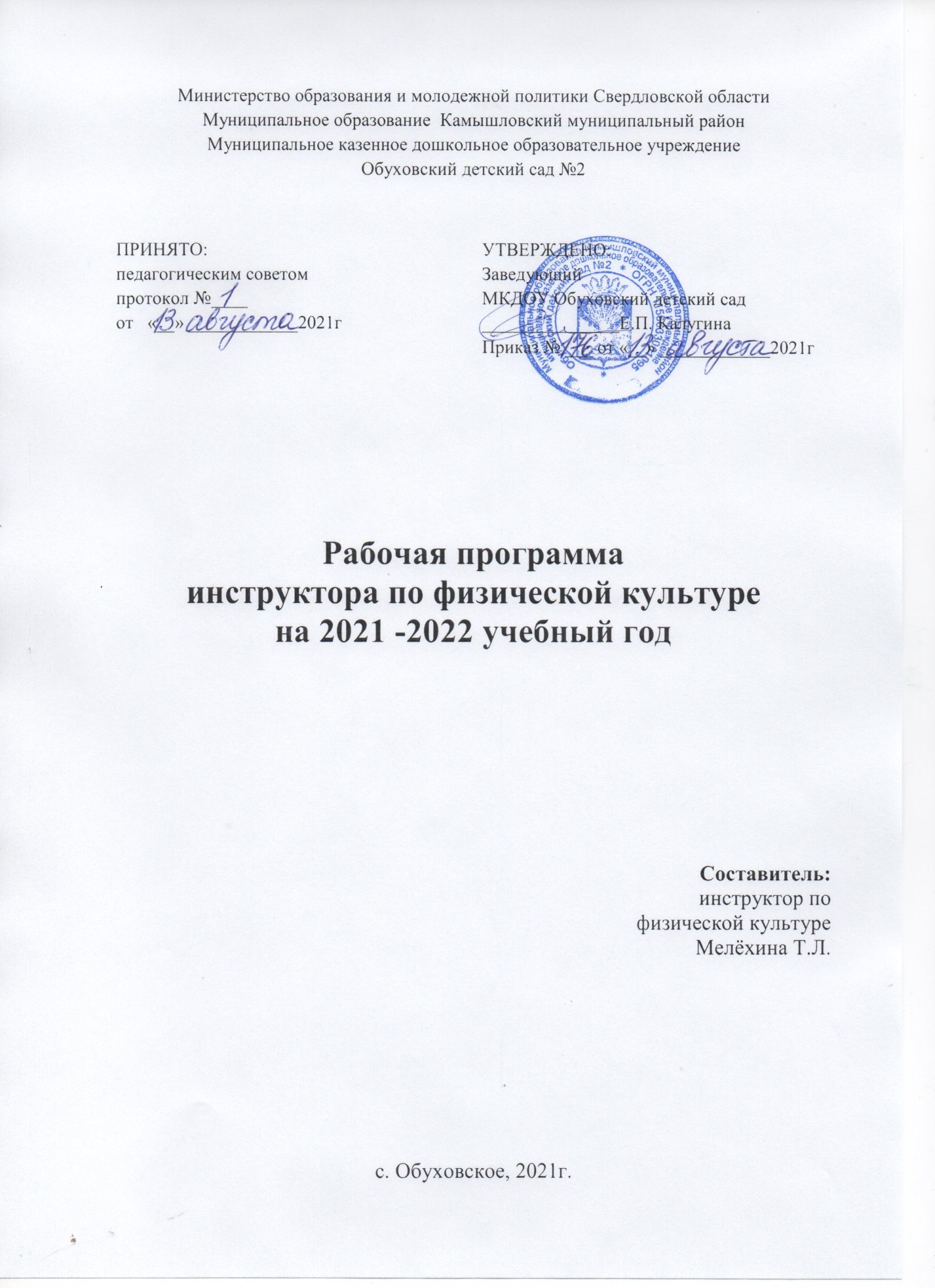 Муниципальное образование  Камышловский муниципальный районМуниципальное казенное дошкольное образовательное учреждениеОбуховский детский сад №2 Рабочая программаинструктора по физической культурена 2021 -2022 учебный годСоставитель:инструктор по физической культуреМелёхина Т.Л.с. Обуховское, 2021г.СОДЕРЖАНИЕЦелевой раздел……………………………………………………………….31.1     Пояснительная записка к рабочей программе …………………………...3Введение ……………………………………….…………………………..3Цели и задачи деятельности ДОУ по реализации программы………….4Принципы и подходы к формированию и реализации рабочей программы……………………………………………………………………………..5Значимые характеристики для формирования и реализации образовательной области «Физическое развитие», в том числе особенности развития детей дошкольного возраста……………...............................................7Планируемые результаты как ориентиры освоения воспитанниками    программы ДО………………………………………………………………14Мониторинг физического развития……………………………………...16Содержательный раздел…………………………………………………...21Особенности образовательной деятельности и содержание психолого-педагогической работы по образовательным областям………...21Формы, способы, методы и средства реализации программы с учетом возрастных и индивидуальных особенностей воспитанников, специфики их образовательных потребностей и интересов………..22Особенности образовательной деятельности разных видов и культурных практик:……………………………………………………….23     2.3.1 Система физкультурно-оздоровительной работы……………………23     2.3.2 Региональный компонент……………………………………………...51Способы и направления поддержки детской инициативы…………52Особенности взаимодействия инструктора по физической культуре с семьями воспитанников ……………………………………….…...54Организационный раздел………………………………………………71Материально-техническое обеспечение программы, обеспеченность   методическими материалами и средствами обучения и воспитания …….603.1.1  Организация развивающей предметно-пространственной среды……..613.2.    План образовательной деятельности………………………….…………643.3.    Расписание непосредственной организованной образовательной дея     тельности……………………………………………………………...…….........643.4.   Модель организации воспитательно-образовательного процесса……..663.5.   Особенности традиционных событий, праздников, мероприятий……..683.6.   Календарно-тематическое планирование по образовательной области «Физическое развитие»……………………………………………….70Список литературыЦелевой разделПояснительная записка к рабочей программеВведение Рабочая  программа обеспечивает физическое развитие детей  (2-7лет),   разработана в соответствии с Примерной основной образовательной программой дошкольного образования, в соответствии с ФГОС ДО.Программа определяет содержание и организацию образовательного процесса муниципального казённого дошкольного образовательного учреждения – Обуховского детского сада №2  (Далее МКДОУ)Данная Программа  разработана в соответствии со следующими нормативными документами:Федеральный закон от 29.12.2012 N 273-ФЗ (ред. от 13.07.2015) «Об образовании в РФ» (с изменениями и дополнениями, вступ. в силу с 24.07.2015);Федеральный государственный образовательный стандарт дошкольного образования (Утвержден приказом Министерства образования и науки РФ от 17.10. 2013 г. N 1155);Постановление Главного государственного санитарного врача РФ от 28 сентября 2020года №28 «Об утверждении СанПиН 2.4. 3648-20 "Санитарно-эпидемиологические требования к организациям воспитания и обучения, отдыха и оздоровления детей и молодежи".Письмо Минобрнауки России от 08.08.2013 N 08-1063 «О рекомендациях по порядку комплектования дошкольных образовательных учреждений» (вместе с «Рекомендациями по порядку комплектования образовательных учреждений, реализующих основную общеобразовательную программу дошкольного образования»);«Порядок организации и осуществления образовательной деятельности по основным общеобразовательным программам – образовательным программам дошкольного образования» (приказ Министерства образования и науки РФ от 30 августа 2013 года №1014 г. Москва); Письмо Минобрнауки России от 05.08.2013 N 08-1049 «Об организации различных форм присмотра и ухода за детьми»;Приказ Минобрнауки России от 08.04.2014 N 293 «Об утверждении Порядка приема на обучение по образовательным программам дошкольного образования» (Зарегистрировано в Минюсте России 12.05.2014 N 32220);Указ Президента РФ от 24 марта 2014 года № 172 «О ФСК ГТО», Постановление Правительства РФ «Об утверждении положения о всероссийском физкультурно-спортивном комплексе "Готов к труду и обороне" (ГТО) от 11 июня 2014 г. N 540.Закон Свердловской области от 15 июля 2013 г. N 78-ОЗ  «Об образовании в Свердловской области».Устав МКДОУ Обуховский детский сад № 2.Локальные акты Организации.1.1.2. Цели и задачи деятельности ДОУ по реализации программыЦель программы - полноценное физическое, личностное, интеллектуальное развитие ребенка дошкольника, его физических способностей, «здорового духа» через организацию физической деятельности.Основными задачами детского сада по физическому воспитанию дошкольников являются:Охрана и укрепление здоровья детейФормирование жизненно необходимых двигательных умений и навыков ребёнка в соответствии с его индивидуальными особенностями, развитие физических качествСоздание условий для реализации потребности детей в двигательной активностиВоспитание потребности в здоровом образе жизниОбеспечение физического и психического благополучия.       Для решения задач физического воспитания детей в детском саду используются следующие  педагогические средства: утренняя гимнастика, физкультурные занятия, физкультурные развлечения, спортивные праздники и досуги.      Успешное решение поставленных задач возможно лишь при условии комплексного использования всех средств физического воспитания: рациональный режим, питание, закаливание и  движение (гимнастики, развивающие упражнения, спортивные игры, физкультурные занятия).Кроме  того, задачи, направленные на физическое развитие детей решаются индивидуально, в других видах деятельности, проводимые воспитателем в группе (динамические паузы, малоподвижные игры и др.).       В группах созданы уголки физической культуры, где располагаются различные пособия, в том числе и для профилактики плоскостопия. В детском саду имеется спортивный зал для занятий. Всё это повышает интерес малышей к физкультуре, увеличивает эффективность занятий, позволяет детям упражняться во всех видах основных движений в помещении. Для достижения целей Программы первостепенное имеют:Забота о здоровье, эмоциональном благополучии и своевременном всестороннем развитии каждого ребёнка.Создание в группах атмосферы гуманного и доброжелательного отношения ко всем воспитанникам, что позволяет растить их общительными, добрыми, любознательными, инициативными, стремящимися к самостоятельности и творчеству.Максимальное использование разнообразных видов детской деятельности, их  интеграция в целях повышения эффективности воспитательно-образовательного процесса;Творческая организация воспитательно-образовательного процесса;Вариативность использования образовательного материала, позволяющая развивать творчество в соответствии с интересами и наклонностями каждого ребёнка;Уважительное отношение к результатам детского творчества;Единство подходов  к воспитанию детей в условиях дошкольного образовательного учреждения и семьиОсновной целью в физическом воспитании детей является формирование первоначальных представлений о здоровом образе жизни.Задачи:- обеспечение гармоничного физического развития, - совершенствование умений и навыков в основных видах движений,- воспитание красоты, грациозности, выразительности движений,- формирование правильной осанки,- формирование потребности в ежедневной двигательной деятельности,- развитие инициативы, самостоятельности в двигательной активности,- развитие интереса к участию в спортивных и подвижных играх и физических упражнениях.1.1.3. Принципы и подходы к формированию и реализации рабочей программыВ программе на первый план выдвигается развивающая функция образования, обеспечивающая становление личности ребёнка и ориентирующая педагога на его индивидуальные особенности, что соответствует «Концепции дошкольного воспитания» (авторы В.В.Давыдов, В.А. Петровский и др.),  о признании самоценности дошкольного периода детства.Программа построена на позициях гуманно – личностного отношения к ребёнку и направлена на его всестороннее развитие, формирование духовных и общечеловеческих ценностей, а также способностей интегративных качеств.Представляется целесообразным выделение нескольких групп принципов формирования программы:Принципы, сформулированные в  ФГОС ДОВ соответствии со Стандартом Программа построена на следующих принципах:1. Поддержка разнообразия детства. Программа рассматривает разнообразие как ценность, образовательный ресурс и предполагает использование разнообразия для обогащения образовательного процесса. Организация выстраивает образовательную деятельность с учетом региональной специфики, социокультурной ситуации развития каждого ребенка, его возрастных и индивидуальных особенностей, ценностей, мнений и способов их выражения.2. Сохранение уникальности и самоценности детства как важного этапа в общем развитии человека. Самоценность детства – понимание детства как периода жизни значимого самого по себе, значимого тем, что происходит с ребенком сейчас, а не тем, что этот этап является подготовкой к последующей жизни. Этот принцип подразумевает полноценное проживание ребенком всех этапов детства (младенческого, раннего и дошкольного детства), обогащение (амплификацию) детского развития.3. Позитивная социализация ребенка предполагает, что освоение ребенком культурных норм, средств и способов деятельности, культурных образцов поведения и общения с другими людьми, приобщение к традициям семьи, общества, государства происходят в процессе сотрудничества со взрослыми и другими детьми, направленного на создание предпосылок к полноценной деятельности ребенка в изменяющемся мире.4. Личностно-развивающий и гуманистический характер взаимодействия взрослых (родителей (законных представителей), педагогических и иных работников Организации) и детей. Такой тип взаимодействия предполагает базовую ценностную ориентацию на достоинство каждого участника взаимодействия, уважение и безусловное принятие личности ребенка, доброжелательность, внимание к ребенку, его состоянию, настроению, потребностям, интересам. Личностно-развивающее взаимодействие является неотъемлемой составной частью социальной ситуации развития ребенка в организации, условием его эмоционального благополучия и полноценного развития. 5. Содействие и сотрудничество детей и взрослых, признание ребенка полноценным участником (субъектом) образовательных отношений. Этот принцип предполагает активное участие всех субъектов образовательных отношений – как детей, так и взрослых – в реализации программы. Каждый участник имеет возможность внести свой индивидуальный вклад в ход игры, занятия, проекта, обсуждения, в планирование образовательного процесса, может проявить инициативу. Принцип содействия предполагает диалогический характер коммуникации между всеми участниками образовательных отношений. Детям предоставляется возможность высказывать свои взгляды, свое мнение, занимать позицию и отстаивать ее, принимать решения и брать на себя ответственность в соответствии со своими возможностями. 6. Сотрудничество Организации с семьей. Сотрудничество, кооперация с семьей, открытость в отношении семьи, уважение семейных ценностей и традиций, их учет в образовательной работе являются важнейшим принципом образовательной программы. Программа предполагает разнообразные формы сотрудничества с семьей как в содержательном, так и в организационном планах. 7. Сетевое взаимодействие с организациями социализации, образования, охраны здоровья и другими партнерами, которые могут внести вклад в развитие и образование детей, а также использование ресурсов местного сообщества и вариативных программ дополнительного образования детей для обогащения детского развития. Программа предполагает, что Организация устанавливает партнерские отношения не только с семьями детей, но и с другими организациями и лицами, которые могут способствовать обогащению социального и/или культурного опыта детей, приобщению детей к национальным традициям, к природе и истории родного края; содействовать проведению совместных проектов, экскурсий, праздников, а также удовлетворению особых потребностей детей, оказанию психолого-педагогической и/или медицинской поддержки в случае необходимости. 8. Индивидуализация дошкольного образования предполагает такое построение образовательной деятельности, которое открывает возможности для индивидуализации образовательного процесса, появления индивидуальной траектории развития каждого ребенка с характерными для данного ребенка спецификой и скоростью, учитывающей его интересы, мотивы, способности и возрастно-психологические особенности. При этом сам ребенок становится активным в выборе содержания своего образования, разных форм активности. Для реализации этого принципа необходимы регулярное наблюдение за развитием ребенка, сбор данных о нем, анализ его действий и поступков; помощь ребенку в сложной ситуации; предоставление ребенку возможности выбора в разных видах деятельности, акцентирование внимания на инициативности, самостоятельности и активности ребенка.9. Возрастная адекватность образования. Этот принцип предполагает подбор педагогом содержания и методов дошкольного образования в соответствии с возрастными особенностями детей. Важно использовать все специфические виды детской деятельности (игру, коммуникативную и познавательно-исследовательскую деятельность, творческую активность, обеспечивающую художественно-эстетическое развитие ребенка), опираясь на особенности возраста и задачи развития, которые должны быть решены в дошкольном возрасте. Деятельность педагога должна быть мотивирующей и соответствовать психологическим законам развития ребенка, учитывать его индивидуальные интересы, особенности и склонности.10. Развивающее вариативное образование. Этот принцип предполагает, что образовательное содержание предлагается ребенку через разные виды деятельности с учетом его актуальных и потенциальных возможностей усвоения этого содержания и совершения им тех или иных действий, с учетом его интересов, мотивов и способностей. Данный принцип предполагает работу педагога с ориентацией на зону ближайшего развития ребенка (Л.С. Выготский), что способствует развитию, расширению как явных, так и скрытых возможностей ребенка.11. Полнота содержания и интеграция отдельных образовательных областей. В соответствии со Стандартом Программа предполагает всестороннее социально-коммуникативное, познавательное, речевое, художественно-эстетическое и физическое развитие детей посредством различных видов детской активности. Содержание образовательной деятельности в одной конкретной области тесно связано с другими областями. Такая организация образовательного процесса соответствует особенностям развития детей раннего и дошкольного возраста.12. Инвариантность ценностей и целей при вариативности средств реализации и достижения целей Программы. Стандарт и Программа задают инвариантные ценности и ориентиры, с учетом которых Организация должна разработать свою основную образовательную программу и которые для нее являются научно-методическими опорами в современном мире разнообразия и неопределенности. При этом Программа оставляет за Организацией право выбора способов их достижения, выбора образовательных программ, учитывающих многообразие конкретных социокультурных, географических, климатических условий реализации Программы, разнородность состава групп воспитанников, их особенностей и интересов, запросов родителей (законных представителей), интересов и предпочтений педагогов и т.п. Основные принципы дошкольного образования     1. Полноценное проживание ребенком всех этапов детства (младенческого, раннего и дошкольного возраста), обогащение (амплификация) детского развития.     2. Создания благоприятной социальной ситуации развития каждого ребѐнка в соответствии с его возрастными и индивидуальными особенностями и склонностями.     3.Содействие и сотрудничество детей и взрослых в процессе развития детей и их взаимодействия с людьми, культурой, окружающим миром, признание ребенка полноценным участником (субъектом) образовательных отношений.     4.Поддержка инициативы детей в различных видах деятельности.     5.Сотрудничество  ДОУ с семьей.     6.Приобщение детей к социокультурным нормам, традициям семьи, общества и государства.    7.Формирование познавательных интересов и познавательных действий ребенка в различных видах деятельности.    8.Возрастная адекватность дошкольного образования (соответствие условий, требований, методов возрасту и особенностям развития).    9.Учет этнокультурной и социальной ситуации развития детей.1.1.4. Значимые характеристики для реализации рабочей программы инструктора по физической культуреХарактеристики особенностей развития детей раннего и дошкольного возраста. 	Физическое развитие включает приобретение опыта в следующих видах деятельности детей: двигательной, в том числе связанной с выполнением упражнений, направленных на развитие таких физических качеств, как координация и гибкость; способствующих правильному формированию опорно-двигательной системы организма, развитию равновесия, координации движения, крупной и мелкой моторики обеих рук, а также с правильным, не наносящем ущерба организму, выполнением основных движений (ходьба, бег, мягкие прыжки, повороты в обе стороны), формирование начальных представлений о некоторых видах спорта, овладение подвижными играми с правилами; становление целенаправленности и саморегуляции в двигательной сфере; становление ценностей здорового образа жизни, овладение его элементарными нормами и правилами (в питании, двигательном режиме, закаливании, при формировании полезных привычек и др.)Эффективность физкультурно – оздоровительной работы в ДОУ во многом зависит от организации образовательного процесса. Полноценное решение задач физического воспитания детей достигается только при комплексном применении всех средств и методов, а также форм организации физкультурно – оздоровительной работы с детьми. Такими организационными формами работы являются:Физкультурно – оздоровительная работа в режиме дня;Активный отдых (физкультурные досуги, праздники, «Дни здоровья» и др.);Самостоятельная двигательная деятельность детей;Занятия в семье.Таким образом, рациональное сочетание разных видов образовательной деятельности по физической культуре создаёт определённый двигательный режим, необходимый для полноценного физического развития и укрепления здоровья детейРабота по физическому развитию осуществляется через:Технологии сохранения и стимулирования здоровья:Ритмика – один раз в неделю, дети 4-7 года жизни;Спортивные игры – один раз в неделю, дети 5-7 года жизни;Утренняя гимнастика  - ежедневно;Дыхательная гимнастика - ежедневно;Пальчиковая гимнастика - ежедневно;Физкультминутки во время занятий;Подвижные игры Формирование навыков  ЗОЖ:Физкультурные досуги  - 1 раз в месяц во всех возрастных группах;Физкультурные праздники – 1-2 раза в год;Туристические походы – ежегодно в сентябре, дети 5-7 года жизни.	В МКДОУ Обуховский детский сад №2  систематически проводятся спортивные досуги и праздники, во время которых используются русские народные подвижные игры, взятые из сокровищницы народных игр. Русские народные подвижные игры отвечают национальным особенностям, выполняют задачу национального воспитания. Они выступают не только как фактор физического развития, но и как средство формирования личности. Народные подвижные игры помогают осуществить интегративный подход при организации образовательного процесса. Образовательный процесс ДОУ осуществляется с учётом национально-регионального компонента: Ознакомление со спортивной инфраструктурой Камышловского района и города Камышлова.Ознакомление с популярными  видами  спорта Камышловского района и города Камышлова.Чтение и просмотр СМИ о спорте.С учётом особенностей климата, природных условий, состояния экологической обстановки, здоровья населения может определяться проведение оздоровительных мероприятий, процедур, организация режимных моментов. Процесс воспитания и развития в детском саду является непрерывным, но, тем не менее, график образовательного процесса составлен в соответствии с выделением двух периодов:Холодный период - образовательный (сентябрь-май), непосредственная образовательная деятельность с детьми в разнообразных формах работы.Летний период – оздоровительный (июнь - август), культурно–досуговая  деятельность без ведения непосредственной образовательной  деятельности.	Учитывая климатические условия Уральского региона, два раза непосредственная образовательная деятельность по физическому развитию детей может проводиться в зале и один раз на воздухе во время холодного периода. В летний период только на воздухе. Особое внимание уделяется одежде  детей, которая должна соответствовать погодным условиям. 1.1.5. Планируемые результаты освоения программыПланируемые результаты освоения Программы детьми 2	-3 года жизни.1. Ходить, не шаркая ногами, выдерживать направление без зрительных ориентиров;2. Бегать в одном направлении, по кругу, сохраняя равновесие, темп бега в соответствии с указанием воспитателя; 3.Сохранять равновесие при ходьбе и беге по ограниченной плоскости, перешагивая предметы;  влезать на лесенку-стремянку, гимнастическую стенку и слезать с них; 4.Энергично отталкиваться в прыжках на двух ногах, прыгать в длину с места не менее чем на 25 см;5. Катать мяч в заданном направлении с расстояния 1,5 м, бросать мяч двумя руками от груди, из-за  головы;  ловить  брошенный мяч;6.Строиться в колонну, шеренгу, круг;7.Выполнять общеразвивающие упражнения по сигналу педагога, согласовывать темп и ритм упражнений по показу воспитателя.Планируемые результаты освоения Программы детьми 3 – 4 года жизни1.Ребенок гармонично физически развивается, с желанием двигается, его двигательный опыт достаточно многообразен. 2.Интересуется разнообразными физическими упражнениями, действиями с физкультурными пособиями. 3.При выполнении упражнений демонстрирует достаточную в соответствии с возрастными возможностями координацию движений, быстрореагирует на сигналы, переключается с одного движения на другое. 4.Уверенно, самостоятельно и точно выполняет задания, действует в общем для всех темпе; легко находит свое место при совместных построениях и в играх5.С большим желанием вступает в общение с другими детьми и с воспитателем при выполнении игровых физических упражнений и вподвижных играх.6.Проявляет инициативность, с большим удовольствием участвует в подвижных играх, строго соблюдает правила, стремится к выполнениюПланируемые результаты освоения Программы детьми 4 – 5 года жизни1.Ребенок гармонично физически развивается, в двигательной деятельности проявляет хорошую координацию, быстроту, силу, выносливость, гибкость.2.Уверенно и активно выполняет основные элементы техники основных движений, общеразвивающих упражнений, спортивных упражнений, свободно ориентируется в пространстве.3.Проявляет интерес к разнообразным физическим упражнениям, действиям с различными физкультурными пособиями, настойчивость для достижения хорошего результата, потребность в двигательной активности.4.Осуществляет элементарный контроль за действиями сверстников: оценивает их движения, замечает их ошибки, нарушения правил в играх.5.Переносит освоенные упражнения в самостоятельную деятельность. Способен внимательно воспринять показ педагога и далее самостоятельно успешно выполнить физическое упражнение.6.Самостоятельная двигательная деятельность разнообразна. Ребенок самостоятельно играет в подвижные игры, активно общаясь со сверстниками и воспитателем, проявляет инициативность, контролирует и соблюдает правила.7.Проявляет элементарное творчество в двигательной деятельности: видоизменяет физические упражнения, создает комбинации из знакомых упражнений.Планируемые результаты освоения Программы детьми 5 – 6 лет1.Ребенок гармонично физически развивается, его двигательный опыт богат (объем освоенных основных   движений, общеразвивающих упражнений, спортивных упражнений).2.В двигательной деятельности проявляет хорошую выносливость, быстроту, силу, координацию, гибкость.3.В поведении четко выражена потребность в двигательной деятельности и физическом совершенствовании. Проявляет высокий, стойкий интерес к новым и знакомым физическим упражнениям, избирательность и инициативу при выполнении упражнений.4.Уверенно, точно, в заданном темпе и ритме, выразительно выполняет упражнения. Способен творчески составить несложные комбинации (варианты) из знакомых упражнений.5.Проявляет необходимый самоконтроль и самооценку. Стремится к лучшему результату, осознает зависимость между качеством выполнения упражнения и его результатом. Способен самостоятельно привлечь детей и организовать знакомую игру.6.В самостоятельной двигательной деятельности ребенок с удовольствием общается со сверстниками, проявляя познавательную и деловую активность, эмоциональную отзывчивость.Планируемые результаты освоения Программы детьми 6 – 7 лет1.Ребенок гармонично физически развивается, его двигательный опыт богат.2.Результативно, уверенно, мягко, выразительно и точно выполняет физические упражнения. В двигательной деятельности успешно проявляет быстроту, ловкость, выносливость, силу и гибкость. 3.Проявляет элементы творчества в двигательной деятельности: самостоятельно составляет простые варианты из освоенных физических упражнений и игр, через движения передает своеобразие конкретного образа (персонажа, животного), стремится к неповторимости (индивидуальности) в своих движениях. 4.Проявляет постоянно самоконтроль и самооценку. Стремится к лучшему результату, осознает зависимость между качеством выполнения упражнения и его результатом, стремится к физическому совершенствованию, самостоятельному удовлетворению потребности в двигательной активности за счет имеющегося двигательного опыта.5. Ребенок гармонично физически развивается, его двигательный опыт богат.1.1.6 Мониторинг физического развитияОценка индивидуального физического  развития детей проводится инструктором по физической культуре в ходе внутреннего мониторинга физического развития, результаты которого используются только для оптимизации образовательной работы с группой дошкольников и для решения задач индивидуализации образования через построение образовательной траектории для детей, испытывающих трудности в образовательном процессе или имеющих особые образовательные потребности. Мониторинг осуществляется два раза в год в группах детей дошкольного возраста.Общая картина по группе позволяет выделить детей, которые нуждаются в особом внимании педагога и в отношении которых необходимо скорректировать, изменить способы взаимодействия.Данные мониторинга отражают динамику развития физических качеств. Пользуясь шкалой темпов прироста физических качеств,  определяется эффективность целенаправленной системы физического развития.Система мониторинга достижения детьми планируемых результатов  освоения основной образовательной программы дошкольного образования (физическое развитие)	В соответствии с ФГОС система мониторинга достижения детьми планируемых результатов освоения программы (далее система мониторинга) обеспечивает комплексный подход к оценке итоговых и промежуточных результатов, позволяет осуществлять оценку динамики достижений детей и включает описание объекта, форм, периодичности и содержания мониторинга. Система мониторинга обеспечивает комплексный подход к оценке итоговых и промежуточных результатов освоения Программы, позволяет осуществлять оценку динамики достижения детей.	Мониторинг осуществляется с целью оптимального построения образовательной работы с дошкольниками.	В процессе мониторинга исследуются физические и антропометрические  качества ребенка путем наблюдений, тестов. Данные по обследованию детей 2 - 7 лет будут не только характеризовать промежуточные результаты освоения Программы, но и являются исходным ориентиром для построения образовательной работы с дошкольниками в следующей возрастной группе. Диагностику развития двухлетних детей в начале учебного года проводить нецелесообразно, поскольку в этот период наиболее важными являются задачи адаптации каждого ребенка к условиям ДОУ. 	На протяжении всего периода освоения Программы (от 2 до 7 лет) формируются его отдельное составляющее – промежуточные результаты. 	Сформированные интегративные качества ребенка – итоговый результат освоения основной общеобразовательной программы дошкольного образования. На протяжении всего дошкольного детства происходят их изменения, которые отражают возрастные и индивидуальные особенности детей и соответствие им деятельности педагога по реализации образовательных целей ПрограммыПериодичность мониторинга установлена образовательным учреждением и  обеспечивает возможность оценки динамики достижений детей, сбалансированность методов. Основная задача мониторинга – определить степень физического развития  ребенка и влияние образовательного процесса, организуемого в дошкольном учреждении.Обязательным требованием к построению системы мониторинга является использование только тех методов, применение которых позволяет получать необходимый объем информации в оптимальные сроки. Мониторинг физического развития проводится  инструктором физической культуры. Он основывается на базе достижения детьми промежуточных результатов. Эффективная организация мониторинга позволяет при минимальных затратах времени и усилий получить достоверную информацию о достижениях и продвижении детей в плане их соответствия некоторому среднему уровню, установленному для детей данной возрастной группы, или отклонения от этого среднего уровня. Мониторинг достижения детьми планируемых  результатов освоения программы (физическое развитие)Комплекс мер и приёмов, направленных на подготовку и сдачу нормативов ВФСК «Готов к труду и обороне» (ГТО)Нормативно-тестирующая часть Всероссийского физкультурно-спортивного комплекса «Готов к труду и обороне» (ГТО), предусматривает государственные требования к уровню физической подготовленности населения на основании выполнения нормативов и оценки уровня знаний и умений, состоит из следующих 3 основных разделов:•	виды испытаний (тесты) и нормативы;•	требования к оценке уровня знаний и умений в области физической культуры и спорта;•	рекомендации к недельному двигательному режиму.Нормативно-тестирующая часть Всероссийского физкультурно-спортивного комплекса «Готов к труду и обороне» (ГТО) включает государственные требования к физической подготовленности для 11 возрастных групп населения (от 6 лет до 70 лет и старше).Дети старшего дошкольного возраста (6-7,8 лет) выполняют нормативы 1 ступени государственных требований к уровню физической подготовленности при выполнении нормативов ФВСК ГТО.Государственные требования к уровню физической подготовленности населения при выполнении нормативов Всероссийского физкультурно-спортивного комплекса «Готов к труду и обороне» (ГТО)I СТУПЕНЬ(мальчики и девочки 6-8 лет)Виды испытаний (тесты)и нормативыИспытания (тесты) по выбору*Для бесснежных районов страны.**При выполнении нормативов для получения знаков отличия Комплекса обязательны испытания (тесты) на силу, быстроту, гибкость и выносливость.2.	Знания и умения - в соответствии с федеральным государственным образовательным стандартом.3.	Рекомендации к недельному двигательному режиму (не менее 10 часов)Методика проведения испытаний (тестов), входящих во всероссийский физкультурно-спортивный комплекс «Готов к труду и обороне» (ГТО) описана в Методических рекомендациях, одобренных на заседании координационной комиссии Министерства спорта РФ по введению и реализации ВФСК ГТО от 23.07.2014г.Содержательный раздел2.1.Особенности образовательной деятельности и содержание психолого-педагогической работы по образовательным областямСодержание программы определяется в соответствии с направлениями развития ребенка, соответствует основным положениям возрастной психологии и дошкольной педагогики и обеспечивает единство воспитательных, развивающих и обучающих целей и задач.Воспитание и обучение осуществляется на русском языке - государственном языке России. Содержание Программы обеспечивает развитие личности, мотивации и способностей детей в различных видах деятельности и охватывает следующие образовательные области:  социально-коммуникативное развитие;познавательное развитие; речевое развитие;художественно-эстетическое развитие; физическое развитие. ФИЗИЧЕСКОЕ РАЗВИТИЕСодержание образовательной области «Физическое развитие»  включает: приобретение опыта в следующих видах деятельности детей: двигательной, в том числе связанной с выполнением упражнений, направленных на развитие таких физических качеств, как координация и гибкость; способствующих правильному формированию опорно-двигательной системы организма, развитию равновесия, координации движения, крупной и мелкой моторики обеих рук, а также с правильным, не наносящем ущерба организму, выполнением основных движений (ходьба, бег, мягкие прыжки, повороты в обе стороны), формирование начальных представлений о некоторых видах спорта,  овладение подвижными играми с правилами; становление целенаправленности и саморегуляции в двигательной сфере; становление ценностей здорового образа жизни, овладение его элементарными нормами и правилами (в питании, двигательном режиме, закаливании, при формировании полезных привычек и др.).Психолого-педагогическая работа в ДОУ по реализации образовательной области «Физическое развитие» осуществляется по таким основным направлениям:- формирование начальных представлений о здоровом образе жизни;- физическая культура.Содержание психолого-педагогической работы смотрите в примерной общеобразовательной программе дошкольного образования «От рождения до школы» под редакцией Н.Е. Вераксы, Т.С.Комаровой, М.А.Васильевой (МОЗАИКА-СИНТЕЗ,Москва 2016), стр.138.Психолого-педагогические условия физического развития детей дошкольного возрастаФизическое развитие очень важно для здоровья детей, потому что позволяет реализовать их врождённое стремление к движению. Становление детской идентичности, образа Я тесно связано с физическим развитием ребёнка, с его ловкостью, подвижностью, активностью.Для того чтобы стимулировать активность детей важно:Ежедневно предоставлять детям возможность активно двигаться;Обучать детей правилам безопасности;Создавать доброжелательную атмосферу эмоционального принятия, способствующую проявлениям активности всех детей (в том числе и менее активных) в двигательной сфере;Использовать различные методы обучения, помогающие детям с разным уровнем физического  развития с удовольствием бегать, лазать, прыгать;Среда должна стимулировать физическую активность детей, присущее им желание двигаться, познавать, побуждать к подвижным играм.Основные направления работыСодержание образовательной области «Физическое развитие» направлено на формирование у детей интереса и ценностного отношения к занятиям физической культуры, гармоничного физического развития через решение следующих специфических задач:-развитие физических качеств (скоростных, силовых, гибкости, выносливости и координации);-накопление и обогащение двигательного опыта детей (овладение основными движениями);-формирование у воспитанников потребности в двигательной и физическом совершенствовании.Структура НОДВводная - подготовительная часть - формирует эмоционально-положительное отношение и интерес детей к двигательной деятельности.Основная часть -  направлена на решение двигательных задач.Заключительная часть - решает задачи снятия эмоционального напряжения, приобретения навыков саморасслабления.2.2.Формы, способы, методы и средства реализации программы   с учетом возрастных и индивидуальных особенностей воспитанников, специфики их образовательных потребностей и интересов2.3 Особенности образовательной деятельности  разных видов и культурных практик 2.3.1.  Система физкультурно-оздоровительной работы      Цель: Сохранение и укрепление здоровья детей, формирование у детей, педагогов и родителей ответственности в деле сохранения собственного здоровья.Основные принципы физкультурно-оздоровительной работы:   принцип активности и сознательности - участие всего коллектива педагогов и родителей в поиске новых, эффективных методов и целенаправленной деятельности по оздоровлению  себя и детей.принцип научности - подкрепление проводимых мероприятий, направленныхна укрепление   здоровья,  научно-обоснованными и практически-апробированными методиками.  принцип комплексности и интегративности - решение оздоровительных
задач в системе всего учебно-воспитательного процесса и всех видов
деятельности. принцип результативности и преемственности -   поддержание связей между возрастными категориями, учет  разноуровневого развития и состояния здоровья детей. принцип результативности и гарантированности - реализация прав детей на получение необходимой помощи и  поддержки, гарантия положительных результатов независимо от   возраста и уровня физического развития.Основные направления  физкультурно-оздоровительной работы1. Создание условийорганизация здоровьесберегающей среды в ДОУ;выполнение  санитарно-гигиенического режима.2. Организационно-методическое и педагогическое направлениепропаганда ЗОЖ и методов оздоровления в коллективе детей, родителей и педагогов; изучение передового педагогического, медицинского и социального опыта по оздоровлению детей, отбор и внедрение эффективных технологий и методик;составление планов оздоровления;определение показателей физического развития, физической подготовленности, объективных и субъективных критериев здоровья;сдача нормативов ВФСК «Готов к труду и обороне» (ГТО)3. Физкультурно-оздоровительное направлениерешение оздоровительных задач всеми средствами физической культуры;коррекция отдельных отклонений в физическом и психическом здоровье.4. Профилактическое направлениепроведение обследований по скрининг - программе и выявление патологий;проведение социальных, санитарных и специальных мер по профилактике и нераспространению   инфекционных заболеваний;предупреждение острых заболеваний методами неспецифической профилактики;противорецидивное лечение хронических заболеваний;дегельминтизация.Система оздоровительной работыМодель двигательного режима по возрастным группамСистема физкультурно - оздоровительной работыДети раннего возраста (2 -3 года жизни)Содержание деятельности по физической культуре направлено на достижение цели формирования у детей интереса и ценностного отношения к занятиям физической культуры, гармоничного физического развития, через решение следующих специфических задач:1.	Укрепление	здоровья детей, развитие основных видов движения: ходьба, бег, бросок, ловля, прыжки.2.	Развитие у детей умений согласовывать свои действия с движениями других: начинать и заканчивать упражнения одновременно, соблюдать предложенный темп; самостоятельно выполнять простейшие построения и перестроения, уверенно, в соответствии с указаниями воспитателя.3.	Развитие	у детей потребности в двигательной активности, интерес к физическим упражнениям.Содержание работы по физическому развитию Обучение детей согласовывать свои движения с движениями других детей, упражнять в перешагивании. Приучать детей ходить свободно по прямой и извилистой дорожке, наклонной доске, гимнастической скамейке, естественно координируя движения рук и ног, не шаркая ногами; добиваться овладения разными видами ходьбы и бега. Учить делать полуприседания, затем подпрыгивать на месте, делать поскоки. Упражнять в ползании, подлезании (под ленту, веревку), переползании (через гимнастическую скамейку). Приучать детей лазать по лесенке- стремянке. Упражнять в бросании правой и левой рукой, метании двумя руками, держа мяч над головой или перед грудью, метании в цель и вдаль. Упражнять в сохранении равновесия.Упражнения в основных движенияхХодьба. Ходить стайкой за воспитателем в разные стороны и в заданном направлении. Ходить парами, держась за руки; по кругу, взявшись за руки; «змейкой» между стульчиками (кубами, кеглями). Переступать через верёвку (палку, кубики, обручи). Ходить друг за другом, в колонне по одному. Ходить с остановкой и сменой направления по сигналу. Ходить на месте, делая шаг вперёд, вбок. Ходить с предметом (флажок, платочек и т.д.).Бег. Переходить от ходьбы к бегу и от бега к ходьбе. Бегать стайкой, гурьбой, убегать от воспитателя. Бегать в заданном направлении и врассыпную. Догонять катящийся предмет. Бегать по дорожке, не наступая на линии. Бегать в течение 30-40 секунд, пробегать медленно до 80 м.ПрыжкиПоскоки на месте на двух ногах, поскоки с продвижением вперёд. Прыжки через ленту (верёвку), положенную на коврик. Прыжки вверх, касаясь предмета, находящегося в 10-15 см от поднятой руки ребёнка. Прыжки через параллельные линии или верёвки (на расстоянии 10-30 см). Прыжки в длину с места на двух ногах. Прыжки с высоты 10-15 см.Ползание и лазанье. Ползать на четвереньках по прямой 3—4 м, подлезать под препятствия высотой 30-40 см, ползать по дорожке между линиями (верёвками). Ползать с последующим переползанием через лежащее на полу препятствие (гимнастическая скамейка). Лазать по лесенке стремянке, гимнастической стенке вверх и вниз удобным способом.Катание, бросание. Прокатывать мяч взрослому двумя и одной рукой, стоя и сидя (на расстоянии 0,5-1,5 м). Катать мяч с продвижением вперёд. Бросать мяч вперёд двумя руками снизу, от груди, из-за головы. Бросать мяч двумя руками взрослому, стараться поймать брошенный взрослым мяч (расстояние 0,5-1 м). Бросать мяч через ленту, сетку, в сетку (верхний край сетки на уровне глаз ребёнка на расстоянии 1—1,5 м). Бросать предмет в стоящую на полу (или на уровне груди ребёнка) горизонтальную цель (корзину, ящик, обруч на расстоянии 1 м) двумя руками, правой и левой рукой. Бросать мелкие предметы (маленькие мячи, мешочек с песком, шишки) на дальность правой и левой руки.Равновесие.Ходить по прямой и извилистой дорожке (ширина 20 см, длина 203 м), намеченной мелом, выложенной шнурами на полу. Ходить по шнуру, положенному на полу прямо, зигзагом, по кругу. Ходить по доске, наклонной доске (приподнятой одним концом на высоту 20-30 см). Ходить по гимнастической скамейке прямо и на четвереньках. Ходить с перешагиванием линии, палки, кубиков, рейки (высота 10-15 см), из обруча в обруч, с ящика на ящик. Подниматься на табурет, гимнастическую скамейку (высота 25-30 см) без помощи взрослого. Подниматься на носки и снова опускаться на всю ступню. Медленно кружиться на месте.Общеразвивающие упражненияУ детей второго года жизни отсутствует способность делить движения на отдельные части, поэтому педагогом выбираются главным образом упражнения, требующие активного участия крупных мышечных групп (плечевой пояс, туловище, руки и ноги) и общефизиологического воздействия, активизирующие функции сердечно - сосудистой, дыхательной и других систем. Включаются упражнения на формирование правильной осанки и развивающие мышцы стопы.Упражнения для рук и плечевого пояса. Ставить руки на пояс. Поднимать руки вверх через стороны, опускать поочередно сначала одну, потом другую руку, обе руки вместе. Перекладывать предмет из одной руки в другую перед собой, за спиной, над головой. Делать хлопок перед собой и прятать руки за спину. Вытягивать руки вперёд, в стороны, поворачивать их ладонями вверх, поднимать и опускать кисти, шевелить пальцами.Упражнения для туловища. Передавать друг другу мяч над головой (назад и вперёд). Поворачиваться вправо, влево, поднимая руки вперёд. Сидя повернуться и положить предмет сзади себя, повернуться, взять предмет. В упоре сидя подтягивать обе ноги, обхватив колени руками; приподнимать по очереди ноги и класть их одну на другую (правую на левую и наоборот). Упражнения выполняются также с различными предметами (кегли, мячи, косички и т.п.), из разных исходных положений. Лёжа на спине, поднимать одновременно обе ноги вверх, лёжа на спине - опускать; двигать ногами, как при езде на велосипеде. Лёжа на животе, сгибать и разгибать ноги (по одной и вместе). Поворачиваться со спины на живот и обратно. Лёжа на животе, прогибаться и приподнимать плечи, разводя руки в стороны.Упражнения для ног. Подниматься на носки. Выставлять ногу на носок вперёд, назад, в сторону. Делать 2-3 полуприседания подряд. Приседать, вынося руки вперёд, опираясь руками о колени, обхватывая колени руками и пригибая голову. Поочередно поднимать ноги, согнутые в коленях; делать под согнутой в колене ногой хлопок. Сидя захватывать ступнями мешочки с песком. Передвигаться по палке, валику (диаметр 68 см) приставными шагами в сторону, опираясь серединой ступни.Подвижные игрыИгры с ходьбой и бегом: «Пройди по тропинке», «Пройди через ручеёк», «Кто тише», «Самолёты», «Поезд», «Солнышко и дождик», «Догони мяч», «Птички в гнёздышках» и др.Игры с прыжками: «По ровненькой дорожке», «Поймай комара», Воробушки и кот», «С кочки на кочку».Игры с подлезанием и лазаньем: «Наседка и цыплята», «Мыши в кладовой»,«Кролики»,«Обезьянки».Игры с бросанием и ловлей: «Кто бросит дальше мешочек», «Попади в круг», «Сбей кеглю», «Береги предмет».Игры на ориентировку в пространстве: «Найди своё место», «Угадай, кто и где кричит», «Найди, что спрятано»Дети 3-4 года жизниЗадачи развития и воспитания детей1 .Развитие физических качеств (скоростных, силовых, гибкости, выносливости и координации);Накопление	и обогащение двигательного опыта детей (овладение основными движениями)Формирование	у воспитанников потребности в двигательной активности и физическом совершенствовании.Развитие	физических качеств (скоростных, силовых, гибкости, выносливости и координации)Содержание работы по физическому развитиюРазвитие быстроты. Бег на короткие отрезки в максимальном темпе (5-10 м) повторно; бег из разных исходных положений и на разные сигналы; прыжковые упражнения (одиночного характера в сочетании с коротким бегом); упражнения и игры с мячом(«Догони мяч», «Мяч с горки», «Толкни и догони», «Прокати мяч», «Бросай мяч»), с обручем («Машина», «Догони обруч»), подвижные игры («Догоните меня», «Кто раньше», «Звоночек», «Быстро возьми - быстро положи», «Кто больше соберёт», «Быстро возьми», «Ножки, ножки», «Найди свой домик», «Бег с вертушкой»); общеразвивающие упражнения в быстром темпе.Развитие сшы. Метание вдаль; прыжки; бросание и катание набивного мяча; лазание и ползание; общеразвивающие упражнения с предметами; упражнения с мячом («Толкай мяч») и без предметов («Возьми флажок», «Мишка топает», «Держись крепко», «Жуки»).Развитие ловкости. Ходьба, бег и прыжки с различными заданиями; упражнения в ловле и бросании; метание в цель; ходьба в различных направлениях; ползание между предметами; бег в различных направлениях; общеразвивающие упражнения без предметов и с предметами; «полоса препятствий», преодолеваемые с сочетанием различных видов движений; подвижные игры («Не замочи ножки», «Не задень», «Принеси игр\шк\~», «Перелезь через бревно», «Через болото», «На прогулку», «Не задень звоночек», «Ловкий шофёр», «Трамвай (автобус, троллейбус)», «Кролики и сторож», «Кошка и мышки», «Автомобили», «Лошадки»); передвижения в воде с различными движениями рук.Развитие выносливости. Бег в медленном, среднем темпе не менее 1 минуты повторно; бег в сочетании с ходьбой и прыжками; ходьба на лыжах; различные передвижения в воде; подвижные игры («Найди пару», «Чьё звено быстрее соберётся», «Поезд»),Развитие гибкости. Наклоны из исходного положения стоя, сидя, наклоны в стороны поднимая руку, прогибание лежа на полу на животе.Развитие координации. Одновременные, поочередные и последовательные движения руками и ногами; ходьба по ограниченной площади опоры (дорожке, доске, скамейке, бревну, шнуру); общеразвивающие упражнения.Накопление и обогащение двигательного опытаХодьба. Приучать детей ходить и бегать свободно, естественно координируя движения рук и ног, не шаркая ногами, не опуская головы; добиваться овладения разными видами ходьбы и бега. Учить прыгать, энергично отталкиваясь двумя ногами и мягко приземляясь. Упражнять в ползании и лазанье, бросании и отталкивании предметов при катании, ловле (не прижимая к груди). Упражнять в сохранении равновесия. Учить поддерживать правильную осанку. Ходьба и равновесие. Ходьба обычным шагом, на носках, высоко поднимая колени, ходьба приставным шагом вперёд, в стороны; шеренгой с одной стороны площадки на другую, в колонне по одному, по два (парами), в разных направлениях, врассыпную. Ходьба, выполняя задания воспитателя: с остановкой, приседанием, поворотом, обходя предметы, «змейкой». Ходьба по прямой ограниченной дорожке (ширина 15-20 см,длина 2-2,5 м), по доске, положенной на пол; по гимнастической скамейке; по ребристой доске; ходьба по наклонной доске (ширина 30-35 см, приподнята на 20 см). Ходьба с перешагиванием через рейки лестницы, положенной на пол. Ходьба с перешагиванием препятствий высотой 10-15 см, из обруча в обруч, из круга в круг, с ящика на ящик высота 10-15 см); подъём на возвышение и спуск с него (высота до 25 с)Бег. Бег обычный, на носках, в колонне по одному, по прямой и извилистой дорожке (ширина 25-50 см, длина 5-6 м), по кругу, змейкой, врассыпную, бег с выполнением заданий (останавливаться, убегать от ловящего, догонять убегающего, бежать по сигналу в указанное место). Пробегать быстро до 10 м. Непрерывный бег в течении 50- 60 с. Медленный бег на дистанцию 90 м.Катание, бросание, ловля, метание. Катание мячей двумя и одной руками воспитателю; катание друг другу мячей, шариков, между предметами, в воротца (ширина 50- 60 см). Прокатывать их между предметами; катать с по паданием в предметы (расстояние 1,5 м). Бросание мяча двумя руками воспитателю; бросание мяча вперёд двумя руками снизу, от груди, из-за головы; бросание мяча о землю и вверх 2-3 раза подряд, стараясь поймать его. Ловля мяча, брошенного воспитателем (расстояние 50-100 см). Перебрасывание мяча через верёвку, натянутую на уровне груди ребёнка (расстояние 1-1,5 м). Метание предметов правой и левой рукой в горизонтальную цель (расстояние 1,5-2 м). Метание двумя руками снизу, от груди, двумя руками из-за головы, правой и левой рукой; в вертикальную цель (высота центра мишени 1,2 м) правой и левой рукой (расстояние 1-1,5 м). Метать вдаль правой и левой рукой (к концу года не менее чем на 2,5—5 м).Ползание и лазанье. Ползание на четвереньках по прямой (расстояние не менее 6 м), между расставленными предметами, вокруг них; подлезание под препятствие высотой 30-50 см, не касаясь руками пола; пролезание в обруч, перелезание через бревно. Лазанье по лесенке-стремянке, гимнастической стенке удобным способом (высота 1,5 м).Прыжки. Прыжки на двух ногах на месте, с поворотом; вверх с места, доставая предмет, подвешенный выше поднятых рук ребёнка; через 4—6 параллельных линий (расстояние между ними 25-30 см) поочерёдно через каждую; из кружка в кружок. Прыгать на двух ногах, продвигаясь вперёд (расстояние 2-3 м); в длину с места через две линии (расстояние между ними 25-30 см); в длину с места на расстояние не менее 40 см. Пытаться прыгать на одной ноге. Перепрыгивать через невысокие (5-10 см) предметы. Спрыгивать с высоты 10-20 см; прыжки в ограниченном пространстве (в обруче) на согнутые в коленях ноги.Формирование у воспитанников потребности в двигательной активности и физическом совершенствованииПриучать действовать совместно, в общем для всех темпе, начинать и заканчивать упражнения одновременно. Обучение детей самостоятельно выполнять простейшие построения и перестроения, находить своё место в групповых построениях. Обучать детей выполнять танцевальные движения. Учить кататься на санках, садиться на трёхколёсный велосипед,кататься на нём и сходить. Учить надевать и снимать лыжи, ставить их на место, ходить на лыжах. Учить детей выполнять правила в подвижных играх, быстро реагировать на сигнал, развивать интерес к ним, воспитывать желание заниматься физическими упражнениями.Построения и перестроения. Построение в колонну по одному, круг, шеренгу, перестроение в колонну по два, врассыпную, размыкаться и смыкаться обычным шагом; повороты на месте направо, налево переступанием. Находить своё место в строю.Общеразвивающие упражнения.Упражнения для рук и плечевого пояса. Ставить руки на пояс. Поднимать и опускать прямые руки вперёд, вверх через стороны, опускать поочерёдно сначала одну, потом другую руку, обе руки вместе. Перекладывать предмет из одной руки в другую перед собой, за спиной, над головой. Делать хлопок перед собой и прятать руки за спину. Вытягивать руки вперёд, в стороны, поворачивать их ладонями вверх, поднимать и опускать кисти, шевелить пальцами.Упражнения для туловища. Передавать друг другу мяч над головой (назад и вперёд). Поворачиваться вправо, влево, поднимая руки вперёд. Сидя повернуться и положить предмет сзади себя, повернуться, взять предмет. В упоре сидя подтягивать обе ноги, обхватив колени руками; приподнимать по очереди ноги и класть их одну на другую (правую на левую и наоборот). Лёжа на спине поднимать одновременно ногами, как при езде на велосипеде. Лёжа на животе сгибать и разгибать ноги (по одной и вместе). Поворачиваться со спины на живот и обратно. Лёжа на животе прогибаться и приподнимать плечи, разводя руки в стороны.Упражнения для ног. Подниматься на носки. Выставлять ногу на носок вперёд, назад, в сторону. Делать 2-3 полуприседания подряд. Приседать, вынося руки вперёд, опираясь руками о колени, обхватывая колени руками и наклоняя голову. Поочередно поднимать и опускать ноги, согнутые в коленях; делать под согнутой в колене ногой хлопок. Сидя захватывать ступнями мешочки с песком. Передвигаться по палке, валику (диаметр 6-8 см) приставными шагами в сторону, опираясь серединой ступни, пятками, пальцами ног.Спортивные упражненияКатание на санках. Везти санки поочерёдно то правой, то левой рукой; вести санки обеими руками; везти санки, перевозя на них лёгкий предмет или игрушку; взбираться на горку везя за собой санки, кататься на санках с невысокой горки; катать по ровной поверхности. Игры: «Санный круг», «Кто быстрее», «Гонки санок тройками», «Гонки по номерам», «На санки», «Парное катание», «Санный поезд».Скольжение. Скользить по ледяным дорожкам с помощью взрослых; скользить по горизонтальной дорожке оттолкнувшись с места; скользить по горизонтальной дорожке после разбега (3-5 шагов).Ходьба на лыжах. Брать и переносить лыжи к месту занятий; стоя на лыжах поднимать поочередно то правую, то левую ногу с лыжей; стоя на лыжах делать небольшие приседания («пружинка»), ходить по ровной лыжне ступающим и скользящим шагом, делать повороты на лыжах переступанием; делать приставные шаги вправо и влево с опорой и без опоры на палки; подниматься на пологий склон «лесенкой», повернувшись к склону сначала левым, а затем правым боком; принимать правильную позу для спуска на ровном месте; спускаться с очень пологого склона в основной стойке. Игры: «Кто лучше проскользит?», «Кто дальше», «Через ворота», «Догони меня».Подвижные игры.Игры с ходьбой: «Найди флажок», «Пойдем гулять», «Найди свой домик», «Тишина», «Ровным кругом», «Каравай» (хороводная игра), «Пройди в ворота», «Кто соберёт больше шишек». Игры с бегом: «Бегите ко мне», «Птичка и птенчик», «Мыши и кот», «Бегите к флажку», «Найди свой цвет», «Трамвай», «Поезд», «Лохматый пёс», «Птички в гнёздышках», «Пузырь», «Скворечники», «Мы топаем ногами», «Солнышко и дождик», «Карусель», «Огуречик», «У медведя во бору», «Ловишки», «Перебежки», «Снежинки и ветер», «Догони мяч».Игры с прыжками: «Зайка беленький сидит», «По ровненькой дорожке», «Поймай комара», «Воробушки и кот», «С кочки на кочку», «Лягушки», «Через ручеек», «Кони», «Поймай бабочку».Игры с подлезанием и лазаньем: «Наседка и цыплята», «Мыши в кладовой», «Кролики», «Обезьянки», «Куры в огороде», «Котята и щенята».Игры с бросанием и ловлей: «Докати мяч», «Прокати в воротики», «Кто бросит дальше мешочек», «Попади в круг», «Сбей кеглю», «Береги предмет», «Прокати обруч».Игры на ориентировку в пространстве: «Найди своё место», «Угадай, кто и где кричит», «Найди, что спрятано»Дети 4 -5 года жизниЗадачи развития и воспитания детейРазвитие	физических качеств (скоростных, силовых, гибкости, выносливости и координации).Продолжать развивать физические качества: быстроту, выносливость, ловкостьи др.Развитие быстроты. Бег на короткие отрезки в максимальном темпе (5-10 м) повторно; бег из разных исходных положений и на разные сигналы; прыжковые упражнения (одиночного характера в сочетании с коротким бегом); упражнения и игры с мячом («Догони мяч», «Мяч с горки», «Толкни и догони», «Прокати мяч», «Бросай мяч»), с обручем(«Машина», «Догони обруч»), подвижные игры («Догоните меня», «Кто раньше», «Звоночек», «Быстро возьми - быстро положи», «Кто больше соберёт», «Быстро возьми», «Ножки, ножки», «Найди свой домик», «Бег с вертушкой», «Перебежки», «Солнышко и дождик»); общеразвивающие упражнения в быстром темпе.Развитие силы. Метание вдаль; прыжки; бросание и катание набивного мяча; лазанье и ползание; общеразвивающие упражнения с предметами; упражнения с мячом («Толкай мяч») и без предметов («Возьми флажок», «Мишка топает», «Доползи до погремушки», «Держись крепко», «Жуки»).Развитие ловкости. Ходьба, бег и прыжки с различными заданиями; упражнения в ловле и бросании; метание в цель; ходьба в различных направлениях; ползание между предметами; бег в различных направлениях; общеразвивающие упражнения без предметов и с предметами; «полоса препятствий», преодолеваемые с сочетанием различных видов движений; подвижные игры («Не замочи ножки», «Не задень», «Принеси игрушку», «Перелезь через бревно», «Не задень», «Через болото», «Найди свой дом», «На прогулку», «Не задень звоночек», «Ловкий шофер», «Трамвай (автобус, троллейбус)», «Кролики и сторож», «Кошка и мышки», «Автомобили», «Лошадки»); передвижения в воде с различными движениями рук.Развитие выносливости. Подскоки в течение 30-50 сек (сериями по 20 прыжков с небольшими перерывами). Бег в медленном, среднем темпе не менее 1 минуты повторно; бег в сочетании с ходьбой и прыжками; ходьба на лыжах; различные передвижения в воде; подвижные игры («Найди пару», «Чьё звено быстрее соберётся», «Поезд»).Развитие гибкости. Наклоны из исходного положения стоя, сидя, наклоны в стороны поднимая руку, прогибание лежа на полу на животе, подвижные игры «Пролезь под дугу», «Проползи и не задень».Развитие координации. Однонаправленные и разнонаправленные движения руками и ногами в разном темпе (медленно, быстро); вращение кистями; разведение и сведение пальцев рук; стойка на носках, руки вверх; стойка на одной ноге, руки на пояс; повороты в разных стороны с сохранением равновесия; кружение в одну и другую сторону(руки на пояс, руки в стороны); стойка на одной ноге, вторая согнута и поднята коленом вперёд (или в сторону), руки на пояс.Накопление и обогащение двигательного опыта детей (овладение основными движениями)Развитие и совершенствование двигательных умений и навыков детей. Закрепление ходьбы и бега с согласованными движения рук и ног. Обучать бегать легко, ритмично, энергично, отталкиваясь носком. Обучать ползать, пролезать, подлезать, перелезать через предметы. Закреплять умение принимать правильное исходное положение при метании, отбивать мяч о землю правой и левой рукой, бросать и ловить его кистями рук (не прижимая к груди). Закреплять умения энергично отталкиваться и правильно приземляться в прыжках, ориентироваться в пространстве. Учить прыгать через короткую скакалку. Формировать правильную осанку.Ходьба и равновесие. Ходьба обычным шагом, на носках, на пятках, на наружных сторонах стопы, в полуприседе, с поворотами, с заданиями (руки на поясе, к плечам, в стороны, за спину и т.д.). Ходьба с перешагиванием через предметы (высота 15-20 см), спиной вперёд (расстояние 2-3 м), со сменой темпа, высоко поднимая колено, приставными шагами в стороны, вперёд, назад. Ходьба в чередовании с бегом, прыжками, изменением направления, темпа, со сменой направляющего. Ходьба между линиями (расстояние между ними 10-15 см), по линии, верёвке (диаметром 1,5-3 см), по доске, гимнастической скамейке, бревну (высота 20-25 см, ширина 10 см), по наклонной доске вверх и вниз (ширина 15-20 см, высота 30-35 см). Сохранять равновесие, стоя на носках, руки вверх; стоя на одной ноге, руки на поясе; в кружении в обе стороны, руки на поясе.Бег. Бег на носках, мелким и широким шагом, в колонне по одному и парами, «змейкой» между предметами, со сменой ведущего и сменой темпа, между линиями (расстояние 30-90 см), с высоким подниманием колен; бег со старта из разных исходных позиции (стоя, стоя на коленях и др.); бег на скорость 15-20 м (2-3 раза), в «медленном» темпе (до 2 мин.), со средней скоростью 40-60 м (3-4 раза); челночный бег (3 раза по 10 м).Бросание, ловля, метание. Прокатывание мяча, обруча между предметами (расстояние 40-50 см), прокатывание мяча из разных исходных позиций одной и двумя руками; бросание мяча вверх и ловля его двумя руками (3^1 раза подряд). Бросание мяча друг другу двумя руками снизу, из-за головы и ловля его (расстояние 1,5 м). Отбивание мяча о землю правой и левой рукой (не менее 5 раз подряд). Метание предметов на дальность (расстояние не менее 3,5-6,5 м), в горизонтальную цель (расстояние 2-2,5 м) правой, левой рукой, в вертикальную цель (высота центра мишени 1,5 м) с расстояния 1,5-2 м.Ползание и лазанье. Ползание на четвереньках (расстояние 10 м) между предметами, прокатывая мяч с поворотами кругом; ползание по гимнастической скамейке на животе, подтягиваясь на руках; подлезание под препятствия прямо и боком, пролезание между рейками лестницы, поставленной боком; ползание с опорой на стопы и ладони по доске, наклонной лестнице, скату; лазанье по гимнастической стенке (высота 2 м), пере-лезание с одного пролета на другой вправо, влево, не пропуская реек чередующимся шагом.Прыжки. Прыжки на месте на двух ногах (20 прыжков 2-3 раза в чередовании с ходьбой), продвигаясь вперёд (рас стояние 2x3 м), с поворотом кругом, прыжки: ноги вместе - ноги врозь, на одной ноге (правой и левой на месте). Прыжки вверх с места, касаясь предмета, подвешенного выше поднятых рук ребёнка, с касанием предмета головой. Прыжки с высоты 15-25 см на полусогнутые ноги, прыжки в длину с места не менее 70 см. Прыжки с короткой скакалкой.Формирование у воспитанников потребности в двигательной активности и физическом совершенствовании.Обучать построениям и перестроениям, соблюдению дистанции во время передвижения. Обучатьправильно принимать исходные положения при выполнении общеразвивающих упражнений. Обучатьсамостоятельно скатываться на санках с горки, тормозить при спуске с неё. Обучать скользить самостоятельно по ледяной дорожке. Обучать детей ходить на лыжах скользящим шагом, выполнять повороты, подниматься на гору, выполнять ведущую роль в подвижной игре, соблюдать и контролировать правила в подвижных играх.Построения и перестроения. Построение в колонну по одному по росту, в шеренгу, круг. Перестроение из колонны по одному в колонну по два, три, по четыре; равнение по ориентирам. Повороты направо, налево и кругом на месте переступанием, размыкания и смыкания на вытянутые руки.Общеразвивающие упражнения.Упражнения для рук и плечевого пояса. Поднимать руки вперёд, в стороны, вверх (одновременно, поочередно), отводить руки за спину из положений: руки вниз, руки на пояс, руки перед грудью; размахивать руками вперёд - назад; выполнять круговые движения руками, согнутыми в локтях, хлопки руками над головой, за спиной.Упражнения для туловища. Поворачиваться в стороны, держа руки на поясе, разводя их в стороны; наклоняться вперёд, касаясь пальцами рук носков ног, наклоняться в стороны, держа руки на поясе. Поворачиваться со спины на живот, держа в вытянутых руках предмет. При поднимать вытянутые вперёд руки, плечи и голову, лёжа на животе.Упражнения для ног. Поочерёдно поднимать прямую, согнутую ногу вперёд, в сторону, назад; делать приседания, полуприседания без опоры, с разным положением рук. Удерживать ноги под углом одновременно и поочерёдно в положениях сидя, лежа; сгибать, разгибать, разводить, сводить пальцы ног; оттягивать носки, сгибать стопы, вращать стопами. Захватывать и перекладывать предметы с места на место стопами.Спортивные упражненияКатание на санках. Катать вдвоём одного ребёнка; скатываться на санках с горки, подниматься на горку, везя за собой санки; тормозить при спуске с неё.Игры: «Кто быстрее», «На санки!», «Гонки по номерам», «Гонки саноктройками», «Оленьи упряжки», «Попрыгунчики вокруг санок».Скольжение. Скользить по короткой наклонной ледяной дорожке с помощью взрослого; скользить по горизонтальной ледяной дорожке на двух ногах самостоятельно, оттолкнувшись с места и после короткого разбега (3-5 шагов)Ходьба на лыжах. Самостоятельно брать и ставить лыжи на место; снимать и надевать лыжи, переносить лыжи под рукой. Передвигаться на лыжах скользящим шагом, выполнять повороты на месте (направо, налево), кругом в обе стороны, переступанием. Подниматься на горку ступающим шагом и «полуёлочкой». Проходить на лыжах без времени 0,5-1 км. Игры: «Чем дальше, тем лучше», «Воротики», «Карусель в лесу», «Кто дальше», «Через воротца», «Догоните меня», «Кто первый повернется», «С горки вприсядку», «По узкой дорожке», «Кто проедет быстрее», «Кто придёт последним», «Прокатись по кругу».Подвижные игры.Игры с ходьбой:«Найди свой цвет», «Тишина», «Ровным кругом», «Ворота».Игры с бегом. «Цветные автомобили», «Самолёты», «У медведя во бору», «Птички и кошка», «Лохматый пёс», «Найди себе пару», «Бездомный заяц», «Ловишки», «Огуречик», «Карусель», «Трамвай», «Пробеги тихо», «Лошадки», «Теремок».Игры с прыжками. «По дорожке на одной ножке», «Зайцы и волк», «Лиса в курятнике», «Зайка серый умывается», «Воробушки и автомобиль», «Перепрыгнем через ручеёк», «Птички и кошка».Игры с ползанием и лазаньем. «Котята и щенята», «Перелёт птиц», «Наседка и цыплята», «Мыши в кладовой», «Пастух и стадо», «Кролики», «Не опоздай», «Не задень».Игры с бросанием и ловлей. «Мяч через сетку», «Подбрось-поймай», «Сбей булаву», «Кегли», «Кольцебросы», «Попади в ворота», «Охотник и зайцы», «Накинь кольцо».Игры на ориентировку в пространстве, на внимание. «Найди своё место», «Найди и промолчи», «Прятки», «Найди, где спрятано», «Где купался, Иванушка», «Где постучали».Народные подвижные игры. «Дорожки», «Змейка», «Лошадки», «Заря», «Стрекозы», «Колечко», «Челночок», «Платок»Дети 5-6 года жизниЗадачи развития и воспитания детей1 .Развитие физических качеств (скоростных, силовых, гибкости, выносливости и координации)2. Развитие физического качества - быстроты, ловкости; способствовать проявлению выносливости и силы во время выполнения упражнений; совершенствовать чувство равновесия, координацию движений и ориентировку в пространстве.Развитие быстроты. Бег на короткие отрезки в максимальном темпе (до 10-30 м); бег из разных исходных положений на разные сигналы; общеразвивающие упражнения (без предметов, с мячом, обручем, палкой) в быстром темпе; подвижные игры и игры с элементами соревнования («Успей поймать», «Бери скорее», «Бабочки и стрекозы», «Догони», «Кто скорее намотает шнур», «Кто быстрее к шнуру», «Береги мешочек», «Успей первым», «Камешки», «Найди пару в кругу», «Угадай и догони», «Посадка картошки»); игры-эстафеты; спортивные игры (футбол, баскетбол, бадминтон); спортивные упражнения (ходьба на лыжах, катание на велосипеде)Развитие силы. Бросание, катание, метание вдаль; прыжки на двух ногах с продвижением вперёд; подскоки на месте; прыжки с продвижением вперёд змейкой между предметами; со скакалкой на месте и в движении; общеразвивающие упражнения с отягощениями (гантели, мешочки с песком, набивные мячи); упражнения с партнёром и с со противлением; лазанье по гимнастической стенке переменным шагом с перекрестной координацией (правая нога и левая рука, левая нога и правая рука); переменным шагом с одноименной координацией (правая нога и правая рука, левая нога и левая рука); подвижные игры («Бой петухов», «Силачи», «Мяч водящему», «Кто дальше прыгнет», «Перетяни канат», «Подпрыгни и повернись», «Преодолей препятствие»).Развитие ловкости. Сочетание различных способов движения с ходьбой и бегом; усложнённые варианты общеразвивающих упражнений, ходьба и бег со сменой направлений; «полосы препятствий»; упражнения на снарядах; подвижные («Найди мяч», «Передай мяч», «Проведи мяч», «Ловишки с мячом», «Лови, убегай», «Через болото», «Коршун и наседка», «Перемени предмет», «Кто скорее», «Кто скорее», «Серсо», «Классы») и спортивные игры; упражнения с предметами палкой, кольцом, большим обручем); игровые задания («Не опоздай», «Поменяйтесь местами», «Обеги мяч», «Не задень», «С мячом под рукой», «Вперёд с мячом», «Не теряй мяч», «Перекат назад», «Разойдись - не упади», «Не задень веревку», «Пролезь в обруч», «Спрыгни, повернись»), подвижные игры «Лиса и куры», «Кольцеброс»Развитие выносливости.Бег в медленном и среднем темпе; бег в сочетании с ходьбой и прыжками; подскоки в течение 1,5-2 мин; прыжки через короткую скакалку, прыжки с продвижением вперёд, ходьба на лыжах; катание на велосипеде; передвижения в воде; подвижные игры («Отдай ленту», «Найди пару», «Чьё звено скорее соберётся», «Поезд», «Догони соперника», «Мы - футболисты», «Ловишки с мячом»); раскачивание на качеляхРазвитие гибкости. Общеразвивающие упражнения, выполняемые с большой амплитудой; упражнения с активным и пассивным растягиванием: наклоны, потягивания,маховые движения, глубокие выпады, шпагаты, мосты, вращение головы; подвижные игры («Пролезь в обруч», «Бег раков», «Воротики», «Дотянись», «Качающиеся комочки»).Развитие координации. Катание на качелях, каруселях; кружение в парах, взявшись за руки, вправо, влево (15 с); после бега присесть на носках, руки в стороны; стойка на полу на одной ноге, вторая - прямая, поднята вперёд, в сторону или назад («ласточка»); стойка на полу на одной ноге, вторая согнута, поднята вверх, на колене - мешочек с песком; стойка на гимнастической скамейке на одной ноге (считать до 3-5), чередовать правую и левую ногу; балансирование на ножной качалке; стойка на одной ноге, руки вперёд - в сторону, закрыв глаза.Накопление и обогащение двигательного опыта детей(овладение основными движениями)Закреплять умение легко ходить и бегать, энергично отталкиваться от опоры, соблюдая заданный темп. Учить бегать наперегонки, с преодолением препятствий. Продолжать упражнять детей в статическом динамическом равновесии, развивать координацию движений и ориентировку в пространстве. Учить сочетать замах с броском при метании, добиваться активного движения кисти руки при броске. Учить подбрасывать и ловить мяч одной рукой, отбивать его правой и левой рукой на месте и вести в ходьбе. Учить лазать по гимнастической стенке, меняя темп, перелезать с пролёта на пролёт гимнастической стенки по диагонали. Познакомить с лазаньем по канату, веревочной лестнице, шестом. Учить прыгать в длину, в высоту с разбега, сочетая разбег с отталкиванием, приземляться в зависимости от вида прыжка, прыгать на мягкое покрытие через длинную скакалку, сохранять равновесие при приземлении.Ходьба и равновесие. Ходьба обычным шагом, на носках, на пятках, внешней стороне стопы, в приседе и полуприседе, скрестным шагом, гимнастическим шагом, выпадами, спиной вперёд, приставным шагом, перекатом с пятки на носок, широким шагом, «змейкой», ходьба с выполнением движений руками (вверх, вперёд, с хлопками), в сочетании с остановками, бегом, заданиями воспитателя, в различных направлениях, меняя длину шага, темп ходьбы. Ходьба в колонне с перестроением в пары. Ходьба с преодолением препятствий. Ходьба с закрытыми глазами 3-4 м. Продолжительная ходьба в спокойном темпе. Ходьба по различной поверхности: по песку, плотной поверхности, по камешкам, по рейкам. Ходьба по узкой рейке гимнастической скамейки, верёвке на полу (диаметр 1,5-3 см), по наклонной доске прямо и боком, на носках. Ходьба по шнуру с мешочком на голове, приставляя пятку одной ноги к носку другой. Ходьба по гимнастической скамейке, с перешагиванием через набивные мячи, приседанием на середине, раскладыванием и собиранием предметов. Ходьба по гимнастической скамейке с остановкой в стойку на носки, на одной ноге с отведением другой в сторону, с поднятым коленом вперёд. Ходьба по наклонной доске вверх и вниз на носках, боком, приставным шагом. Кружение парами, держась за руки; ходьба по линии, по гимнастической скамейке спиной вперёд; ходьба по скамейке, приседая на одной ноге, а другую пронося прямой вперёд сбоку скамейки; ходьба по скамейке, на каждый шаг высоко поднимать прямую ногу вперёд и делать под ней хлопок.Бег.Бег на носках, с высоким подниманием бедра; забрасывая голени назад; выбрасывая прямые ноги вперёд; прыжками; мелким и широким шагом; «змейкой»; в колонне по одному и по два; по прямой и наклонной поверхности; бег с выполнением заданий; бег с изменением темпа (в быстром, медленном); бег с изменением направления; с остановкой по сигналу;бег в сочетании с другими движениями (ведение мяча, со скакалкой, прыжками); бег широким шагом через препятствия высотой 10—15 см; бег непрерывно в течение 1,5-3 минут в медленном темпе, бег в среднем темпе на 80-120 м (2-3 раза) в чередовании с ходьбой; челночный бег (3 раз по 10 м); бег в быстром темпе на 10 м с хода; бег на скорость - дистанция 20 м. Бег на скорость - дистанция 30 м.Бросание, ловля, метание. Катание мяча с попаданием в предметы; катание «змейкой» между предметами. Катание друг другу набивного мяча. Бросание мяча вверх, о землю и ловля его двумя руками (не менее 10-20 раз подряд), одной рукой (не менее 4- 10 раз подряд), с хлопками и другими заданиями. Бросание мяча друг другу и ловля из положения сидя; с поворотом кругом; с отскоком от земли; в движении. Бросание двумя руками набивного мяча (вес - до 1 кг) вперёд снизу, от груди и из-за головы. Перебрасывание мяча друг другу из разных исходных положений: стоя лицом и спиной, стоя на коленях, сидя по-турецки, лежа. Перебрасывание мяча разными способами через сетку (на высоте поднятой руки ребёнка, с расстояния 2 м и более). Перебрасывание мяча из одной руки в другую, броски мяча вверх с поворотами на месте и в движении. Отбивание мяча об пол, о землю одной (правой, левой) и двумя руками (не менее 10-15 раз подряд) на месте, по кругу и с продвижением вперёд на расстояние 5-6 м. Отбивание мяча о стенку с хлопком, поворотом, отскоком от земли. Отбивание мяча о землю поочередно одной и другой рукой несколько раз подряд. Отбивание мяча о землю двумя руками, продвигаясь бегом на расстояние 6-8 м отбивание мяча о землю, двигаясь «змейкой». Прокатывание, перебрасывание набивных мячей (весом 1 кг); метание мячей, мешочков с песком в горизонтальную цель снизу правой и левой рукой с расстояния 3-5 м; метание в вертикальную цель (центр которой на высоте 2 м от земли) правой и левой рукой; метание в движущуюся цель двумя и одной рукой разными способами, метание вдаль правой и левой рукой на расстояние не менее 5-8 м (для детей 5-6 лет), на расстояние 6-12 м (для детей 6-7 лет); забрасывание мяча в баскетбольную корзину с места и с 2-3 шагов.Ползание, лазанье. Ползание на животе, спине по гимнастической скамейке, подтягиваясь руками и отталкиваясь ногами; стоя на коленях. Ползание на четвереньках, толкая головой мяч по скамейке. Ползание по скамейке на четвереньках назад, ползание на четвереньках животом вверх с опорой на ступни и ладони. Передвигаться вперёд с помощью рук и ног, сидя на скамейке. Ползание и перелезание через предметы (скамейки, бревна). Подлезание под дуги, веревку (высотой 40-50 см). Ползание на четвереньках в сочетании с переползанием через предметы или с подползанием под них. Ползание по- пластунски. Пролезание в обруч сверху, снизу, прямо и боком. Влезание по наклонной лестнице, слезаниепо вертикальной. Перелезание через верх стремянки, заборчика, гимнастической башни. Лазанье на четвереньках по горизонтальной лестнице, приподнятой на высоту 50 см. Лазанье по гимнастической стенке чередующимся способом ритмично, с изменением темпа. Лазанье по гимнастической стенке в сочетании со спусканием по наклонной доске. Лазанье по гимнастической стенке, поднимаясь вверх по диагонали с пролёта на пролёт. Лазанье по веревочной лестнице, канату, шесту свободным способом.Прыжки. Прыжки разными способами на месте: ногискрестно - ноги врозь; одна нога вперёд, другая назад; попеременно на правой и левой врозь ноге 4—5 м, подскоки с нош на ногу, с поворотами на 90°-180°; прыжки, с продвижением вперёд, вперёд-назад, правым, левым боком; прыжки с разным положением рук: перед собой, на пояс, вперёд, в стороны, к плечам, за спину, с хлопками над головой. Прыжки вверх из глубокого приседа. Прыжки по узкой дорожке на двух ногах с продвижением вперёд на расстояние 3^4 м (для детей 5-6 лет), 5-6 м (для детей 6-7 лет). Прыжки через 5-6 предметов на двух ногах (высота 15-20 см); на предметы: пеньки, кубики, бревно (высотой до 20-40 см) с места и нескольких шагов. Прыжки последовательно из обруча в обруч. Прыжки с продвижением вперёд по гимнастической скамейке. Прыжки с продвижением вперёд с зажатым между ног предметом. Подпрыгивание до предметов, подвешенных на 25-30 см выше поднятой руки и их подбивание. Прыжки в длину с места (60-90 см), в высоту (30- 40 см); в длину с разбега (80-130см) на маты или в яму. Прыжки в глуби ну (с пенька, бревна, кубов с высоты 20-40 см) в обозначенное место. Прыжки через длинную скакалку (неподвижную и качающуюся) на двух ногах, с ноги на ногу, стоя к ней лицом и боком; прыжки через короткую скакалку, вращая ее вперёд и назад на двух ногах, на одной ноге; прыжки через короткую скакалку парами, стоя лицом друг к другу или друг за другом; прыжки через качающуюся скакалку с небольшого разбега. Прыжки через вращающуюся скакалку. Прыжки через обруч, вращая его как скакалку. Формирование у воспитанников потребности в двигательной активности и физическом совершенствовании.  Учить быстро перестраиваться на месте и во время движения, равняться в колонне, шеренге, по кругу; выполнять упражнения ритмично, в указанном воспитателем темпе. Учить выполнять общеразвивающие упражнения из различных исходных положений, в разном темпе, ритме, с разными усилиями, амплитудой точно и красиво. Выполнять упражнения чётко, ритмично в заданном темпе, под музыку.Общеразвивающие упражнения. Упражнения для рук и плечевого пояса. Разводить руки в стороны из положения руки перед грудью; поднимать руки вверх и разводить в стороны ладонями вверх из положения руки за голову. Поднимать руки вверх - назад попеременно, одновременно. Поднимать и опускать плечи. Поднимать и опускать кисти, сжимать и разжимать пальцы. Упражнения для туловища. Поворачивать туловище в стороны, поднимая руки вверх - в стороны из положения руки к плечам; наклониться вперёд, подняв руки вверх, держа руки в стороны. В упоре сидя поднимать обе ноги (оттянув носки), удерживая ноги в этом положении. Садиться из положения лежа на спине и снова ложиться. Наклоняться, поднимая за спиной сцепленные руки. Поочередно отводить ноги в сторону из упора присев; двигать ногами, скрещивая их из исходного положения, лежа на спине. Подтягивать голову и ногу к груди (группироваться). Упражнения для ног. Переступать на месте, не отрывая от опоры носки ног. Поднимать прямые ноги вперёд (махом); выполнять выпад вперёд, в сторону (держа руки на поясе, совершая руками движения вперёд, в сторону, вверх). Выставлять ногу вперёд на носок скрестно. Приседать, держа руки за головой; поочерёдно пружинисто сгибать ноги (стоя, ноги врозь). Свободно размахивать ногой вперёд-назад, держась за опору.Игры с элементами спорта.Городки: Правильно брать и держать биту поочередно то правой, то левой рукой. Ударять битой по подвешенному на веревке мячу. Знать 3-5 фигур, пользоваться для выбивания городков с линии кона (5-6 м ) и полукона (2-3 м) метанием биты сбоку и от плеча, занимая правильное исходное положение. Бросать биты правой (левой) рукой на дальность. Бросать биты правой (левой) рукой на дальность с вращательнымдвижением. Бросать биты в цель (один городок) с расстояния 2 м, бросать биты правой (левой) рукой в два, три, четыре и пять городков. Бросание биты в цель с расстояния 3 м. Уметь самостоятельно строить фигуры.Игры: «Построй из городков фигуру («Бочка»,«Ворота», «Колодец»)», «Кто дальше бросит», «Сбей городки».Баскетбол: Бросание мяча вниз и ловля его после отскока. Бросание мяча вверх и ловля его обеими руками. Бросание мяча как можно выше и ловля его после отскока от пола или на лету. Перебрасывание мяча через сетку или веревку, натянутую выше головы ребёнка (произвольным способом). Перебрасывать мяч друг другу от груди, передавать мяч в движении с отскоком от пола, ловить летящий мяч в движении. Отбивание мяча на месте правой (левой) рукой. Ведение на месте правой (левой) рукой. Ведение мяча одной рукой, передавая его из одной руки в другую, передвигаясь в разных направлениях с резкой остановкой, ускорением и замедлением. Ведение мяча вокруг себя. Ведение мяча с изменением направления передвижения, скорости передвижения, высоты отскока мяча. Ведение мяча правой (левой) рукой и остановка. Ведение мяча, остановка и передача его. Ведение мяча и забрасывание его в корзину двумя руками от груди и из- за головы. Бросание мяча в корзину после ведения (с фиксацией остановки).Игры: «За мячом», «Поймай мяч», «Кого назвали, тот ловит мяч», «Борьба за мяч», «У кого меньше мячей», «Мяч ведущему», «Мет в воздухе», «Передал - садись», «Перестрелка», «Гонка мячей по кругу», «Стой!», «Успей поймать мяч», «Кто дольше не уронит мяч», «Чья команда быстрее проведёт мяч», «Пять бросков», «Скажи какой цвет?»Бадминтон: Правильно держать ракетку, перебрасывать волан в сторону партнёра без сетки и через неё. Подбрасывание волана вверх и ловля обеими руками. Подбрасывание волана вверх и ловля одной рукой (правой, потом левой). Имитация разных движений ракеткой (без волана). Отбивать волан ракеткой вверх (30-40 см) несколько раз подряд. Отбивать волан ракеткой вверх (30-50 см), продвигаясь маленькими шагами вперёд. Отбивать волан ракеткой, отправляя его в определённую сторону. Свободно передвигаться по площадке, стараясь не пропустить волан. Играть в паре с воспитателем. Игры: «Волан в круг», «Волан навстречу волану», «Попади в круг», «Подбей волан», «Кто дальше», «Отрази волан», «Волан через сетку»Футбол: Удары ногой по подвешенному мячу. Удары по неподвиж-ному мячу правой и левой ногой с одного, двух, трёх шагов. Удары по неподвижному мячу правой и левой ногой с разбега. Бросание мяча в стенку и приём отскочившего мяча под подошву (внутренней стороной стопы). Удар мяча ногой в стенку и его приём. Бросание мяча руками вверх и приём его на подошву. Ведение мяча правой и левой ногой по прямой. Ведение мяча, толкая его поочередно то правой, то левой ногой по прямой. Ведение мяча ломаными линиями, толчками одной и поочередно то правой, то левой ногой. Прокатывать мяч правой и левой ногой в заданном направлении, обводить мяч вокруг предметов. Передавать мяч друг другу, отбивая его правой и левой ногой стоя на месте. Закатывать мяч в лунки, ворота, передавать мяч ногой друг другу в парах, отбивать от стенки несколько раз подряд. Игры: «Подвижная цель», «Ведение парами», «Гонка мячей», «Задержи мяч», «Игра в футбол вдвоем», «Забей в ворота», «У кого больше мячей», «Футболист», «Забей гол», «Смена сторон», «Футбольный слалом», «С двумя мячами», «Сильный удар», «Попади в мишень», «Пингвины с мячом», «Прокати мяч в ворота», «Мяч под планкой».Хоккей: Держать клюшку и принимать стойку хоккеиста. Вести шайбу клюшкой, стоя на месте (имитация ведения). Вести шайбу клюшкой, не отрывая её от шайбы. Прокатывать шайбу клюшкой в заданном направлении, друг другу, задерживать шайбу клюшкой. Вести шайбу клюшкой вокруг предметов и между ними. Вести шайбу, не глядя на нее. Вести шайбу с постепенным увеличением скорости передвижения. Броски шайбы с места в цель (расстояние 2-3 м). Забивать шайбу в ворота, держа клюшку двумя руками (справа и слева), с места и после ведения. Игры: «Гонка с булавами», «Мяч- «печать», «Салочки», «Игра с мячом», «Гонка с шайбами», «Защита крепости», «Взятие города», «Убывающие кегли», «Встречная эстафета», «Загони лунку в ворота», «Передай шайбу», «Забей в ворота».Подвижные игры.Игры с бегом. «Космонавты», «Ловишка, бери ленту», «Бездомный заяц», «Паук и мухи» , «Пятнашки», «Кошка и мышка», «Мы - веселые ребята», «Парный бег», «Карусель», «Мышеловка», «Гуси-лебеди», «Караси и щука», «Хитрая лиса», «Совушка», «Два мороза», «Пустое место», «День и ночь», «Снежная карусель», «Успей пробежать», «Чьё звено скорее соберётся»,.Игры с ходьбой. «Затейники (Ровным кругом)», «Море волнуется», «Стоп», «Узнай по голосу».Игры с прыжками. «Не оставайся на полу», «Чехарда», «Кто скорее снимет ленту», «Скакалки», «Охотник и зайцы», «Петушиный бой»,«Кто скорее», «Прыжки через верёвку», «Пастух и стадо», «Удочка», «С кочки на кочку», «Лягушки и цапля», «Волк во рву», «Классики», «Не попадись!», Игры с ползанием и лазаньем. «Медведь и пчёлы», «Перелёт птиц», «Ловля обезьян», «Пожарные на учении», «Переправа», «Кто скорее до флажка», «Белки в лесу».Игры с элементами соревнования. «Кто быстрее?», «Кто скорее пролезет через обруч к флажку?», «Чья команда забросит в корзину больше мячей?», «Кто скорее к своему флажку», «Кто раньше дойдёт до середины».Игры с метанием, бросанием и ловлей. «Снежные круги», «Охотники и зайцы», «Мяч водящему», «Охотник и звери», «Ловишки с мячом», «Школа мяча», «Кегли», «Накинь кольцо», «Перебежки», «У кого мяч», «Забрось мяч в кольцо», «Серсо», «Бросить и поймать».Игры-эстафеты. «Эстафета. парами», «Дорожка препятствий», «Забрось мяч в кольцо», «Весёлые соревнования», «Эстафета с обручами», «Эстафета по кругу», «Передай мяч», «Сбей кеглю», «Не намочи ног», «Эстафета с мячами», «Пронеси мяч. не задев кегли», «Огородники».Народные подвижные игры и игры народов Урала. «Горелки», «Городки», «Гори, гори ясно!», «Платок», «Много троих, хватит двоих», «Дедушка-рожок», «Краски», «Колечко», «Веселый садовник», «Петушиный бой», «Курица и цыплята», «Мяч наверху», «Сторож».Дети 6-7 года жизниЗадачи развития и воспитания детейРазвитие	физических качеств (скоростных, силовых, гибкости, выносливости и координации)Способствовать	проявлению выносливости и силы во время выполнения упражнений; совершенствовать чувство равновесия, координацию движений и ориентировку в пространстве.Развитие быстроты. Бег на короткие отрезки в максимальном темпе (до 10-30 м); бег из разных исходных положений на разные сигналы; общеразвивающие упражнения (без предметов, с мячом, обручем, палкой) в быстром темпе; подвижные игры и игры с элементами соревнования («Успей поймать», «Бери скорее», «Бабочки и стрекозы», «Догони», «Кто скорее намотает шнур», «Кто быстрее к шнуру», «Береги мешочек», «Успей первым», «Камешки», «Найди пару в кругу», «Ловишки»); игры-эстафеты; спортивные игры (настольный теннис, футбол, баскетбол, городки, бадминтон); спортивные и упражнения (ходьба на лыжах, катание на велосипеде)Развитие силы. Бросание, катание, метание вдаль; прыжки на двух ногах с продвижением вперёд; подскоки на месте; прыжки с продвижением вперёд змейкой между предметами; со скакалкой на месте и в движении; общеразвивающие упражнения с отягощениями (гантели, мешочки с песком, набивные мячи); упражнения с партнёром и с сопротивлением; лазанье по гимнастической стенке переменным шагом с перекрестной координацией (правая нога и левая рука, левая нога и правая рука); переменным шагом с одноимённой координацией (правая нога и правая рука, левая нога и левая рука); подвижные игры («Бой петухов», «Силачи», «Мяч водящему», «Кто дальше прыгнет», «Перетяни канат», «Подпрыгни и повернись», «Преодолей препятствие».Развитие ловкости. Сочетание различных способов движения с ходьбой и бегом; усложнённые варианты общеразвивающих упражнений, ходьба и бег со сменой направлений; «полосы препятствий»; упражнения на снарядах; подвижные («Найди мяч», «Передай мяч», «Проведи мяч», «Ловишки с мячом», «Лови, убегай», «Через болото», «Коршуни наседка», «Перемени предмет», «Кто скорее», «Серсо», «Классы») и спортивные игры; упражнения с предметами (с палкой, кольцом, большим обручем); игровые задания («Не опоздай», «Поменяйтесь местами», «Обеги мяч», «Не задень», «С мячом под рукой», «Вперёд с мячом», «Не теряй мяч», «Перекат назад», «Разойдись - не упади», «Не задень верёвку», «Пролезь в обруч», «Спрыгни, повернись», «Беги - сядь - беги»).Развитие выносливости. Бег в медленном и среднем темпе; бег в сочетании с ходьбой и прыжками; подскоки в течение 1,5-2 мин (по 30-40 прыжков), прыжки через короткую скакалку, прыжки с продвижением вперёд, ходьба на лыжах; катание на велосипеде; передвижения в воде; подвижные игры («Найди пару», «Чьё звено скорее соберётся», «Поезд», «Догони соперника», «Мы - футболисты», «Ловишки с мячом»,«Бег с препятствиями»); раскачивание на качелях.Развитие гибкости. Общеразвивающие упражнения, выполняемые с большой амплитудой; упражнения с активным и пассивным растягиванием: наклоны, потягивания, маховые движения, глубокие выпады, шпагаты, мосты, вращение головы; подвижные игры («Пролезь в обруч», «Бег раков», «Воротики», «Дотянись», «Качающиеся комочки»).Развитие координации. Катание на качелях, каруселях; кружение в парах, взявшись за руки, вправо, влево (15 с); после бега присесть на носках, руки в стороны; стойка на полу на одной ноге, вторая прямая, поднята вперёд, в сторону или назад руки вперёд, стороны, вверх; стойка на полу на одной ноге, вторая согнута, поднята вверх, на колене - мешочек с песком, руки вперёд - в стороны; стойка на гимнастической скамейке на одной ноге (считать до 3-5), чередовать правую и левую ногу; балансирование на ножной качалке; стойка на одной ноге, вторая - согнута в колене, закрыв глаза, руки вперёд - в стороны.Накопление и обогащение двигательного опыта детей (овладение основными движениями)Закреплять умение легко ходить и бегать, энергично отталкиваться от опоры, соблюдая заданный темп. Учить бегать наперегонки, с преодолением препятствий. Продолжать упражнять детей в статическом и динамическом равновесии, развивать координацию движений и ориентировку в пространстве. Продолжать учить сочетать замах с броском при метании, добиваться активного движения кисти руки при броске. Продолжать учить подбрасывать и ловить мяч одной рукой, отбивать его правой и левой рукой на месте и вести в ходьбе. Упражнять в лазании по гимнастической стенке, меняя темп, перелезать с пролета на пролёт гимнастической стенки по диагонали. Учить лазать по канату, верёвочной лестнице, шестом. Продолжать упражнять в прыжках в длину, в высоту с разбега, сочетая разбег с отталкиванием, приземляться в зависимости от вида прыжка, прыгать на мягкое покрытие через длинную скакалку, сохранять равновесие при приземлении.Ходьба и равновесие. Ходьба обычным шагом, на носках, на пятках, внешней стороне стопы, с высоким подниманием колена, в приседе и полуприседе, скрестным шагом, гимнастическим шагом, выпадами, спиной вперёд, приставным шагом вперёд, назад, перекатом с пятки на носок, широким и мелким шагом, «змейкой», ходьба вправо, влево с выполнением движений руками (вверх, вперёд, с хлопками), в сочетании с остановками, бегом, заданиями воспитателя, в различных направлениях, меняя длину шага, темп ходьбы. Ходьба в колонне по одному, по двое, по трое, по четыре. Ходьба с преодолением препятствий.Ходьба с закрытыми глазами 4-5 м. Стоять на одной ноге, вторая нога согнута в колене, закрыв глаза, руки вперёд - в стороны. Продолжительная ходьба в спокойном темпе 40-45 мин. Ходьба по различной поверхности: по песку, плотной поверхности, по камешкам, по рейкам.Ходьба по узкой рейке гимнастической скамейки, верёвке на полу (диаметр 1,5-3 см), по наклонной доске прямо и боком, на носках.Ходьба по шнуру с мешочком на голове, приставляя пятку одной ноги к носку другой, руки в стороны. Ходьба по гимнастической скамейке, с перешагиванием через набивные мячи, приседанием на середине, раскладыванием и собиранием предметов. Ходьба по гимнастической скамейке с остановкой в стойку на носки, на одной ноге с отведением другой в сторону, с поднятым коленом вперёд руки в стороны. Ходьба по наклонной доске вверх и вниз на носках, боком, приставным шагом. Кружение парами, держась за руки; ходьба по линии, по гимнастической скамейке спиной вперёд; ходьба по скамейке, приседая на одной ноге, а другую пронося прямой вперёд сбоку скамейки с различным положением рук (в стороны, вверх); ходьба по скамейке, на каждый шаг высоко поднимать прямую ногу вперёд и делать под ней хлопок руки в стороны. Балансирование на большом набивном мяче, ножной качалке.Бег. Бег на носках, с высоким подниманием бедра; забрасывая голени назад; выбрасывая прямые ноги вперёд; прыжками; мелким и широким шагом; «змейкой»; в колонне по одному и по два; по прямой и наклонной поверхности; бег с выполнением заданий; бег с изменением темпа (в быстром, медленном); бег с изменением направления; с остановкой по сигналу;бег в сочетании с другими движениями (ведение мяча, со скакалкой, прыжками); бег широким шагом через препятствия высотой 10-15 см; бег непрерывно в течение 2-3 минут в медленном темпе, бег в среднем темпе на 90-150 м (2-4 раза) в чередовании с ходьбой; челночный бег (8-10 раз по 5 м); бег в быстром темпе на Юме хода; бег на скорость - дистанция 30 м.Бросание, ловля, метание. Катание мяча с попаданием в предметы; катание «змейкой» между предметами. Катание друг другу набивного мяча. Катание друг другу набивного мяча. Бросание мяча вверх, о землю и ловля его двумя руками (не менее 20 раз подряд), одной рукой (не менее 10 раз подряд), с хлопками и другими заданиями. Бросание мяча друг другу и ловля из положения сидя; с поворотом кругом; с отскоком от земли; в движении. Бросание двумя руками набивного мяча (вес - до 1 кг) вперёд снизу, от груди и из-за головы. Перебрасывание мяча друг другу из разных исходных положений: стоя лицом и спиной, стоя на коленях, сидя по-турецки, лёжа. Перебрасывание мяча разными способами через сетку (на высотеподнятой руки ребёнка, с расстояния). Перебрасывание мяча из одной руки в другую, броски мяча вверх с поворотами на месте и в движении. Отбивание мяча об пол, о землю одной (правой, левой) и двумя руками несколько раз подряд, на месте, по кругу и с продвижением вперёд на расстояние 6-8 м. Отбивание мяча о стенку с хлопком, поворотом, отскоком от земли. Отбивание мяча о землю поочередно одной и другой рукой несколько раз подряд. Отбивание мяча о землю двумя руками, продвигаясь бегом на расстояние 6-8 м. Отбивание мяча о землю, двигаясь «змейкой». Прокатывание, перебрасывание набивных мячей (весом 1 кг); метание мячей, мешочков с песком в горизонтальную цель снизу правой и левой рукой с расстояния 4-5 м; метание в вертикальную цель (центр которой на высоте 2 м от земли) правой и левойрукой; метание в движущуюся цель двумя и одной рукой разными способами, метание вдаль правой и левой рукой на расстояние 6-12 м; забрасывание мяча в баскетбольную корзину с места и с 2-3 шагов.Ползание, лазанье. Ползание на животе, спине по гимнастической скамейке, подтягиваясь руками и отталкиваясь ногами; стоя на коленях. Ползание на четвереньках, толкая головой мяч по скамейке. Ползание по скамейке на четвереньках назад. Ползание на четвереньках животом вверх с опорой на ступни и ладони. Ползание и перелезание через предметы (скамейки, бревна). Подлезание под дуги, веревку (высотой 40-50 см). Ползание на четвереньках в сочетании с переползанием через предметы или с подползанием под них.	Ползание по- пластунски. Пролезание в обруч сверху, снизу, прямо и боком. Влезание по наклонной лестнице, слезаниепо вертикальной. Перелезание через верх стремянки, заборчика, гимнастической башни. Лазанье на четвереньках по горизонтальной лестнице, приподнятой на высоту 50 см. Лазанье по гимнастической стенке чередующимся способом ритмично, с изменением темпа. Лазанье по гимнастической стенке в сочетании со спусканием по наклонной доске. Лазанье по гимнастической стенке, поднимаясь вверх по диагонали с пролёта на пролёт. Лазанье по веревочной лестнице, канату, шесту свободным способом. Прыжки. Прыжки разными способами на месте: ноги скрестно - ноги врозь; одна нога вперёд, другая назад; попеременно на правой и левой ноге 4-5 м, подскоки с ноги на ногу, с поворотами на 90°-180°; прыжки, с продвижением вперёд, вперёд-назад, правым, левым боком; прыжки с разным положением рук: перед собой, на пояс, вперёд, в стороны, к плечам, за спину, с хлопками над головой. Прыжки вверх из глубокого приседа. Прыжки по узкой дорожке на двух ногах с продвижением вперёд на расстояние 5-6 м. Прыжки через 5-6 предметов на двух ногах (высота 15-20 см); на предметы: пеньки, кубики, бревно (высотой до 20 -40 см) с места и нескольких шагов. Прыжки последовательно из обруча в обруч. Прыжки с продвижением вперёд по гимнастической скамейке. Прыжки с продвижением вперёд с зажатым между ног предметом. Подпрыгивание до предметов, подвешенных на 25-30 см выше поднятой руки. Прыжки в длину с места (80-120 см), в высоту (30-40 см); в длину с разбега (80-190 см) на гимнастические маты или в прыжковую яму. Прыжки в глубину (с пенька, бревна, кубов с высоты 2040 см) в обозначенное место на гимнастические мат. Прыжки через длинную скакалку (неподвижную и качающуюся) на двух ногах, с ноги на ногу, стоя к ней лицом и боком; прыжки через короткую скакалку, вращая её вперёд и назад на двух ногах, на одной ноге; прыжки через короткую скакалку парами, стоя лицом друг к другу или друг за другом; прыжки через качающуюся скакалку с небольшого разбега. Прыжки через вращающуюся скакалку. Прыжки через обруч, вращая его как скакалку.2.3.2 Региональный компонентРегиональный компонент строится на основе преемственности поколений, уникальности природной и культурно-исторической среды и региональной системы образования как важнейшего фактора развития территории.Природное, культурно-историческое, социально-экономическое своеобразие местности предопределяет отбор содержания регионального компонента образования, усвоение которого позволяет выпускникам ДОУ адаптироваться к условиям жизни в ближайшем социуме, проникнуться любовью к родной земле, воспитать у себя потребность в здоровом образе жизни, рациональном использовании природных богатств, в охране окружающей среды.Реализация регионального компонента в образовательной области «Физическое развитие» осуществляется через знакомство с национально-культурными особенностями родного края:- Традиционные для уральского региона виды спорта, спортивные игры.- Способы закаливания с учетом особенностей Свердловской области.- Упражнения, подвижные игры, использование их в самостоятельной и совместной с другими деятельности.- Традиционные для Уральского региона продукты питания и блюда. Национальная кухня.- Правила выбора одежды в соответствии с конкретными погодными условиями Свердловской области.Наличие в программе регионального компонента, а именно приобщение детей к традициям народов Урала посредством национальных подвижных игр, способствуют воспитанию у дошкольников толерантности к представителям других национальностей, развитию чувства гордости за свою культуру.2.4.Способы и направления поддержки детской инициативыВзаимодействие взрослых с детьми является важнейшим фактором развития ребенка и пронизывает все направления образовательной деятельности. С помощью взрослого и в самостоятельной деятельности ребенок учится познавать окружающий мир, играть, рисовать, общаться с окружающими. Процесс приобщения к культурным образцам человеческой деятельности (культуре жизни, познанию мира, речи, коммуникации, и прочим), приобретения культурных умений при взаимодействии со взрослыми и в самостоятельной деятельности в предметной среде называется процессом овладения культурными практиками.Процесс приобретения общих культурных умений во всей его полноте возможен только в том случае, если взрослый выступает в этом процессе в роли партнера, а не руководителя, поддерживая и развивая мотивацию ребенка. Партнерские отношения взрослого и ребенка в детском саду  и в семье являются разумной альтернативой двум диаметрально противоположным подходам: прямому обучению и образованию, основанному на идеях «свободного воспитания». Основной функциональной характеристикой партнерских отношений является равноправное относительно ребенка включение взрослого в процесс деятельности. Взрослый участвует в реализации поставленной цели наравне с детьми, как более опытный и компетентный партнер. Для личностно-порождающего взаимодействия характерно принятие ребенка таким, какой он есть, и вера в его способности. Взрослый не подгоняет ребенка под какой-то определенный «стандарт», а строит общение с ним с ориентацией на достоинства и индивидуальные особенности ребенка, его характер, привычки, интересы, предпочтения. Он сопереживает ребенку в радости и огорчениях, оказывает поддержку при затруднениях, участвует в его играх и занятиях. Взрослый старается избегать запретов и наказаний. Ограничения и порицания используются в случае крайней необходимости, не унижая достоинство ребенка. Такой стиль воспитания обеспечивает ребенку чувство психологической защищенности, способствует развитию его индивидуальности, положительных взаимоотношений со взрослыми и другими детьми.Личностно-порождающее взаимодействие способствуетформированию у ребенка  различных позитивных качеств. Ребенок учится уважать себя и других, так как отношение ребенка к себе и другим людям всегда отражает характер отношения к нему окружающих взрослых. Он приобретает чувство уверенности в себе, не боится ошибок. Когда взрослые предоставляют ребенку  самостоятельность, оказывают поддержку, вселяют веру в его силы, он не пасует перед трудностями, настойчиво ищет пути их преодоления.Ребенок не боится быть самим собой, быть искренним. Когда взрослые поддерживают индивидуальность ребенка, принимают его таким, каков он есть, избегают неоправданных ограничений и наказаний, ребенок не боится быть самим собой, признавать свои ошибки. Взаимное доверие между взрослыми и детьми способствует истинному принятию ребенком моральных норм.Ребенок учится брать на себя ответственность за свои решения и поступки. Ведь взрослый везде, где это возможно, предоставляет ребенку  право выбора того или действия. Признание за ребенком права иметь свое мнение, выбирать занятия по душе, партнеров по игре способствует формированию у него личностной зрелости и, как следствие, чувства ответственности за свой выбор. Ребенок приучается думать самостоятельно, поскольку взрослые не навязывают ему своего решения, а способствуют тому, чтобы он принял собственное.Ребенок учится адекватно выражать свои чувства. Помогая ребенку осознать свои переживания, выразить их словами, взрослые содействуют формированию у него умения проявлять чувства социально приемлемыми способами.Ребенок учится понимать других и сочувствовать им, потому что получает этот опыт из общения с взрослыми и переносит его на других людей.2.5.Особенности взаимодействия с семьями воспитанников	Важнейшим условием обеспечения целостного развития личности ребёнка является развитие конструктивного взаимодействия с семьёй.Ведущая цель-создание необходимых условий для формирования ответственных взаимоотношений с семьями воспитанников и развития компетентности родителей; обеспечение права родителей на уважение и понимание, на участие в жизни детского сада.Основные задачи взаимодействия детского сада с семьёй:Изучение отношения педагогов и родителей к различным вопросам воспитания, обучения, развития детей, условия организации разнообразной деятельности в детском саду и семье;Знакомство педагогов и родителей с опытом воспитания в детском саду и семье, а так же с трудностями, возникающими в семейном и общественном воспитании дошкольников;Информирование друг друга об актуальных задачах воспитания и обучения детей и о возможностях детского сада и семьи в решении данных задач;Привлечение семей воспитанников к участию в совместных с педагогами мероприятиях, организуемых в районе.Поощрение родителей за внимательное отношение к разнообразным стремлениям и потребностям ребёнка, создания необходимых условий для их удовлетворения в семье.Принципы сотрудничества педагогов с родителями(по М.Д. Маханевой):- единство целей и задач воспитания здорового ребёнка в ДОО и семье (достигается посредством координации усилий педагогов и родителей в работе по данному направлению, ознакомлением родителей с основным содержанием, методами и приёмами оздоровительной работы в детском саду и изучением педагогами успешного опыта семейного воспитания)-индивидуальный подход к каждому ребёнку в семье (обеспечивается учётом интересов и способностей каждого ребёнка, а также структурных, психологических особенностей семьи);-систематичность и последовательность работы в течение всего периода пребывания ребёнка в детском саду (основывается на совместном создании индивидуальных программ оздоровления детей)-взаимное доверие и взаимопомощь педагогов и родителей (базируется на укреплении авторитета педагогов в семье, а родителей – в детском саду, формировании отношения к родителям как к равноправным партнёрам в образовательно-воспитательном процессе).	III. Организационный разделДля успешной реализации программы необходимы материально-техническое, методическое обеспечение.3.1. Материально-техническое обеспечение1.Гимнастическая стенка 3 шт2.Гимнастическая стенка для виса 4шт3.Тунель «Гусеница» 3 шт4. Скамейки гимнастические 4 шт.5. Гимнастические маты 6 шт.6. Диск здоровья 10 шт7. Конусы с отверстием 10 шт.8. Дуги для подлезания	-высота 60 см  2 шт.	-высота 40 см  2 шт.9. Дорожки ребристые  2 шт.10. Обручи - диаметр 50 см 20 шт.	- диаметр 70 см 20 шт.	          - диаметр 90 см 20 шт.11. Палки гимнастические  25 шт.13. Канаты - длина 6 м 2 шт.14. Скакалки 35 шт.15. Флажки на палочке 40 шт.16. Погремушки 40 шт17. Кубики 60 шт.18. Кольцебросы 6 шт.19.Мешочки с песком  - вес 200 г  20 шт.                                       - вес 250 г  20 шт20.Мяч волейбольный  11 шт.21. Фитболы  20 шт.22. Мячи резиновые- диаметр 20-25 см  30 шт.23. Баскетбольные щиты с корзинами  3 шт.24. Бадминтон  15 ракеток25. Хоккей  2 набора26. Санки  2 шт.27. Мягкие модули  5 комплектов28. Лыжи детские 60 пар 29.Мяч футбольный 15 шт30. Дартс 14 шт31 Массажор ёжик 20 шт32. Палатка баскетбольная 2 шт33.Степ платформа 10 шт34. Сухой бассейн 1 шт35. Батут  1шт36. Самокат  4  шт37.Кольцеброс  4 шт38.Городки 5 штОрганизация развивающей предметно-пространственной среды 	Развивающая предметно - пространственная среда ДОУ - это совокупность условий, оказывающих прямое и косвенное влияние на всестороннее развитие ребенка в детском саду, состояние его физического и психического здоровья, успешность его дальнейшего образования; а также на деятельность всех участников образовательного процесса в ДОУ.      	Принципиальным показателем высокого качества  среды является ее способность обеспечивать весь комплекс потребностей детей, создавать мотивацию их активной деятельности.     	Использование разнообразных физкультурных и спортивно-игровых пособий повышает интерес детей к выполнению различных движений, ведет к увеличению интенсивности двигательной активности, что благотворно влияет на физическое, умственное развитие и на состояние здоровья ребенка. В совместной деятельности со сверстниками у детей воспитывается готовность помочь партнеру по игре, способность сопереживать его успехам или неудачам, умение радоваться общим достижениям в том или ином виде двигательной деятельности. 	В приоритете в дошкольном учреждении выступает комплексное оснащение воспитательно-образовательного процесса, обеспечивающее возможности физического развития воспитанников. Материалы и оборудование для двигательной активности включают оборудование для ходьбы, бега и равновесия; для прыжков; для катания, бросания и ловли; для ползания и лазания; для общеразвивающих упражнений.     	Развивающая предметно-пространственная среда обеспечивает максимальную реализацию образовательного потенциала пространства физкультурного зала и спортивного участка, материалов, оборудования и инвентаря для развития детей дошкольного возраста в соответствии с особенностями каждого возрастного этапа, охраны и укрепления их здоровья, учета особенностей и коррекции недостатков их развития.   	Развивающая предметно-пространственная среда обеспечивает возможность общения и совместной деятельности детей (в том числе детей разного возраста) и взрослых, двигательной активности детей.   	Развивающая предметно-пространственная среда физкультурного зала в нашем детском саду содержательно-насыщенная, трансформируемая, полифункциональная, вариативная, доступная и безопасная.    	Организация образовательного пространства и разнообразие материалов, оборудования и инвентаря (в здании и на участке)  обеспечивает:двигательную активность, в том числе развитие крупной и мелкой моторики, участие в подвижных играх и соревнованиях;эмоциональное благополучие детей во взаимодействии с предметно-пространственным окружением;возможность самовыражения детей.Трансформируемость пространства предполагает возможность изменений предметно-пространственной среды в зависимости от образовательной ситуации, в том числе от меняющихся интересов и возможностей детей   Доступность среды предполагает:доступность для воспитанников, в том числе детей с ограниченными возможностями здоровья и детей-инвалидов, всех помещений, где осуществляется образовательная деятельность, в том числе и физкультурного зала и спортивного участка;свободный доступ детей, в том числе детей с ограниченными возможностями здоровья, к играм, игрушкам, материалам, пособиям, обеспечивающим все основные виды детской активности;исправность и сохранность материалов и оборудования.	Безопасность предметно-пространственной среды физкультурного зала предполагает соответствие всех ее элементов требованиям по обеспечению надежности и безопасности их использования.     Физкультурно-оздоровительная или спортивно-оздоровительная предметная среда помогает содействовать решению как специфических задач развития двигательной активности, моторики детей, так и задач их гармоничного развития.      Использование разнообразных физкультурных и спортивно-игровых пособий повышает интерес детей к выполнению различных движений, ведет к увеличению интенсивности двигательной активности, что благотворно влияет на физическое, умственное развитие и на состояние здоровья ребенка. В набор спортивно-игровых комплектов обычно входят традиционные пособия: гимнастическая стенка, канат, веревочная лестница, трапеция, кольца, качели и другие приспособления.     Много физкультурно-оздоровительного оборудования воспитатели изготавливают самостоятельно: коврики для массажа стоп с наклеенными из кожи, меха, резины и т.д. стельками, нашитыми на коврик пуговицами разного диаметра или разноцветные полиэтиленовые пробки от пластиковых бутылок. Для оздоровительной дорожки используются ребристые коврики, гимнастические палки, веревки разной толщины, диск «Здоровье», прозрачные коврики для ванн на присосках и другие приспособления.       Подбор оборудования определяется задачами как физического, так и всестороннего воспитания детей. В детском саду необходимо иметь достаточное количество физкультурного оборудования для обеспечения детей благоприятным уровнем двигательной активности в процессе разных форм физического воспитания дошкольников. Многообразие оборудования и пособий дает возможность продуктивно его использовать в разных видах занятий по физической культуре, при этом создавая их вариативное содержание для развития произвольности движений детей, их самостоятельности и творческих замыслов.   Физкультурные пособия помогают детям добиваться более четкого представления о движении, которое складывается на основе ощущений и восприятий. Самостоятельная двигательная активность детей определяется наличием конкретных знаний о разных способах выполнения упражнений с использованием физкультурного оборудования. Важно, чтобы в процессе обучения детей движениям пособия способствовали более быстрому их освоению.     В процессе выполнения двигательных заданий дети получают знания о свойствах разных предметов и пособий (форме, цвете, весе, качестве материала), знакомятся с особенностями движения в пространстве, с направлениями движений. Следует отметить положительную роль использования разнообразных физкультурных пособий в подвижных играх и упражнениях детей для восприятия пространства и времени, в том числе для формирования умений и навыков ориентировки в окружающей среде. Дети, проявляя свою двигательную активность, действуют в каком-то определенном пространстве, которое может быть разным по величине и форме, предметному насыщению. Эффективность использования оборудования значительно повышается при рациональном его размещении. Расстановка разных предметов оборудования зависит от их габаритов и предназначения. Гимнастическая стенка устанавливается стационарно, прочно крепится к стене. Имеются  дополнительные пособия: лесенка с зацепами, доски, горка-скат. Канаты, шесты, веревочные лестницы укрепляются на потолке с помощью специальных приспособлений: крюков, монорельса и т. п.  Крупные предметы оборудования (мягкие модули, гимнастические скамейки, бумы, кубы и т. д.) размещаются вдоль стен  зала.Для досок, лестниц с зацепами предусматривается место, где они могут быть подвешены или положены таким образом, чтобы не мешать детям проявлять свою двигательную активность.Мелкое физкультурное оборудование (мячи, кольца, мешочки с грузом, кубики, булавы, обручи, гимнастические палки, скакалки, дуги для подлезания и перешагивания и т. д.)  хранятся в специальном помещении – комнате для хранения спортивного инвентаря, на специальных полках, стеллажах, в ящика.     Первостепенной задачей для дошкольного учреждения является сочетание воспитательно – образовательного процесса с сохранением и укреплением здоровья детей. Перед детским садом в настоящее время остро стоит вопрос о путях совершенствования работы по укреплению здоровья, развитию движений и в целом физическому развитию детей как фундаментальной составляющей общечеловеческой культуры.      Средствами решения данной задачи являются: разные формы организации двигательной деятельности детей, закаливающие мероприятия, оздоровительные мероприятия, познавательная  непосредственно организованная деятельность. Развитие двигательной сферы обеспечивается через разного вида занятия физической культурой, утреннюю гимнастику на свежем воздухе, проведение спортивных и подвижных игр, спортивных праздников и т.д. для решения всех поставленных задач традиционных форм и методов работы по физическому развитию недостаточно, поэтому педагоги используют в своей работе новые эффективные технологии.План образовательной деятельностиРасписание непосредственно организованной образовательной деятельности3.4  Модель организации воспитательно-образовательного процесса             3.5.   Особенности традиционных событий, праздников, мероприятийПлан спортивно-массовых мероприятий3.6. Календарно-тематическое планирование образовательной области «Физическая культура»Задачи на сентябрь (младшая гр.)Образовательные:Развивать ориентировку в пространствеУчить ходьбе по уменьшенной площади опоры, сохраняя равновесие.Упражнять детей в ходьбе и беге всей группой в прямом направлении за воспитателемУпражнять детей в прыжках на двух ногах на месте.Учить энергично отталкивать мяч при прокатывании.Развивающие:Развивать-ловкость, силу, выносливость.Воспитательные: Воспитывать уважение друг к другуПЕРСПЕКТИВНОЕ ПЛАНИРОВАНИЕ В  МЛАДШЕЙ ГРУППЕ«Физкультурные занятия в детском саду с детьми младшей группы» Л.И.ПензулаеваЗадачи на Октябрь (младшая гр.)Образовательные:Упражнять в сохранении равновесия при ходьбе на ограниченной площади опорыУпражнять в прыжках с приземлением на полусогнутые ногиУпражнять в энергичном отталкивании мяча при прокатывании друг другуУпражнять в энергичном отталкивании мяча при прокатывании друг другуУпражнять в ползанииУпражнять детей в ходьбе и беге по кругу, с поворотом в другую сторону по сигналу воспитателяРазвивающие:Развивать умение приземляться на полусогнутые ноги в прыжкахРазвивать ловкость в игровом задании с мячомРазвивать координацию движений при ползании на четвереньках и упражнений в равновесииВоспитательные: Вызвать желание активно взаимодействовать с взрослым и сверстникамиПЕРСПЕКТИВНОЕ ПЛАНИРОВАНИЕ В  МЛАДШЕЙ ГРУППЕ  ОКТЯБРЬ «Физкультурные занятия в детском саду с детьми  младшей группы» Л.И.ПензулаеваЗадачи на Ноябрь ( младшая гр.)Образовательные:Упражнять в сохранении равновесия при ходьбе на ограниченной площади опоры.Упражнять в прыжках с приземлением на полусогнутые ноги.Упражнять в прокатывании мяча друг другу, между предметами.Упражнять в ползании.Упражнять детей в ходьбе и беге с выполнением заданий.Развивающие:Развивать координацию движений и глазомер.Развивать ловкость в игровом задании с мячом.Развивать умение действовать по сигналу воспитателя.Развивать внимание.Воспитательные: Воспитывать дружелюбие,   взаимопомощь, желание работать в командеПЕРСПЕКТИВНОЕ ПЛАНИРОВАНИЕ В МЛАДШЕЙ ГРУППЕ НОЯБРЬ«Физкультурные занятия в детском саду с детьми  младшей группы» Л.И.ПензулаеваЗадачи на Декабрь (младшая гр.)Образовательные:Упражнять ходьбе и беге врассыпную, с выполнением заданий, с остановкой по сигналу.Упражнять в прыжках со скамейки приземлением на полусогнутые ноги.Упражнять в прокатывании мяча друг другу, между предметами.Упражнять в ползании.Развивающие:Развивать ловкость Развивать координацию движений и глазомерРазвивать внимание.Воспитательные: Воспитывать дружелюбие,   взаимопомощь, желание работать в командеПЕРСПЕКТИВНОЕ ПЛАНИРОВАНИЕ В МЛАДШЕЙ ГРУППЕ«Физкультурные занятия в детском саду с детьми младшей группы» Л.И.ПензулаеваЗадачи на Январь (младшая гр.)Образовательные:1.1. Повторить ходьбу с выполнением задания;1.2. Упражнять в сохранении равновесия на ограниченной площади опоры; 1.3. Упражнять в прыжках на двух ногах, продвигаясь вперед.Развивающие:2.1. Развивать ловкость 2.2. Развивать координацию движений и глазомер2.3.Развивать внимание.Воспитательные: Воспитывать любовь к спорту.ПЕРСПЕКТИВНОЕ ПЛАНИРОВАНИЕ В  МЛАДШЕЙ ГРУППЕ«Физкультурные занятия в детском саду с детьми  младшей группы» Л.И.ПензулаеваЗадачи на Февраль (младшая гр.)Образовательные:1.1. Упражнять в ходьбе и беге вокруг предметов с выполнением заданий, переменным шагом, врассыпную1.2. Упражнять в сохранении равновесия на ограниченной площади опоры; 1.3. Повторить прыжки с продвижением вперед, прыжках с высоты с мягком приземлении на полусогнутые ноги1.4. Повторить ползание через шнур, не касаясь руками пола.1.5. Разучить бросание мяча через шнурРазвивающие:2.1. Развивать ловкость, силу2.2. Развивать координацию движений и глазомер2.3.Развивать внимание.Воспитательные:  Воспитывать доброе отношение друг к другу и бережное отношение к спортивному инвентарюПЕРСПЕКТИВНОЕ ПЛАНИРОВАНИЕ В МЛАДШЕЙ ГРУППЕ«Физкультурные занятия в детском саду с детьми  младшей группы» Л.И.ПензулаеваЗадачи на МАРТ (младшая гр.)1.Образовательные:1.1. Упражнять в ходьбе и беге по кругу, врассыпную, 1.2. Упражнять в сохранении равновесия на ограниченной площади опоры; 1.3. Повторить прыжки между предметами, в длину 1.4. Повторить ползание на повышенной опоре1.5. Разучить бросание мяча через шнур1.6. Упражнять в бросании мяча о пол и ловле его двумя руками2.Развивающие:2.1. Развивать ловкость при прокатывании мяча.2.2. Развивать координацию движений и глазомер2.3. Развивать умение действовать по сигналу воспитателя.2.4.Развивать внимание.3. Воспитательные: Воспитывать дружелюбное отношение друг к другу  и целеустремленность при выполнении физических упражнений.ПЕРСПЕКТИВНОЕ ПЛАНИРОВАНИЕ В МЛАДШЕЙ ГРУППЕ«Физкультурные занятия в детском саду с детьми младшей группы» Л.И.ПензулаеваЗадачи на АПРЕЛЬ (младшая гр.)1.Образовательные:1.1. Упражнять в ходьбе и беге вокруг предметов, с выполнением заданий, с остановкой по сигналу воспитателя1.2. Упражнять в сохранении равновесия на повышенной площади опоры1.3. Упражнять в приземлении на полусогнутые  ноги в прыжках.1.4. Развивать ловкость в упражнениях с мячом.1.5. Упражнять в ползании на ладонях и ступнях, между предметами.2.Развивающие:2.1. Развивать ловкость при прокатывании мяча.2.2. Развивать координацию движений и глазомер2.3. Развивать умение действовать по сигналу воспитателя.2.4.Развивать внимание.3. Воспитательные: Воспитывать дружелюбное отношение друг к другу .ПЕРСПЕКТИВНОЕ ПЛАНИРОВАНИЕ В МЛАДШЕЙ ГРУППЕ«Физкультурные занятия в детском саду с детьми младшей группы» Л.И.ПензулаеваЗадачи на МАЙ (младшая гр.)1.Образовательные:1.1. Упражнять в ходьбе и беге врассыпную, между предметами; по сигналу воспитателя1.2. Упражнять в сохранении равновесия на повышенной площади опоры1.3. Упражнять в прыжках со скамейки на полусогнутые ноги 1.4. Упражнять в прокатывании мяча друг другу.1.5. Упражнять в ползании по гимнастической скамейке, в лазании по наклонной лесенке.2.Развивающие:2.1. Развивать ловкость при прокатывании мяча.2.2. Развивать координацию движений и глазомер2.3. Развивать умение действовать по сигналу воспитателя.2.4.Развивать внимание.2.5. Развивать ориентировку в пространстве при беге врассыпную3. Воспитательные: Воспитывать дружелюбное отношение друг к другу, учить работать в команде.ПЕРСПЕКТИВНОЕ ПЛАНИРОВАНИЕ В МЛАДШЕЙ ГРУППЕ«Физкультурные занятия в детском саду с детьми младшей группы» Л.И.ПензулаеваСРЕДНЯЯ ГРУППАЗадачи на Сентябрь (средняя гр.)Образовательные:Учить сохранять устойчивое равновесиеУпражнять детей в ходьбе и беге колонной по одному.Учить детей энергично отталкиваться от пола и приземляться на полусогнутые ногиУпражнять в прокатывании мяча, лазании под шнур Продолжать учить детей останавливаться по сигналу воспитателя во время ходьбы.Развивающие:2.1.Развивать умение быстро переходить от выполнения одних движений к выполнению других.Воспитывающие:Воспитывать желание к двигательным действиям.ПЕРСПЕКТИВНОЕ ПЛАНИРОВАНИЕ В СРЕДНЕЙ ГРУППЕ«Физкультурные занятия в детском саду с детьми средней группы» Л.И.ПензулаеваЗадачи на Октябрь (средняя гр.)Образовательные:Упражнять детей в ходьбе и беге колонной по одномуУчить детей сохранять устойчивое равновесие при ходьбе на повышенной опореУпражнять в энергичном отталкивании от пола (земли) и мягком приземлении на полусогнутые ноги в прыжках с продвижением вперед.Упражнять в перебрасывании мяча через сетку.Учить детей находить свое место в шеренге после ходьбы и бегаРазвивающие:Развивать ловкость и глазомерРазвивать точность направления движения.Воспитывающие:Воспитывать желание заниматься физическими упражнениямиПЕРСПЕКТИВНОЕ ПЛАНИРОВАНИЕ В СРЕДНЕЙ ГРУППЕ«Физкультурные занятия в детском саду с детьми средней группы» Л.И.ПензулаеваЗадачи на Ноябрь (средняя гр.)Образовательные:Упражнять детей в ходьбе и беге между предметами, по кругу, на носках, с изменением направленияУпражнять в прыжках на двух ногах, в приземлении на полусогнутые ногиЗакреплять умение удерживать устойчивое равновесие при ходьбе на повышенной опореУпражнять в прокатывании мяча, в бросках мяча о землю и ловле его двумя рукамиЗакреплять ползание на четвереньках, на животеРазвивающие:Развивать силу, ловкость, выносливостьВоспитывающие:Воспитывать интерес к занятиям физической культуройПЕРСПЕКТИВНОЕ ПЛАНИРОВАНИЕ В СРЕДНЕЙ ГРУППЕ«Физкультурные занятия в детском саду с детьми средней группы» Л.И.ПензулаеваЗадачи на Декабрь (средняя гр.)1. Образовательные:1.1.Упражнять в ходьбе и беге1.2. Упражнять в сохранении устойчивого равновесия1.3. Упражнять в прыжках с приземлением на полусогнутые ноги1.4. Упражнять в перебрасывании мяча дуг другу1.5. Повторить ползание на четвереньках1.6. Учить правильному хвату рук при ползании на животе по гимнастической скамейке1.7. Повторить упражнения на равновесие2. Развивающие:Развивать выносливостьЛовкостьКоординацию и глазомерВоспитывающие:                 3.1  Воспитывать желание вести ЗОЖПЕРСПЕКТИВНОЕ ПЛАНИРОВАНИЕ В СРЕДНЕЙ ГРУППЕ«Физкультурные занятия в детском саду с детьми средней группы» Л.И.ПензулаеваЗадачи на Январь (средняя. гр.)1. Образовательные:1.1.Упражнять в ходьбе и беге между предметами и со сменой ведущего1.2. Формировать устойчивое равновесие в ходьбе по уменьшенной площади опоры1.3. Повторить упражнения в прыжках1.4. Упражнять в подбрасывании мяча вверх и ловля его двумя руками1.5. Повторить ползание на четвереньках1.6. Упражнять в отбивание малого мяча одной рукой о пол1.7. Повторить упражнения на равновесие2. Развивающие:2.1.Развивать силу, ловкость, координацию и глазомер3. Воспитывающие:Воспитывать желание заниматься физическими упражнениями.ПЕРСПЕКТИВНОЕ ПЛАНИРОВАНИЕ В СРЕДНЕЙ ГРУППЕ«Физкультурные занятия в детском саду с детьми средней группы» Л.И.ПензулаеваЗадачи на Февраль (средняя гр.)1. Образовательные:1.1.Упражнять детей в ходьбе и беге между предметами, с перешагиванием через предметы,с выполнением заданий по команде воспитателя, врассыпную между предметами ,с изменением направления движения, в прыжках на правой и левой ноге.1.2. Упражнять в равновесии1.3. Упражнять в прыжках через шнур, из обруча в обруч1.4. Упражнять в перебрасывании мяча друг другу, в прокатывании мяча друг другу, в ловле мяча двумя руками1.5. Закрепить навык ползания на четвереньках.2. Развивающие:2.1.Развивать быстроту, ловкость, силу, координацию движений3. Воспитывающие:           3.1 Воспитывать желание вести ЗОЖПЕРСПЕКТИВНОЕ ПЛАНИРОВАНИЕ В СРЕДНЕЙ ГРУППЕ«Физкультурные занятия в детском саду с детьми средней группы» Л.И.ПензулаеваЗадачи на МАРТ (средняя гр.)1. Образовательные:1.1. Упражнять детей в ходьбе и беге по кругу с изменением направления движения и беге врассыпную,с выполнением заданий по команде воспитателя1.2. Повторить упражнения в равновесии и прыжках в длину с места1.3. Упражнять в бросании мячей через сетку1.4. Упражнять в прокатывании мячей друг другу1.5. Упражнять в ползании на животе по скамейке, с опорой на колени и ладони2. Развивающие:2.1. Развивать силу, выносливость, ловкость.          3. Воспитывающие:         3.1. воспитывать волевые качества (смелость, ре-шительность, уверенность в своих силах, выдержка, настойчивость в    преодолении трудностей);ПЕРСПЕКТИВНОЕ ПЛАНИРОВАНИЕ В СРЕДНЕЙ ГРУППЕ«Физкультурные занятия в детском саду с детьми средней группы» Л.И.ПензулаеваЗадачи на АПРЕЛЬ (средняя гр.)Образовательные:1.1.Упражнять детей в ходьбе и беге в колонне по одному, ходьбе и беге врассыпную, по кругу,с выполнением заданий по сигналу воспитателя.Повторить задания на равновесие.Закреплять умение занимать правильное исходное положение в прыжках в длину с места.Упражнять детей в метании мешочков в горизонтальную цель, на дальность.Развивающие:Развивать силу, быстроту.Развивать ловкость и глазомер3. Воспитывающие:3.1.	Воспитывать интерес к выполнению элементов подвижных игр.ПЕРСПЕКТИВНОЕ ПЛАНИРОВАНИЕ В СРЕДНЕЙ ГРУППЕ«Физкультурные занятия в детском саду с детьми средней группы» Л.И.ПензулаеваЗадачи на МАЙ (средняя гр.)Образовательные:1.1.Упражнять детей в ходьбе парами, со сменой ведущего, в ходьбе с высоким подниманием колен, беге врассыпную, с выполнением заданий,Повторить задания на равновесие при ходьбе по уменьшенной площади опоры;по повышенной опореПовторить прыжки в длину с места, через короткую скакалкуУпражнять детей в метании мешочков в вертикальную цель.Упражнять в прокатывании мяча между кубикамиУпражнять в лазании на гимнастической стенкеРазвивающие:           2.1 Развивать силу, быстроту, координацию движений3. Воспитывающие:3.1.	Воспитывать самостоятельность при выборе игр малой подвижности.ПЕРСПЕКТИВНОЕ ПЛАНИРОВАНИЕ В СРЕДНЕЙ ГРУППЕ«Физкультурные занятия в детском саду с детьми средней группы» Л.И.ПензулаеваСТАРШАЯ ГРУППАЗадачи на Сентябрь (старшая гр.)1.Образовательные:                1.1Учить сохранять устойчивое равновесие при ходьбе по гимнастической скамейке                1.2Учить детей энергично отталкиваться от пола и приземляться на полусогнутые ногиУпражнять в перебрасывании мяча.Упражнять в ходьбе с изменением темпаУчить пролазить через обручУпражнять в ходьбе и беге врассыпную и непрерывном беге до 1,5 мин.РазвивающиеРазвивать умение быстро реагировать на сигнал воспитателя.ВоспитывающиеВоспитывать интерес к двигательным действиям.ПЕРСПЕКТИВНОЕ ПЛАНИРОВАНИЕ В СТАРШЕЙ  ГРУППЕ«Физкультурные занятия в детском саду с детьми старшей группы» Л.И.ПензулаеваЗадачи на Октябрь (старшая гр.)Образовательные:Учить детей перестроение в две колоныУчить ходьбе приставным шагомУчить повороты по сигналу воспитателяУпражнять в беге с перешагиванием через брускиУчить детей делать повороты во время ходьбы и бега в колонне по дваРазвивающие:Развивать координацию движений и глазомер, гибкостьВоспитывающие:Воспитывать интерес к выполнению элементов подвижных игр.ПЕРСПЕКТИВНОЕ ПЛАНИРОВАНИЕ В СТАРШЕЙ  ГРУППЕ«Физкультурные занятия в детском саду с детьми старшей группы» Л.И.ПензулаеваЗадачи на Ноябрь (старшая гр.)1.Образовательные: Упражнять в  ходьбе и беге разными способамиУчить перекладывать малый мяч из одной руки в другуюУпражнять в прыжках и перебрасывании мяча в шеренгахУчить прыжкам на правой и левой ноге попеременно с продвижением вперед Упражнять в ползании по скамейке на животе Упражнять в ведении мяча между предметамиУпражнять в пролезании через обруч с мячом в рукахУпражнять в подлезании под шнур бокомРазвивающие:Развивать глазомер, ловкость и гибкостьВоспитывающие:                3.1Воспитывать потребность в ежедневных физических упражненияхПЕРСПЕКТИВНОЕ ПЛАНИРОВАНИЕ В СТАРШЕЙ  ГРУППЕ«Физкультурные занятия в детском саду с детьми старшей группы» Л.И.ПензулаеваЗадачи на Декабрь (старшая гр.)Образовательные:Упражнять детей в ходьбе и беге: колонной по одному, между предметами, по кругу, врассыпную, по наклонной доске.Закреплять навык прыжков: на двух ногах, с ноги на ногу.Упражнять в метании: на дальность, в цель.Упражнять в подбрасывании и ловле мячаУчить лазанию по гимнастической лестницеЗакреплять навык передвижения на лыжахРазучить игровые движения с клюшкой и шайбой Развивающие:Развивать выносливость, гибкость и координацию движений.Воспитывающие:Воспитывать интерес к занятиям физической культуройПЕРСПЕКТИВНОЕ ПЛАНИРОВАНИЕ В СТАРШЕЙ  ГРУППЕ«Физкультурные занятия в детском саду с детьми старшей группы» Л.И.ПензулаеваЗадачи на Январь (старшая гр.)Образовательные:Упражнять детей в ходьбе и беге: колонной по одному, между предметами, по кругу, врассыпную, по наклонной доске.Закреплять навык прыжков: с ноги на ногу, с местаУпражнять в ползании на четверенькахУпражнять в забрасывании мяча в кольцо.Упражнять в подбрасывании и ловле мячаПродолжать учить детей передвижению на лыжах скользящим шагомЗакреплять у детей навык скользящего шага в ходьбе на лыжахПродолжать учить спускаться с небольшого склонаРазвивающие:Развивать ловкость, глазомер и выносливостьВоспитывающие:3.1.Воспитывать любовь к спортуПЕРСПЕКТИВНОЕ ПЛАНИРОВАНИЕ В СТАРШЕЙ  ГРУППЕ«Физкультурные занятия в детском саду с детьми старшей группы» Л.И.ПензулаеваЗадачи на Февраль (старшая гр.)Образовательные:Упражнять детей в ходьбе и беге врассыпную, в непрерывном беге до 1,5 мин., по кругу, взявшись за руки, в ходьбе и беге врассыпную, между предметами, в медленном непрерывном бегеУпражнять в сохранении равновесия при ходьбе по гимнастической скамейке и прыжках с ноги на ногуУпражнять в перепрыгивании через бруски Закреплять навык энергичного отталкивания и приземления на полусогнутые ноги при прыжках в длину с местаУпражнять детей в ходьбе по лыжне скользящим шагом, повторить боковые шаги; продолжать обучать спуску с гор и подъему; повторить игровые упражнения в перебрасывании шайбы друг другу и скольжении по ледяной дорожке.Упражнять в метании снежков на дальностьУпражнять в подлезании под дугу и отбивании мяча о землю.Развивающие:Развивать силу, ловкость, быстроту, выносливость.Воспитывающие:3.1.Воспитывать самостоятельность, дружелюбное отношение друг к другу и бережное отношение к спортивному инвентарюПЕРСПЕКТИВНОЕ ПЛАНИРОВАНИЕ В СТАРШЕЙ  ГРУППЕ«Физкультурные занятия в детском саду с детьми старшей группы» Л.И.ПензулаеваЗадачи на МАРТ (старшая гр.)Образовательные:Упражнять детей в ходьбе и беге колонной по одному, с мешочком на голове, по кругу с изменением направления движения и врассыпную, со сменой темпа движения и в беге врассыпную между предметами,с перестроением в пары и обратноУпражнять в прыжках из обруча в обруч, в высоту с разбегаУпражнять Перебрасывании мяча друг другуУпражнять в метании мешочков в цельУпражнять В ползании между кеглями.Упражнять детей в непрерывном беге в среднем темпеУпражнять в подлезании под рейку в группировке и равновесии.Упражнять детей в беге на скоростьРазвивающие:Развивать ловкость и глазомер.Развивать быстроту и выносливостьВоспитывающие:Воспитывать самостоятельность при выборе подвижных игр.ПЕРСПЕКТИВНОЕ ПЛАНИРОВАНИЕ В СТАРШЕЙ  ГРУППЕ«Физкультурные занятия в детском саду с детьми старшей группы» Л.И.ПензулаеваЗадачи на АПРЕЛЬ (старшая гр.)Образовательные:Упражнять детей в ходьбе и беге по кругу, между предметами, в ходьбе и беге колонной с остановкой по сигналу воспитателя, в беге в рассыпную, в непрерывном беге, в беге на скоростьУчить сохранять устойчивое равновесие при ходьбе по гимнастической скамейкеУпражнять в прыжках на двух ногах, повторить игровые упражнения с прыжкамиУпражнять в метании в вертикальную цель, повторить игровые упражнения с мячомРазвивающие:Развивать силу, ловкость, быстроту, координацию движений, глазомерВоспитывающие:Доброжелательное отношение друг к другу, чувство взаимовыручки.ПЕРСПЕКТИВНОЕ ПЛАНИРОВАНИЕ В СТАРШЕЙ  ГРУППЕ«Физкультурные занятия в детском саду с детьми старшей группы» Л.И.ПензулаеваЗадачи на МАЙ (старшая гр.)Образовательные:Упражнять детей в ходьбе и беге колонной по одному, парами с поворотом в другую сторону;одному с перешагиванием через предметы; врассыпную между предметами, не задевая их;с замедлением и ускорением темпа движения.Упражнять в прыжках в прыжках на двух ногах с продвижением вперед;прыжок в длину с разбега; прыжки между кеглями. Повторить игровые упражнения с бегом и прыжками. Отрабатывать навыки бросания мяча о стену, упражнять в перебрасывании мяча друг другу, упражнять в бросании мяча о пол одной рукой и ловле двумя;Упражнять в пролезании в обруч и равновесии, закреплять навык ползания по гимнастической скамейке на животеУпражнять детей в непрерывном беге в среднем темпеУпражнять детей в беге на скоростьРазвивающие:Развивать ловкость и глазомер.Развивать быстроту и выносливостьВоспитывающие:Воспитывать самостоятельность при выборе подвижных игр .ПЕРСПЕКТИВНОЕ ПЛАНИРОВАНИЕ В СТАРШЕЙ  ГРУППЕ«Физкультурные занятия в детском саду с детьми старшей группы» Л.И.ПензулаеваПОДГОТОВИТЕЛЬНАЯ ГРУППАЗадачи на Сентябрь (подготовительная гр.) 1. Образовательные:1.1. Упражнять детей в ходьбе и беге колонной по одному с соблюдением дистанции, чётким фиксированием поворотов, по кругу, с остановкой по сигналу.1.2. Закреплять навыки равновесия при ходьбе на повышенной опоре.1.3. Повторить прыжки в длину с разбега.1.4. Упражнять в перебрасывании мяча через сетку. 2. Развивать  точность, координацию движений.3. Воспитывать потребность в ежедневных физических упражненияхПЕРСПЕКТИВНОЕ ПЛАНИРОВАНИЕ В ПОДГОТОВИТЕЛЬНОЙ  ГРУППЕ«Физкультурные занятия в детском саду с детьми подготовительной группы» Л.И.Пензулаева	Задачи на Октябрь (подготовительная  гр.)	1.Образовательные:1.1. Закреплять навыки ходьбы и бега между предметами1.2. Упражнять в сохранении равновесия на повышенной опоре и прыжках1.3. Упражнять детей в ходьбе с изменением направления движения по сигналу1.4. Отрабатывать навык приземления на полусогнутые ноги в прыжках со скамейки1.5. Повторить упражнения в ведении мяча1.6. Упражнять в сохранении равновесия при ходьбе по уменьшенной площади опоры1.7. Закреплять навык ходьбы со сменой темпа движения2. Развивающие:2.1. Развивать ловкость в упражнении с мячом2.2. Развивать координацию движений3. Воспитательные:3.1. Воспитывать интерес к подвижным играмПЛАНИРОВАНИЕ В ПОДГОТОВИТЕЛЬНОЙ  ГРУППЕ«Физкультурные занятия в детском саду с детьми подготовительной группы» Л.И.Пензулаева             Задачи на Ноябрь (подготовительная  гр.)1.Образовательные:1.1. Закреплять навык ходьбы и бега по кругу, в ходьбе по канату 1.2. Упражнять в энергичном отталкивании в прыжках через шнур1.3. Упражнять детей в ходьбе с изменением направления движения1.4. Упражнять в прыжках через короткую скакалку1.5. Перебрасывание мяча друг другу; 1.6. Повторить ведение мяча с продвижением вперед; 1.7. Упражнять в лазании под дугу.1.8. Повторить упражнения в прыжках и на равновесие.1.9. Учить переходу с пролёта на пролёт при лазании по гимнастической стенке1.10. Повторить прыжки на правой и левой ноге, огибая предметы; упражнять в выполнении заданий с мячом.2. Развивающие:2.1. Развивать координацию движений, ловкость, смелость.3. Воспитательные:      3.1. Воспитывать интерес к физкультурным занятиям.ПЕРСПЕКТИВНОЕ ПЛАНИРОВАНИЕ В ПОДГОТОВИТЕЛЬНОЙ  ГРУППЕ«Физкультурные занятия в детском саду с детьми подготовительной группы» Л.И.ПензулаеваЗадачи на Декабрь (подготовительная гр.)1.Образовательные:1.1. Упражнять детей в ходьбе и беге с разным положением рук, врассыпную, с изменением темпа движения, по кругу с поворотом в другую сторону.1.2. Упражнять детей в продолжительном беге1.3. Упражнять на правой и левой ноге1.4. Упражнять в ползании на животе1.5. Упражнять в подбрасывании малого мяча2. Развивающие:2.1. Развивать выносливость, ловкость и глазомер.3. Воспитательные:       3.1. Воспитывать желание вести ЗОЖ                                                            ПЕРСПЕКТИВНОЕ ПЛАНИРОВАНИЕ В ПОДГОТОВИТЕЛЬНОЙ  ГРУППЕ«Физкультурные занятия в детском саду с детьми подготовительной группы» Л.И.ПензулаеваЗадачи на Январь (подготовительная гр.)1.Образовательные:1.1. Повторить ходьбу с выполнением заданий для рук; 1.2. Упражнять в прыжках в длину с места; 1.3.Упражнятьв ползании по скамейке.1.4.Закреплять навык передвижения на лыжах скользящим шагом.1.5.Учить подъему в гору и спуску с нее1.6.Закреплять повороты на лыжах.1.7.Упражнять в равновесии.2. Развивающие:2.1. Развивать ловкость , гибкость , выносливость.3. Воспитательные:       3.1. Воспитывать потребность в ежедневных физических упражненияхПЕРСПЕКТИВНОЕ ПЛАНИРОВАНИЕ В ПОДГОТОВИТЕЛЬНОЙ  ГРУППЕ«Физкультурные занятия в детском саду с детьми подготовительной группы» Л.И.ПензулаеваЗадачи на Февраль (подготовительная гр.)1.Образовательные:1.1. Упражнять в ходьбе и беге с выполнением упражнений для рук, со сменой темпа движения, в ходьбе в колонне по одному с выполнением задания на внимание1.2. Закреплять навык энергичного отталкивания от пола в прыжках, разучить прыжки с подскоком, упражнять в попеременном подпрыгивании на правой и левой ногеПовторить упражнения в бросании мяча, в переброске мячаПовторить игровое задание с клюшкой и шайбойУчить выполнять боковые шаги переступанием вправо и влево, повороты вокруг себяПовторить ходьбу на лыжах ступающим и скользящим шагом2. Развивающие:     2.1.  Развивать ловкость и глазомер, силу, выносливость, координацию движений3. Воспитательные:       3.1. Воспитывать культурно гигиенические навыкиПЕРСПЕКТИВНОЕ ПЛАНИРОВАНИЕ В ПОДГОТОВИТЕЛЬНОЙ  ГРУППЕ«Физкультурные занятия в детском саду с детьми подготовительной  группы» Л.И.ПензулаеваЗадачи на Март (подготовительная гр.)1.Образовательные:1.1. Упражнять детей в ходьбе и беге между предметами, беге врассыпную1.2. Упражнять в сохранении равновесия при ходьбе по повышенной опоре с дополнительным заданием1.3.  Повторить задание в прыжках, эстафету с мячом.1.4. Упражнять в метании мешочков в горизонтальную цель1.5. Повторить упражнения в ползании и на сохранение равновесия при ходьбе по повышенной опоре.1.6. Упражнять в лазании на гимнастическую стенку2. Развивающие:     2.1.  Развивать глазомер, ловкость, быстроту, силу. При выполнении упражнений на равновесие развивать координацию движений3. Воспитательные:       3.1. Воспитывать качества детей: смелость, честность.ПЕРСПЕКТИВНОЕ ПЛАНИРОВАНИЕ В ПОДГОТОВИТЕЛЬНОЙ  ГРУППЕ«Физкультурные занятия в детском саду с детьми подготовительной группы» Л.И.ПензулаеваЗадачи на Апрель (подготовительная гр.)1.Образовательные:Повторить ходьбу и бег с выполнением заданий, бег на скоростьУпражнять детей в ходьбе в колонне по одному, в построении в пары (колонна по два)Упражнять в сохранении равновесия при ходьбе с дополнительным заданиемПовторить задание в прыжках, с мешочком, упражнять детей в прыжках в длину с разбегаУпражнять в метании мешочков на дальностьПовторить упражнения в ползании по повышенной опоре.Упражнять в перебрасывании мяча друг другу, игровые упражнения с мячом2. Развивающие:     2.1.  Развивать глазомер, ловкость, быстроту, силу.     2.2. При выполнении упражнений на равновесие развивать координацию движений3. Воспитательные:       3.1. Воспитывать желание вести ЗОЖПЕРСПЕКТИВНОЕ ПЛАНИРОВАНИЕ В ПОДГОТОВИТЕЛЬНОЙ  ГРУППЕ«Физкультурные занятия в детском саду с детьми подготовительной  группы» Л.И.ПензулаеваЗадачи на МАЙ (подготовительная гр.)1.Образовательные:1.1. Повторить упражнения в ходьбе и беге; со сменой темпа движения, в колонне по одному, по кругу; в ходьбе и беге врассыпную; с выполнением заданий по сигналу1.2. Упражнять в прыжках с продвижением вперед на одной ноге; в прыжках в длину с места1.3. Упражнять в бросании малого мяча о стенку1.4. Упражнять детей в продолжительном беге1.5.  Упражнять в прыжках через короткую скакалку1.6. Повторить упражнение в равновесии с дополнительным заданием1.7. Повторить упражнения в лазанье на гимнастическую стенку1.8. Упражнять в сохранении равновесия при ходьбе по повышенной опоре2. Развивающие:    Развивать выносливость, глазомер. При выполнении упражнений на равновесие развивать координацию     движений. Развивать точность движений при переброске мяча друг другу в движении3. Воспитательные:       3.1. воспитывать волевые качества (смелость, решительность, уверенность в своих силах, выдержка, настойчивость в преодолении трудностей)ПЕРСПЕКТИВНОЕ ПЛАНИРОВАНИЕ В ПОДГОТОВИТЕЛЬНОЙ  ГРУППЕ«Физкультурные занятия в детском саду с детьми подготовительной группы» Л.И.ПензулаеваСписок литературы1.	Арсеневская О.Н. Система  музыкально-оздоровительной  работы  в  детском  саду:  занятия,  игры,  упражнения / авт.-сост.  Арсеневская О.Н.. – Изд. 2-е. – Волгоград: Учитель, 20132.	Анисимова М.С,  Хабарова Т.В. Двигательная  деятельность  детей  младшего  и  среднего  дошкольного  возраста. – СПб.: ООО «ИЗДАТЕЛЬСТВО «ДЕТСТВО-ПРЕСС», 20123.	Асачева Л.Ф.,  Горбунова О.В. Система  занятий  по  профилактике  нарушений  осанки  и  плоскостопия у  детей  дошкольного  возраста.  – СПб.: ООО «ИЗДАТЕЛЬСТВО «ДЕТСТВО-ПРЕСС», 20134.	Бережнова О.В, Бойко В.В Парциальная программа физического развития детей 3-7 лет Малыши-крепыши .-М.:Издат.дом «ЦВЕТНОЙ МИР»,2017-136с.5.	Борисова М.М. Малоподвижные игры и игровые упражнения для занятий с детьми 3-7 лет. Издательство МОЗАЙКА-СИНТЕЗ Москва, 2014.6.	Железнова Е.Р. Оздоровительная  гимнастика  и  подвижные  игры  для  старших  дошкольников. - СПб.:  ООО «ИЗДАТЕЛЬСТВО «ДЕТСТВО-ПРЕСС», 20137.    Иванова Т.А. Йога для детей. Парциальная программа кружковой работы для детей дошкольного возраста.- СПб.:ООО «ИЗДАТЕЛЬСТВО «ДЕТСТВО-ПРЕСС», 2015.-192с.8.	Кочетова Н.П.  Физическое воспитание и развитие детей раннего возраста: метод.пособие для воспитателей и родителей / Н.П. Кочетова. – 2-е изд. – М.: Просвещение, 2008.9. Кириллова Ю.А Комплексы общеразвивающих упражнений в спортивном зале и на прогулке для детей с ТНР, ООО «ИЗДАТЕЛЬСТВО» «Детство пресс», 2018.-160с.10. Кириллова Ю.А Картотека подвижных игр в спортивном зале и на прогулке для детей с ТНР, ООО «ИЗДАТЕЛЬСТВО» «Детство пресс», 2018.-160с11. Кириллова Ю.А. Парциальная программа физического развития в группе компенсирующей направленности для детей с тяжелым нарушением речи с 3-7 лет.-Изд.2-е, перераб.и доп-СПб.:ООО «ИЗДАТЕЛЬСТВО «ДЕТСТВО_ПРЕСС»,2017.-128с.12. Кириллова Ю.А Картотека подвижных игр в спортивном зале и на прогулке для детей с ТНР, ООО «ИЗДАТЕЛЬСТВО» «Детство пресс», 2018.-160с13. 24.Кириллова Ю.А Комплексы общеразвивающих упражнений в спортивном зале и на прогулке для детей с ТНР, ООО «ИЗДАТЕЛЬСТВО» «Детство пресс», 2018.-160с.14.	 Николаева Н.И. Школа  мяча:  учебно-методическое  пособие  для  педагогов  и  специалистов  дошкольных  образовательных учреждений. – СПб.: ДЕТСТВО-ПРЕСС, 201215.	Пензулаева Л.И. Физкультурные занятия в детском саду: Младшая группа.-М.:МОЗАИКА0СИНТЕЗ, 2015.-80с.16.	Пензулаева Л.И. Физкультурные занятия в детском саду: Средняя  группа.-М.:МОЗАИКА0СИНТЕЗ, 2015.-112с.17.	Пензулаева Л.И. Физкультурные занятия в детском саду: Старшая  группа.-М.:МОЗАИКА0СИНТЕЗ, 2015.-128с.18.	Пензулаева Л.И. Физкультурные занятия в детском саду: Подготовительная  группа.-М.:МОЗАИКА0СИНТЕЗ, 2015.-112с.19.	Пензулаева Л.И.Оздоровительная гимнастика для детей дошкольного возраста (3-7 лет). – М.: Гуманит.изд.центр ВЛАДОС, 2003.- 128 с.20.	Погудкина И.С. Развивающие  игры,  упражнения,  комплексные  занятия  для  детей  раннего  возраста  (с1  года  до  3-х  лет) - СПб.: ООО «ИЗДАТЕЛЬСВО «ДЕТСВО-ПРЕСС», 201321.	 Сочеванова Е.А. Подвижные  игры  с  бегом  для  детей  4-7  лет:  Методическое  пособие  для  педагогов  ДОУ. – СПб.: ДЕТСТВО-ПРЕСС, 201222.	Харченко Т.Е. Организация  двигательной  деятельности  детей  в  детском  саду. - СПб.: ООО «ИЗДАТЕЛЬСВО «ДЕТСВО-ПРЕСС», 201023.	Хацкалева Г.А. Организация  двигательной  активности  дошкольников  с  использованием  логоритмики:  метод. - СПб.: ООО «ИЗДАТЕЛЬСВО «ДЕТСВО-ПРЕСС», 201324. Павлова Н.М. Парциальная программа физического развития дошкольников «Ритмические сказки».3-7 лет.-СПб.: ООО «ИЗДАТЕЛЬСТВО «ДЕТСТВО ПРЕСС».2017ю-208с.25. Чемеева А.А..Мельникова А.Ф, Волкова В.С, Парциальная программа рекреационного туризма для детей старшего возраста «Веселый рюкзачек».-М: ООО «Русское слово-учебник»,2017.-80с.26. Тимофеева Л.Л. Парциальная программа «Бадминтон для дошкольников». Планирование и конспекты занятий. - М:ООО «Русское словоучебник»,2017.-168с.:ил.-(ФГОС дошкольного образования)ПРИНЯТО:педагогическим советом протокол №____от   «__» ____________2021гУТВЕРЖДЕНО:Заведующий МКДОУ Обуховский детский сад_______________Е.П. КалугинаПриказ № ___ от «__» ____________2021гВозрастЗадачи физического развития и воспитанияХарактеристика психического и физического развития Содержание деятельности Достижения возраста12345Дети 2-3 года жизниДети 3 – 4 года жизниДети4 – 5годажизниДети5 – 7 летжизниУкреплять и сохранять здоровье детей;Развивать основные виды движений, предупреждать утомление;Воспитывать культурно – гигиенические навыки и навыки самообслуживания;Воспитывать интерес и желание участвовать в подвижных играх и физических упражнениях.Развитие потребности в активной двигательной деятельности;Своевременное овладение основными видами движений;Освоение элементарных навыков личной гигиены;Воспитание доброго отношения к окружающим, эмоциональной отзывчивости, способности к сопереживанию, общению.Продолжать работу над укреплением психофизического здоровья, развитием двигательной активности детей;Накапливать и обогащать двигательный опыт детей (овладение ОВД); Формировать интерес к результатам движения, потребность в двигательной активности.Продолжать сохранять и укреплять здоровье;Продолжать развивать двигательную  и гигиеническую культуру детей;Обучать детей осмысленно относится к достижению точности и правильности выполнения движений;Поощрять и стимулировать у детей желание соревноваться в движениях. Ранний возраст важнейший период для формирования фундаментальных способностей, определяющих дальнейшее развитие. В этот период складываются такие ключевые качества, как познавательная, доверие к миру, уверенность в себе, доброжелательное отношение к людям, творческие возможности, общая жизненная активность. Отличительная особенность  - ситуативность поведения. В ходе совместной со взрослыми предметной деятельности продолжает развиваться понимание речи. К 3 годам активный словарь составляет 1000 – 1500 слов. В течении раннего детства (от года до трёх) происходит интенсивный процесс анатомо – физиологического развития ребёнка. Годичные прибавки роста составляют от 4 до 5 см.  Масса тела – до 1,5 – 2 кг. Окружность грудной клетки – 1 – 2 см. Мышечная система у детей 2-3 лет формируется на основе развития нервной системы и увеличения массы скелетных мышц, причём происходит этот процесс неравномерно, в раннем возрасте кости ребёнка эластичны, гибки, легко деформируются, всё это надо учитывать при проведении НОД в области «Физическая культура». Исключаются силовые упражнения (перенос тяжестей, висы на руках,  и т.п.) и движения, связанные с длительным пассивным ожиданием. Особое внимание рекомендуется уделять развитию свода стопы, т.к. на втором и частично на третьем году жизни она упрощена. Поэтому полезно упражнять малышей в приподнимании, в ходьбе на носках, ходьбе по наклонной плоскости и ребристой доске.Маленькие дети дышат поверхностно, часто, неравномерно, т.к. дыхательная мускулатура ещё не вполне сформирована. Развитие организма ребёнка овладевающего ходьбой, приводит к перестройке процесса дыхания и постепенному укреплению соответствующих органов. Нормализуется частота, появляется грудино-брюшной, а затем грудной тип дыхания, увеличивается ёмкость лёгких. Дыхание учащается только при возбуждении или физической нагрузке. Упражнения, в которых ребёнок вольно или невольно задерживает дыхание крайне нежелательно.Младший дошкольный возраст характеризуется высокой интенсивностью физического и психического развития. Повышается активность ребёнка, усиливается её целенаправленность, движения становятся более разнообразными и координированными. С 3-4 лет происходят существенные изменения в характере и содержании деятельности ребёнка, в отношении с окружающими. Преобладающей формой мышления становится наглядно-образное. Ребёнок оказывается способен не толькообъединять предметы по внешнему сходству (форма, цвет, величина), но и усваивать представление о группах предметов (одежда, посуда, мебель). В этом возрасте происходят существенные изменения в развитии речи: значительно увеличивается запас слов, появляются элементарные виды суждений об окружающем, которые выражаются в достаточно развёрнутых высказываниях.В течение четвёртого года жизни продолжается интенсивный процесс морфофункционального созревания ребёнка. Постепенно происходит наращивание массы мышц и функциональное развитие основных систем организма. Более пропорциональны становятся формы тела, его частей  - этот возраст называют «возрастом накопления». Наблюдается слабость тормозных процессов, преобладание возбуждения над торможением. Дети этого возраста физически и психически ранимы, быстро утомляются. Однако необыкновенно высокие подражательные способности и пластичность нервной системы обеспечивают возможность накапливать первоначальный двигательный опыт, активно усваивать ЗУН при большом количестве повторений.  Пятый год жизни является периодом интенсивного роста и развития организма реУ ребёнка, происходят заметные качественные изменения в развитии основных движений детей. Эмоционально окрашенная двигательная деятельность детей становится не только средством физического развития, но и способом психофизиологической разгрузки детей, которые отличаются довольно высокой возбудимостью. Восприятие становится более расчленённым. Важным психическим новообразованием  4-5 года жизни является умение оперировать в уме представлением о предметах, обобщённых свойствах этих предметов, связях и отношениях между предметами. На пятом году жизни дети активно овладевают связной речью. Растущие возможности детей обусловлены увеличением физиологической  нагрузки на организм во время утренней гимнастики, НОД и других форм работы. Так, заметно возрастает продолжительность непрерывного бега в медленном темпе (до 1,5 – 2 мин). Увеличивается объём  и интенсивность ОРУ. Наряду с упражнениями с различными предметами  всё шире применяются упражнения на гимнастических снарядах. При этом важно следить за точным соблюдением и.п., чётким выполнением промежуточных и конечных поз, соответствием выполнения движений заданному темпу. Объяснение и указание должно быть кратким, нацеленным на качественное выполнение упражнений: точность положений и направлений движений отдельных частей тела с хорошей амплитудой, должным мышечным напряжением. Успех в освоении ОВД во многом обусловлен уровнем развития двигательных навыков. Чем он выше, тем легче ребёнку овладеть техникой действий. Следует помнить, что формирование двигательных навыков идёт значительно быстрее, если упражнение повторять многократно с незначительными перерывами.В этом возрасте у ребёнка формируются новые виды деятельности: игра, рисование, конструирование. Игра носит процессуальный характер, главное в ней – действия. В середине третьего года жизни появляются действия с предметами – заместителями.Ведущий вид деятельности  - предметно – действенное сотрудничество. В разных видах деятельности – игре, рисовании, конструировании, а также в повседневном поведении дети начинают действовать в соответствии с заранее намеченной целью, хотя в силу неустойчивости внимания, несформированности произвольности поведения ребёнок быстро отвлекается, оставляет одно дело ради другого. У малышей ярко выражена потребность в общении со взрослыми и сверстниками. Особенно важную роль приобретает взаимодействие со взрослым, который становится для ребёнка гарантом психологического комфорта и защищенности. В играх со сверстниками возникают первые «творческие объединения» детей.У детей заметно увеличивается  интерес не только к процессу выполнению движений, но и к результатам их выполнения. В этом возрасте дети способны выделять отдельные элементы движений, что способствует их более детальному осознанию. Особое значение приобретает совместная сюжетно – ролевая игра. Существенное значение имеют также дидактические и подвижные игры.У детей возникает лёгкость, ритмичность.Высшей формой самостоятельности детей является творчество. Именно в увлекательной творческой деятельности перед дошкольниками возникает проблема самостоятельного определённого замысла способов и форм его воплощения. К концу раннего детства стремительно нарастает тенденция к самостоятельности, что находит своё выражение в словах «Я сам», являющихся свидетельством кризиса 3х лет. В 3хлетнем возрасте становится значимой результативная сторона деятельности, соответственно этому возрастает и субъективная ценность собственных достижений. Новое видение своего «Я», через призму достижений кладёт начало бурному развитию самосознания, а  это значит, что ребёнок уже способен осуществить элементарную рефлексию, которая имеет характер оценки своего достижения. Становление такой системы «Я», где точкой отсчёта является достижение, оцененное окружающими, знаменует собой окончание раннего возраста, и переход к дошкольному детству. К концу третьего года жизни речь становится средством общения ребёнка со сверстниками.Наиболее важное достижение этого возраста состоит в том, что действия ребёнка приобретают целенаправленный характер. Достижения в психическом развитии ребёнка создают благоприятные условия для существенных сдвигов в характере обучения. Появляется возможность прейти от форм обучения, основанном на подражании действиям взрослого, к формам, где взрослый в игровой форме организует самостоятельные действия детей, направленные на выполнение определённого задания. Дети овладевают умением обследовать предметы, последовательно выделять в них составные части и устанавливать соотношение между ними.Дети 5-7 лет жизни осваивают умение ставить цель, обдумать путь к её достижению, осуществить свой замысел, оценить полученный результат с позиции цели. Важным показателем самосознания детей является оценочное отношение к себе и другим.Содержание(по образовательной программе)Форма(перечень диагностических средств, методик)ПериодичностьСроки4 – 5 лет4 – 5 лет4 – 5 лет4 – 5 летСкоростно – силовые качества-Метание мешочка вдаль правой и левой рукой2 раза в годсентябрь, майВыносливостьБег на дистанцию 30 м (по методике Г.Н Лесковой, Н.А.Ноткиной)2 раза в годсентябрь, майПрыжкиПрыжки в длину с места2 раза в годсентябрь, май5 – 6 лет5 – 6 лет5 – 6 лет5 – 6 летСкоростно – силовые качества-Прыжок в длину с места-Метание мешочка вдаль правой и левой рукой2 раза в годсентябрьмайЛовкостьЧелночный бег 3 раза по 10 м (с)2 раза в годсентябрь, майГибкостьНаклон туловища вперёд (см)2 раза в годсентябрь, майБегБег на 30 м со старта (по методике Г.П. Лесковой, Н.А. Ноткиной)2 раза в годсентябрь, май6 – 7 лет6 – 7 лет6 – 7 лет6 – 7 летСкоростно – силовые качестваПо методике Г.П.Лесковой, Н.А. Ноткиной)-Прыжок в длину с места-Метание мешочка вдаль правой и левой рукой2 раза в годсентябрьмайЛовкостьЧелночный бег 3 раза по 10 м (с)2 раза в годсентябрь, майГибкостьНаклон туловища вперёд (см)2 раза в годсентябрь, майБегБег на 30 м со старта (по методике Г.П. Лесковой, Н.А. Ноткиной)2 раза в годсентябрь, май№п.пВиды испытаний тестыВиды испытаний тестыМальчикиМальчикиМальчикиДевочкиДевочкиДевочкиДевочкиДевочки№п.пВиды испытаний тестыВиды испытаний тестыБрозновыйзнакСеребряныйзнакЗолотойзнакБрозновыйзнакБрозновыйзнакБрозновыйзнакСеребряныйзнакЗолотойзнакОбязательные испытания (тесты)Обязательные испытания (тесты)Обязательные испытания (тесты)Обязательные испытания (тесты)Обязательные испытания (тесты)Обязательные испытания (тесты)Обязательные испытания (тесты)Обязательные испытания (тесты)Обязательные испытания (тесты)Обязательные испытания (тесты)Обязательные испытания (тесты)1.челноныйбег3*10м(сек)10,410,410,19,29,210,910,710,79,71. Или бег30 м. (сек)6,96,96,75,95,97,27,07,06,22.Смешанноепередвижение 1 км.Бег безучетавремениБег безучетавремениБег безучетавремениБег безучетавремениБег безучетавремениБег безучетавремениБег безучетавремениБег безучетавремениБег безучетавремени3.Прыжок в длину с места на 2нн1151151201401401101151151354.Подтягивание на высокой перекладине (раз)22344----4.Подтягивание на низкой перекладине(раз)5561313455115.Сгибание и разгибание рук в упоре лежа  ( раз)7791717455116.Наклон вперед из положения стоя с прямыми ногамиДостать пол пальцамиДостать пол пальцамиДостать пол пальцамиДостать пол пальцамиДостать пол пальцамиДостать пол пальцамиДостать пол пальцамиДостать пол пальцамиДостать пол пальцами7.Метание теннисного мяча в цель(кол-во)2342348.Бег на лыжах 1 км. (мин, сек)8.458.308.009.159.008.308.Или на 2 км.бег безучета временибег безучета временибег безучета временибег безучета временибег безучета временибег безучета времени8.Или кросс еа 1 км. По пересеченной местностибег безучета временибег безучета временибег безучета временибег безучета временибег безучета временибег безучета времениВиды двигательной активностиВременной объем в неделю, мин.Утренняя гимнастикаНе менее              70Обязательные учебные занятия в образовательных организациях   120Виды двигательной активности в процессе учебного дня (динамические паузы, физкультминутки и т. д.) 150Организованные занятия в спортивных секциях и кружках по легкой атлетике, плаванию, лыжам, гимнастике, подвижным играм, в группах общей физической подготовки, участие в соревнованияхНе менее              120Самостоятельные занятия физической культурой (с участием родителей), в том числе подвижными играми и другими видами двигательной активностиНе менее              160Двигательная деятельность -форма активности ребенка, позволяющая ему решать двигательные задачи путем реализации двигательной функции.Гимнастикаосновные движения (ходьба, бег, метание, прыжки, лазанье, равновесие);строевые упражнения;танцевальные упражнения.Игры:подвижные;с элементами спорта. Простейший туризм.Катание на самокате, санках, велосипеде, ходьба на лыжах и др.Направление развития и образования детей Формы работыФормы работыНаправление развития и образования детей Младший дошкольный возрастСтарший дошкольный возрастФизическое развитиеБеседаГигиенические процедурыГимнастика после снаДвигательная активность на прогулкеЗакаливающие процедуры в сочетании с физическими упражнениямиИгровая беседа с элементами движенийИгровые упражнения, игры-имитацииИндивидуальная работа с детьми по физическому развитиюИндивидуальные консультации с родителямиКорригирующая гимнастикаНОД по физической культуреПодвижная играСамостоятельная двигательная деятельностьУтренняя гимнастикаФизкультминуткиФизкультурные досуги и праздникиЭкскурсииБеседаВикторинаГигиенические процедурыГимнастика после снаДвигательная активность на прогулкеДни здоровьяЗакаливающие процедуры в сочетании с физическими упражнениямиИгровые упражненияИндивидуальная работа с детьми по физическому развитиюИндивидуальные консультации с родителямиКорригирующая гимнастикаНОД по физической культуреПодвижные и спортивные игры и упражнения на прогулкеПроблемная ситуацияПроектная деятельностьРитмикаСамостоятельная двигательная деятельностьСовместная деятельность взрослого и детей тематического характераТуристические прогулки за пределы детского садаСпортивные состязания, соревнованияУтренняя гимнастикаФизкультминуткиФизкультурные досуги и праздники Экскурсии Методы физического развитияСредства физического развития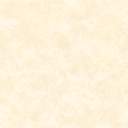 Методы физического развитияСредства физического развитияМетоды физического развитияСредства физического развития№ п\пМероприятияГруппыПериодичностьОтветственные1.Обеспечение здорового ритма жизни- щадящий режим  в адаптационный период- гибкий режим дня- определение оптимальной нагрузки на ребенка с учетом возрастных и индивидуальных особенностей- организация благоприятного микроклиматаГруппы раннего возрастаВсе группыЕжедневно в адаптац.периодЕжедневно Воспитатели,медицинский работникВсе педагоги2.Двигательная активность2.1Утренняя гимнастикаВсе группыЕжедневноВоспитателиИнструктор  ф/р2.2Непосредственная образовательная деятельность по физическому развитиюв зале;на улице.Все группыВсе группы2 р. в неделю1 р. в неделюИнструктор ф/рыВоспитатели2.3Спортивные упражнения (санки, лыжи, велосипеды и др.)Во всех группах2 р. в неделюВоспитатели2.4Элементы спортивных игрСтаршая,подготовительная группы2 р. в неделюВоспитателиИнструктор ф/р2.5Активный отдыхспортивный час;физкультурный досуг;поход в лес.Все группыВсе группыСтар. дошк. возраст1 раз в нед.1 р. в месяцНе менее 1 р. в годИнструктор ф/рыВоспитатели2.6Физкультурные праздники (зимой, летом)«День здоровья», «Весёлые старты» или другиевсе группы2 р. в годИнструктор ф/ры,воспитатели,муз. рук.2.7Каникулы (непосредственная образовательная деятельность не проводится)Все группы2 р. в год (в соответствии с годовым календарным учебным графиком)Все педагоги3.Лечебно – профилактические мероприятия3.1ВитаминотерапияВсе группыКурсы 2 р. в годфельдшер,медсестра3.2Профилактика гриппа (проветривание после каждого часа, проветривание после занятия)Все группыВ неблагоприятный период (осень, весна)фельдшер,медсестра3.3Физиотерапевтические процедуры (кварцевание, ингаляция)По показаниям врачаВ течение годафельдшер,медсестра3.4Фитоадентогены (эвкалипт)Все группыОсень, веснамедсестра3.5Фитонезидотерапия (лук, чеснок)Все группыВ неблагопр. период (эпидемии гриппа, инфекции в группе)Воспитатели,медсестра3.6Полоскание горла после приема пищиСтаршие и подготовительные группыВ течение годаВоспитатели,младшие воспитатели4.Закаливание4.1Контрастные воздушные ванныВсе группыПосле дневного снаВоспитатели4.2Ходьба босикомВсе группыЛетоВоспитатели4.3Облегчённая одежда детейВсе группыВ течение дняВоспитатели,4.4Мытьё рук, лицаВсе группыНесколько раз в деньВоспитателиФормы работыВидыПервая группа раннего возрастаВторая группа раннего возрастаМладшая группаСредняя группаСтаршая группаПодготовительная группаНОД по физкультуреНепосредственная образовательная деятельность по физическому развитию(2 в зале, 1 на улице)2 раза в неделю по подгруппам по 6 - 10мин2 раза в неделю по подгруппам по 8 - 10мин3 раза в неделю по 15 мин3 раза в неделю по 20 мин3 раза в неделю по 25 мин.3 раза в неделю по 30 мин.Физкультурно-оздоровительная работа в режиме дняИгры во время приёма детейЕжедневно3-4 мин.Ежедневно3-4 мин.Ежедневно3-5 мин.Ежедневно 5-7 мин.Ежедневно 7-10 мин.Ежедневно 10-12 мин.Физкультурно-оздоровительная работа в режиме дняУтренняя гимнастика (по желанию детей)Ежедневно3 -4 минЕжедневно4-5 мин.Ежедневно5-6 мин.Ежедневно6-8 мин.Ежедневно8-10 мин.Ежедневно10-12 мин.Физкультурно-оздоровительная работа в режиме дняФизкультминутки (в середине статического занятия)1-3 ежедневно в зависимости от вида и содержания занятий1-3 ежедневно в зависимости от вида и содержания занятий1-3 ежедневно в зависимости от вида и содержания занятийФизкультурно-оздоровительная работа в режиме дняМузыкально – ритмические движения.5-7 мин.6-8 мин.6-8 мин.8-10 мин.10-12 мин.12-15 мин.Физкультурно-оздоровительная работа в режиме дняПодвижные и спортивные игры и упражнения на прогулкеЕжедневно 2 раза (утром и вечером)до 10 мин.Ежедневно 2 раза (утром и вечером)10-15 мин.Ежедневно 2 раза (утром и вечером)15-20 мин.Ежедневно 2 раза (утром и вечером)20-25 мин.Ежедневно 2 раза (утром и вечером)25-30 мин.Ежедневно 2 раза (утром и вечером)30-40 мин.Физкультурно-оздоровительная работа в режиме дняГимнастика пробуждения и дыхательная гимнастикаЕжедневнопо 3 - 4 мин.Ежедневнопо 4- 5 мин.Ежедневнопо 5 мин.Ежедневнопо 6 мин.Ежедневнопо 7 мин.Ежедневнопо 8 мин.Физкультурно-оздоровительная работа в режиме дняФизические упражнения и игровые задания: артикуляционая, пальчиковая, зри-тельная гимнастика др.Ежедневно, сочетая упражнения по выбору 3-4 мин.Ежедневно, сочетая упражнения по выбору 3-5 мин.Ежедневно, сочетая упражнения по выбору 3-5 мин.Ежедневно, сочетая упражнения по выбору 6-8 мин.Ежедневно, сочетая упражнения по выбору8-10 мин.Ежедневно, сочетая упражнения по выбору10-15 мин.Активный отдыхФизкультурный досуг1 раз в месяц по  10 мин.1 раз в месяц по  15 мин.1 раз в месяц по  20 мин.1 раз в месяц по 20 мин.1 раз в месяц по 25-30 мин.1 раз в месяц35 -40 мин.Активный отдыхСпортивный праздник---2 раза в год2 раза в год2 раза в годАктивный отдыхДень здоровья -1 раз в квартал1 раз в квартал1 раз в квартал1 раз в квартал1 раз в кварталСамостоятельная двигательная деятель-ть детей Самостоятельное использование физкультурного и спортивно-игрового оборудования, самостоятельные спортивные и подвижные игрыЕжедневно. Характер и продолжительность зависят от индивидуальных данных и потребностей детей.Проводится под руководством воспитателя.Ежедневно. Характер и продолжительность зависят от индивидуальных данных и потребностей детей.Проводится под руководством воспитателя.Ежедневно. Характер и продолжительность зависят от индивидуальных данных и потребностей детей.Проводится под руководством воспитателя.Ежедневно. Характер и продолжительность зависят от индивидуальных данных и потребностей детей.Проводится под руководством воспитателя.Ежедневно. Характер и продолжительность зависят от индивидуальных данных и потребностей детей.Проводится под руководством воспитателя.Ежедневно. Характер и продолжительность зависят от индивидуальных данных и потребностей детей.Проводится под руководством воспитателя.МесяцНазвание мероприятияЦельВозрастная группаСентябрьОрганизационное   собрание «Физическое развитие детей дошкольного возраста».Беседа на тему «Одежда детей для утренней гимнастики в осенний период».Педагогическое информирование «Пальчиковая гимнастика»Анкетирование.Кросс-наций 2021Турпоходы.Знакомство родителей с особенностями физического развития детей дошкольного возраста.Повышение педагогической культуры родителей.Ознакомление  родителей с методикой проведения пальчиковой гимнастики.Определение социального  статуса и микроклимата в семье.Приобщение родителей и детей к ЗОЖ.Пропаганда   семейного активного отдыха и здорового образа жизни.Все группы.Все группыГруппы 2-4 летВсе группыГруппы 5-7 летОктябрьПедагогическое  информирование «Ребёнок и мяч»2. Круглый стол «Дыхательная гимнастика и здоровье ребёнка»3. Выставка рисунков «Пейте, дети, молоко, будете здоровы».Расширение знаний родителей по вопросам психофизического развития ребёнка с помощью мяча.Расширить представления родителей о значении дыхательной гимнастики.Заложить основы знаний о здоровом питании, о витаминной ценности молока, влияние его на состояние здоровья. Воспитывать сознательную установку на ЗОЖ, желание заботиться о своём здоровье.Группы 2-5 летГруппы 5-7 летВсе группыНоябрь1. Педагогическое информирование «Гимнастика «Маленьких волшебников».2. Семейный проект: «Расти здоровым».3. Анкетирование родителей 4. Родительское собрание «Роль родителей в приобщении детей к ЗОЖ»Профилактика простудных заболеваний, закаливание детей. Способствовать формированию у детей ЗОЖ.Оценка уровня ЗОЖ в семьях воспитанников.Повышение уровня компетенции родителей в вопросах укрепления здоровья детей.Группы 5-7 летГруппы 5-7 летГруппы  2-4 летДекабрьПедагогическое информирование «Формирование правильной  осанки-одна из важнейших задач физического развития».Мастер-класс для профилактики нарушений осанки.Консультация «Не боимся мы мороза»Выставка рисунков «Зимние виды спорта».Расширение  знаний родителей по вопросам профилактики нарушений осанки.Актуализация знаний родителей о пользе зимних прогулок. Рекомендации по приобретению лыж, санок.Вовлечение родителей в совместную с ребенком деятельность.Все группыГруппы  4-7 летГруппы  4-7 летГруппы 5-7 летЯнварьПедагогическое информирование о пользе зарядки на свежем воздухе в зимний период.Выставка методической литературы «Утренняя зарядка в саду и дома».Выставка альбомов «Зарядка всей семьёй»Почтовый ящик отзывов и предложений Формирование представления о пользе физических упражнений на свежем воздухе , а так же мотивация к их выполнению в домашних условиях.Оценка взаимодействия инструктора  по физической культуре с семьёй.Все группыФевральПедагогическое информирование «Вредные привычки» (курение, компьютер, и.т.п.)Открытое занятие «Глаза-главные помощники человека».Агитационный материал «Школа для глаз». Буклеты.Формирование представлений о негативном влиянии вредных привычек на здоровье человека Акцентировать внимание родителей на проблеме детской близорукостиПомощь родителям в профилактике детской близорукости.Все группыГруппы 5-7 летГруппы 5-7 летМартПедагогической информирование «Спортивные игры и развлечения детей дошкольного возраста».Консультация для родителей «Выбор спортивной секции для детей с развитыми физическими способностями».Городской праздник «Папа, мама, я –спортивная семья»Расширить представления родителей о разнообразии спортивных игр в дошкольном возрасте.Рекомендации для  родителей по выбору вида спорта для детей.Пропаганда   семейного активного отдыха и здорового образа жизниГруппы 5-7 летИндивидуальноАпрельПедагогическое информирование «Плоскостопие, как его выявить».Нетрадиционное оборудование в детском саду и дома для профилактики плоскостопия.Открытое занятие «Профилактика плоскостопия в детском саду и дома»Помощь родителям в профилактике нарушений при  формировании стопыСоздание  условий психофизического развития детей с помощью игр и упражнений для профилактики плоскостопия.Группы 3-7 летМайПедагогическое информирование «Подготовка ребёнка к школе с помощью физических упражнений с мячом в условиях детского сада».Педагогическое информирование «Оздоровительная роль ритмической гимнастики».Открытое занятие «Танцуем вместе с мамой»Привлечение  внимания родителей к проблеме психофизического развития ребёнка с помощью игр и физических упражнений  с мячом.Актуализация знаний родителей о роли ритмической гимнастики в развитии детей.Вовлечение родителей в совместную с ребёнком двигательную деятельностьВсе группыНаправления развития детейНОДОбязательная частьОбязательная частьОбязательная частьОбязательная частьОбязательная частьНаправления развития детейНОДВозрастные группыВозрастные группыВозрастные группыВозрастные группыВозрастные группыНаправления развития детейНОД3-йг.ж.4-йг.ж.5-йг.ж.6-йг.ж.7-йг.жФизическоеФизкультура333332 группараннего возрастаМладшая группаСредняягруппа Старшаягруппа гр №1Старшаягруппа гр №2ПодготовительнаяГруппа №1ПодготовительнаяГруппа №2Пн.10.40-10.50-11.00на воздухе9.20-9.3510.10-10.359.40-10.05Вт.8.40-8.509.00-9.109.40-10.009.15-9.4011.20-11.50На воздухе10.45-11.15На воздухеСр.9.45-10.0011.20-11.45На воздухе10.20-10.509.10-9.40Чт.9.30-9.409.50-10.0010.55-11.10На воздухе9.10-9.3011-20-11.45На воздухеПт.10.45-11.05На воздухе10.15-10.409.40-10.109.00-9.30Формы организацииМладший возрастМладший возрастСредний возрастСтарший возрастСтарший возраст1. Физкультурно-оздоровительные мероприятия в ходе выполнения режимных моментов деятельности детского сада1. Физкультурно-оздоровительные мероприятия в ходе выполнения режимных моментов деятельности детского сада1. Физкультурно-оздоровительные мероприятия в ходе выполнения режимных моментов деятельности детского сада1. Физкультурно-оздоровительные мероприятия в ходе выполнения режимных моментов деятельности детского сада1. Физкультурно-оздоровительные мероприятия в ходе выполнения режимных моментов деятельности детского сада1. Физкультурно-оздоровительные мероприятия в ходе выполнения режимных моментов деятельности детского сада2-3 года3-4 года4-5 лет5-6 лет6-7 лет1.1 Утренняя гимнастика с музыкальным сопровождением4-5 минут ежедневно5-6 минут ежедневно6-8 минут ежедневно8-10 минут ежедневно10 минут ежедневно1.2 ФизкультминуткиЕжедневно по мере необходимости (до 3-х минут)Ежедневно по мере необходимости (до 3-х минут)Ежедневно по мере необходимости (до 3-х минут)Ежедневно по мере необходимости (до 3-х минут)Ежедневно по мере необходимости (до 3-х минут)1.3 Игры и физические упражнения на прогулке5-6 минутежедневно 6-10 минутежедневно 10-15 минутежедневно 15-20 минутежедневно 20-30 минутежедневно 1.4 Закаливание:- воздушные ванныЕжедневно после дневного снаЕжедневно после дневного снаЕжедневно после дневного снаЕжедневно после дневного снаЕжедневно после дневного сна- обтираниеВ теплое время годаВ теплое время годаВ теплое время годаВ теплое время годаВ теплое время года- босохождениеЕжедневно после дневного снаЕжедневно после дневного снаЕжедневно после дневного снаЕжедневно после дневного снаЕжедневно после дневного сна- ходьба по массажным дорожкамЕжедневно после дневного снаЕжедневно после дневного снаЕжедневно после дневного снаЕжедневно после дневного снаЕжедневно после дневного сна1.5 Дыхательная гимнастикаЕжедневно Ежедневно Ежедневно Ежедневно Ежедневно 2. НОД2. НОД2. НОД2. НОД2. НОД2. НОД2.1 в спортивном зале2 раза в неделю по 8 минут2 раза в нед. по 15 минут2 раза в нед по 20 минут2 раза в недю по 25 минут2 раза в нед. по 30 минут2.2 на свежем воздухе-1 раз в нед. по 15 минут1 раз в нед по 20 минут1 раз в недю по 25 минут1 раз в нед. по 30 минут3.Спортивный досуг3.Спортивный досуг3.Спортивный досуг3.Спортивный досуг3.Спортивный досуг3.Спортивный досуг3.1 Самостоятельная двигательная деятельностьЕжедневно под руководством воспитателя (продолжительность определяется в соответствии с индивидуальными особенностями ребенка)Ежедневно под руководством воспитателя (продолжительность определяется в соответствии с индивидуальными особенностями ребенка)Ежедневно под руководством воспитателя (продолжительность определяется в соответствии с индивидуальными особенностями ребенка)Ежедневно под руководством воспитателя (продолжительность определяется в соответствии с индивидуальными особенностями ребенка)Ежедневно под руководством воспитателя (продолжительность определяется в соответствии с индивидуальными особенностями ребенка)3.2 Спортивные праздники-- 1 раз в год2 раза в год2 раза в год3.3 Досуги и развлечения1 раз в месяц1 раз в месяц1 раз в месяц1 раз в месяц3.4 Дни здоровья1 раз в квартал1 раз в квартал1 раз в квартал1 раз в квартал4. Совместная деятельность с семьей4. Совместная деятельность с семьей4. Совместная деятельность с семьей4. Совместная деятельность с семьей4. Совместная деятельность с семьей4. Совместная деятельность с семьей4.1 Веселые старты-1 раз в год1 раз в год2 раза в год2 раза в год4.2 Консультации для родителейЕжеквартальноЕжеквартальноЕжеквартальноЕжеквартальноЕжеквартальноМероприятия2-4 года 4 -  5 лет 4 -  5 лет  5 -7 летУтренняя гимнастикаЕжедневно утромЕжедневно утромЕжедневно утромЕжедневно утромОздоровительный бег1 р в  неделю1 р в  неделюПрием детей на улицеЛетомВ теплое время годаВесной, летом, осеньюВесной, летом, осеньюФизкультурные занятия2 раза в неделю в зале, 1 на воздухе.2 раза в неделю в зале, 1 на воздухе.2 раза в неделю в зале, 1 на воздухе.2 раза в неделю в зале, 1 на воздухе.Подвижные игрыПроводятся                                                                                                                                                                                                                                                                                 на прогулке и физкультурных занятияхПроводятся                                                                                                                                                                                                                                                                                 на прогулке и физкультурных занятияхПроводятся                                                                                                                                                                                                                                                                                 на прогулке и физкультурных занятияхПроводятся                                                                                                                                                                                                                                                                                 на прогулке и физкультурных занятияхФизминутки (дыхательная, зрительная, пальчиковая гимнастика)1-2 минутыВо время занятий 2-3 минутыВо время занятий 2-3 минутыВо время занятий 2-3 минутыГимнастика после снаЕжедневноЕжедневноЕжедневноЕжедневноФизкультурные досуги,  1 раз в месяц1 раз в месяц1 раз в месяц1 раз в месяцИгры, хороводы, игровые упражненияЕжедневно на прогулках и вне занятийЕжедневно на прогулках и вне занятийЕжедневно на прогулках и вне занятийЕжедневно на прогулках и вне занятийМесяцВозрастВид мероприятияСентябрь3-4 года4-5  лет5-6 лет6-7 лет«День здоровья» веселые ребятаhttps://nsportal.ru/detskiy-sad/fizkultura/2017/02/20/sportivnoe-razvlechenie-dlya-detey-3-4-let-vtoraya-mladshaya«Вот и осень у ворот» («Праздники в детском саду» №45, с.61)«Весёлые старты ПДД»  Районные соревнования «Кросс наций»2021 п. ОктябрьскийОктябрь3-4 года4-5  лет5-6 лет6-7 лет https://урок.рф/library/sportivnij_prazdnik_dlya_detej_23_let_mi_zdorovie_005256.html«В гостях у сказки» («Праздники в детском саду» №45, с.15)«путешествие в страну здоровья»https://sad-gubichi.schools.by/pages/stsenarij-sportivnogo-razvlechenija-dlja-detej-srednej-gruppy-puteshestvie-v-stranu-zdorovja«Сдача норм ГТО» д.Баранниково«Всероссийский День ходьбы» п. ОктябрьскийНоябрь3-4 года4-5  лет5-6 лет6-7 лет «Такие разные мячи» («Организация спортивного досуга»№47 с.82)«Путешествие в Сказкоград» («Организация спортивного досуга»№47 с.16)«Путешествие в сказочный лес»«Осенний колейдоскоп»https://nsportal.ru/detskiy-sad/fizkultura/2020/12/12/sbornik-stsenarnogo-materiala-fizkulturnyh-prazdnikov-iДекабрь3-4 года4-5  лет5-6 лет6-7 лет «Нам сказка помогает, спортом заниматься»https://solncesvet.ru/opublikovannyie-materialyi/stsenariy-sportivnogo-razvlecheniya-n/«Снег, снежок – белая вся улица» («Организация спортивного досуга»№47 с.101)«Весёлые старты» (Эстафеты)«здравствуй зимушка-зима!»https://nsportal.ru/detskiy-sad/fizkultura/2020/12/12/sbornik-stsenarnogo-materiala-fizkulturnyh-prazdnikov-iЯнварь3-4 года4-5  лет5-6 лет6-7 лет «Волшебные превращения»https://mdoumoshok.ucoz.ru/krest/razvlechenie_dlja_detej_3.pdf«Зимние забавы в стране Снеговиков» («Организация спортивного досуга»№47 с.90)«Праздник Дорожных знаков» («Организация спортивного досуга»№47 с.37)Февраль3-4 г.4-5  лет5-6 лет6-7 лет «Будьте здоровые и сильные»https://portalpedagoga.ru/servisy/publik/publ?id=46438«Снег, снежок, белая вся улица» («Организация спортивного досуга»№47 с.101)«Папа - гордость моя » («Организация спортивного досуга»№47 с.113)«Юные защитники отчества»https://nsportal.ru/detskiy-sad/fizkultura/2020/12/12/sbornik-stsenarnogo-materiala-fizkulturnyh-prazdnikov-iМарт3-4 года4-5  лет5-6 лет6-7 лет«Такие разные мячи» («Организация спортивного досуга»№47 с.82)«Путешествие в Сказкоград» («Организация спортивного досуга»№47 с.16)соревнования «Папа, мама, я – спортивная семья»соревнования по лыжным гонкам « Зимние забавы»Апрель3-4 года4-5  лет5-6 лет6-7 лет«В гостях у белочки»https://masterclassy.ru/pedagogam/vospitatelyam/15784-razvlechenie-dlya-detey-3-4-let-v-gostyah-u-belochki.html«Калейдоскоп безопасности» (по пожарной безопасности)«День смеха» («Организация спортивного досуга»№47 с.27)«школа космонавтов»https://nsportal.ru/detskiy-sad/fizkultura/2020/12/12/sbornik-stsenarnogo-materiala-fizkulturnyh-prazdnikov-iМай3-4 года4-5  лет5-6 лет6-7 лет «Игрушки идут в гости» («Организация спортивного досуга»№47 с.213)«Путешествие в сказочный мир колобка»https://znanio.ru/media/konspekt-fizkulturnogo-razvlecheniya-dlya-detej-mladshego-doshkolnogo-vozrasta-3-4-goda-puteshestvie-v-skazochnyj-mir-kolobka-2540647«Малые Олимпийские игры» (по результатам диагностики)«здравствуй лето»https://nsportal.ru/detskiy-sad/fizkultura/2020/12/12/sbornik-stsenarnogo-materiala-fizkulturnyh-prazdnikov-iНеделяЗадачиВводная частьОсновная частьОсновная частьОсновная частьОсновная частьОсновная частьЗаключительная частьНеделяЗадачиВводная частьОбщеразвивающиеупражнения (ОРУ)Общеразвивающиеупражнения (ОРУ)Основные движенияОсновные движенияПодвижные игры(ПИ)Заключительная частьНеделяЗадачи2—3 минуты12—15 минут12—15 минут12—15 минут12—15 минут12—15 минут2—3 минутСЕНТЯБРЬСЕНТЯБРЬСЕНТЯБРЬСЕНТЯБРЬСЕНТЯБРЬСЕНТЯБРЬСЕНТЯБРЬСЕНТЯБРЬСЕНТЯБРЬ1 НЕДЕЛЯРазвивать ориентировку в пространстве при ходьбе в разных направлениях; учить ходьбе по уменьшенной площади опоры, сохраняя равновесие.Ходьба стайкой за инструкторомИгра «Пойдем в гости»Бег обычной стайкойХодьба стайкой за инструкторомИгра «Пойдем в гости»Бег обычной стайкой--1. Ходьба между двумя линиями (расстояние 25 см)2. Прыжки на всей ступне с подниманием на носки (пружинка)«Беги ко мне»Ходьба стайкой за мишкой.2НЕДУпражнять детей в ходьбе и беге всей группой в прямом направлении за воспитателем; прыжках на двух ногах на месте.Ходьба парами в стайке за инструкторомБег парами в стайке за инструкторомХодьба парами в стайке за инструкторомБег парами в стайке за инструктором  Без предметов  Без предметов1. Прыжки на всей ступне с работой рук (пружинка)«Птички»«Птичка прячется»Игровое задание «Найдем птичку».3НЕДРазвивать умение действовать по сигналу воспитателя; учить энергично отталкивать мяч при прокатывании.Ходьба в колонне по одному, упражнение «Ворона!» Ходьба в колонне по одному, упражнение «Ворона!»  ОРУс мячом. ОРУс мячом.1.Прокатывание мячей. 2.«Прокати и догони». «Кот и воробышки».Ходьба в колонне по одному.4НЕДРазвивать ориентировку в пространстве; умение действовать по сигналу; группироваться при лазании под шнур.Ходьба по кругу с поворотом по сигналуБег по кругуХодьба по кругу с поворотом по сигналуБег по кругуОРУс кубикамиОРУс кубиками1.Ползание с опорой на ладони и колени под шнур2.«Доползи до погремушки»«Быстро в домик»Игра «Найдем жучка».НеделяНеделяЗадачиВводная частьОсновная частьОсновная частьОсновная частьОсновная частьОсновная частьЗаключительная частьНеделяНеделяЗадачиВводная частьОбщеразвивающиеупражнения (ОРУ)Общеразвивающиеупражнения (ОРУ)Основные движенияОсновные движенияПодвижные игры(ПИ)Заключительная частьНеделяНеделяОКТЯБРЬОКТЯБРЬОКТЯБРЬОКТЯБРЬОКТЯБРЬОКТЯБРЬОКТЯБРЬОКТЯБРЬОКТЯБРЬ1 НЕДЕЛЯ1 НЕДЕЛЯУпражнять в сохранении равновесия при ходьбе на ограниченной площади опоры: развивать умение приземляться на полусогнутые ноги в прыжкахХодьба в колонне по одному, бег в колонне по одному и врассыпную.Ходьба в колонне по одному, бег в колонне по одному и врассыпную.ОРУ без предметовОРУ без предметов- Равновесие «Пойдем по мостику». - Прыжки.«Догони мяч»Ходьба в колонне по одному с мячом в руках.2НЕДЕЛ2НЕДЕЛУпражнять в прыжках с приземлением на полусогнутые ноги; в энергичном отталкивании мяча при прокатывании друг другу.Ходьба и бег по кругуХодьба и бег по кругуОРУБез предметовОРУБез предметов- Прыжки из обруча в обруч. «Прокати мяч». «Ловкий шофер»Игровое задание «Машины поехали в гараж».3НЕДЕЛЯ3НЕДЕЛЯУпражнять детей в ходьбе и беге с остановкой по сигналу; в ползании. Развивать ловкость в игровом задании с мячом.Ходьба в колонне по одному, врассыпную, по всему залу. По сигналу педагога: «Стрекозы» — бег, помахивая руками, как «крылышками»; переход на обычную ходьбу. На следующий сигнал: «Кузнечики» — прыжки на двух ногах — «кто выше».Ходьба в колонне по одному, врассыпную, по всему залу. По сигналу педагога: «Стрекозы» — бег, помахивая руками, как «крылышками»; переход на обычную ходьбу. На следующий сигнал: «Кузнечики» — прыжки на двух ногах — «кто выше».ОРУС мячомОРУС мячом- Игровое упражнение «Быстрый мяч».- Игровое упражнение «Проползи — не задень». «Зайка серый умывается».Игра «Найдем зайку».4НЕДЕЛЯ4НЕДЕЛЯУпражнять детей в ходьбе и беге по кругу, с поворотом в другую сторону по сигналу воспитателя; развивать координацию движений при ползании на четвереньках и упражнений в равновесии.Ходьба в колонне по одному по кругу, с поворотом в другую сторону по сигналу воспитателя; бег по кругу также с поворотом. Ходьба и бег проводятся в чередовании, темп упражнения умеренный.Ходьба в колонне по одному по кругу, с поворотом в другую сторону по сигналу воспитателя; бег по кругу также с поворотом. Ходьба и бег проводятся в чередовании, темп упражнения умеренный.ОРУ со стульчикамиОРУ со стульчиками- Ползание «Крокодильчики»- Равновесие «Пробеги — не задень»«Кот и воробышки»Ходьба в колонне по одному за самым ловким «котом».НеделяНеделяЗадачиВводная частьОсновная частьОсновная частьОсновная частьОсновная частьОсновная частьЗаключительная частьНеделяНеделяЗадачиВводная частьОбщеразвивающиеупражнения (ОРУ)Общеразвивающиеупражнения (ОРУ)Основные движенияОсновные движенияПодвижные игры(ПИ)Заключительная частьНеделяНеделяНОЯБРЬНОЯБРЬНОЯБРЬНОЯБРЬНОЯБРЬНОЯБРЬНОЯБРЬНОЯБРЬНОЯБРЬ1 НЕДЕЛЯ1 НЕДЕЛЯУпражнять детей в равновесии при ходьбе по ограниченной площади опоры и приземлении на полусогнутые ноги в прыжкахХодьба в колонне по одному. По сигналу воспитателя  дети переходят к ходьбе на носках короткими, семенящими шагами, руки на поясе. По сигналу к бегу. Ходьба в колонне по одному. По сигналу воспитателя  дети переходят к ходьбе на носках короткими, семенящими шагами, руки на поясе. По сигналу к бегу. Общеразвивающие упражнения с ленточкамиОбщеразвивающие упражнения с ленточками- Равновесие «В лес по тропинке».-  «Зайки - мягкие лапочки». Подвижная игра «Ловкий шофер».Игра «Найдем зайчонка».2НЕДЕЛЯ2НЕДЕЛЯУпражнять в ходьбе колонной по одному с выполнением заданий; прыжках обруча в обруч, учить приземляться на полусогнутые ноги; упражнять в прокатывании мяча другу, развивая координацию движений и глазомерХодьба в колонне по одному Бег, руки в стороны .Ходьба и бег чередованииХодьба в колонне по одному Бег, руки в стороны .Ходьба и бег чередованииОбщеразвивающие упражнения с обручем.Общеразвивающие упражнения с обручем.- Прыжки «Через болото».  Прокатывание мячей  «Точный пас»Подвижная игра «Мыши в кладовой»Игра «Где спрятался мышонок?».3НЕДЕЛЯ3НЕДЕЛЯРазвивать умение действовать по сигналу воспитателя; развивать координацию движений и ловкость при прокатывании мяча между предметами; упражнять в ползании.Ходьба по кругу. После ходьбы выполняется бег по кругу сначала в одну, а затем в другую сторону.Ходьба по кругу. После ходьбы выполняется бег по кругу сначала в одну, а затем в другую сторону.Общеразвивающие упражненияОбщеразвивающие упражнения- Игровое задание с мячом «Прокати - не задень».  «Проползи - не задень»Подвижная игра «По ровненькой дорожке». Ходьба в колонне по одному или игра малой подвижности по выбору детей. 4НЕДЕЛЯ4НЕДЕЛЯУпражнять детей в ходьбе с выполнением заданий, развивая внимание, реакцию на сигнал воспитателя; в ползании, развивая координацию движений; в равновесииХодьба в колонне по одному с выполнением задания, бег в колонне по одному. Переход на бег по сигналу воспитателя и снова на ходьбу. Ходьба.Ходьба в колонне по одному с выполнением задания, бег в колонне по одному. Переход на бег по сигналу воспитателя и снова на ходьбу. Ходьба.Общеразвивающие упражнения с флажками.Общеразвивающие упражнения с флажками.- Ползание. Игровое задание - «Паучки». - РавновесиеПодвижная игра «Поймай комара»Ходьба в колонне по одному за «комаром». НеделяНеделяЗадачиВводная частьОсновная частьОсновная частьОсновная частьОсновная частьОсновная частьЗаключительная частьНеделяНеделяЗадачиВводная частьОбщеразвивающиеупражнения (ОРУ)Общеразвивающиеупражнения (ОРУ)Основные движенияОсновные движенияПодвижные игры(ПИ)Заключительная частьНеделяНеделяДЕКАБРЬДЕКАБРЬДЕКАБРЬДЕКАБРЬДЕКАБРЬДЕКАБРЬДЕКАБРЬДЕКАБРЬДЕКАБРЬ1 НЕДЕЛЯ1 НЕДЕЛЯУпражнять детей в ходьбе и беге врассыпную, развивая ориентировку в пространстве; в сохранении устойчивого равновесия и прыжках.Ходьба и бег в колонне по одномуХодьба врассыпную бег врассыпнуюХодьба и бег в колонне по одномуХодьба врассыпную бег врассыпнуюОбщеразвивающие упражнения с кубикамиОбщеразвивающие упражнения с кубиками1.Равновесие. Игровое упражнение «Пройди - не задень». 2.Прыжки. Игровое упражнение «Лягушки-попрыгушки»Подвижная игра «Коршун и птенчики». Ходьба в колонне по одному. Игра «Найдем птенчика».2НЕДЕЛЯ2НЕДЕЛЯУпражнять в ходьбе и беге с выполнением заданий; в приземлении на полусогнутые  ноги в прыжках со скамейки; в прокатывании мячаХодьба в колонне по одномуХодьба и бег проводятся в чередовании.Ходьба в колонне по одномуХодьба и бег проводятся в чередовании.Общеразвивающие упражнения с мячом.Общеразвивающие упражнения с мячом.1.Прыжки со скамейки (высота 20 см) на резиновую дорожку или мат2.Прокатывание мячей друг другуПодвижная игра «Найди свой домик».Ходьба в колонне по одному3НЕДЕЛЯ3НЕДЕЛЯУпражнять детей в ходьбе и беге с остановкой по сигналу воспитателя; в прокатывании мяча между предметами, умении группироваться при лазании под дугуХодьба в колонне по одномубег в колонне по одному; ходьба и бег проводятся в чередовании.Ходьба в колонне по одномубег в колонне по одному; ходьба и бег проводятся в чередовании.Общеразвивающие упражнения с кубиками.Общеразвивающие упражнения с кубиками.1.Прокатывание мяча между предметами2.Ползание под дугу «Проползи — не задень» Подвижная игра «Лягушки».3-я часть. Игра малой подвижности «Найдем лягушонка».4НЕДЕЛЯ4НЕДЕЛЯУпражнять детей в ходьбе и беге врассыпную, развивая ориентировку в пространстве; упражнять в ползании на повышенной опоре: и сохранении равновесия при ходьбе по доске.Ходьба в колонне по одному, на сигнал воспитателя: всем детям предлагается разбежаться по всему залу; переход на ходьбу врассыпную и снова на бег.Ходьба в колонне по одному, на сигнал воспитателя: всем детям предлагается разбежаться по всему залу; переход на ходьбу врассыпную и снова на бег.Общеразвивающие упражнения на стульчикахОбщеразвивающие упражнения на стульчиках1.Ползание. Игровое упражнение «Жучки на бревнышке». 2.Равновесие. «Пройдем по мостику».Подвижная игра «Птица и птенчики».3-я часть. Игра малой подвижности «Найдем птенчика».НеделяНеделяЗадачиЗадачиВводная частьОсновная частьОсновная частьОсновная частьОсновная частьОсновная частьЗаключительная частьНеделяНеделяЗадачиЗадачиВводная частьОбщеразвивающиеупражнения (ОРУ)Общеразвивающиеупражнения (ОРУ)Основные движенияОсновные движенияПодвижные игры(ПИ)Заключительная частьНеделяНеделяЯНВАРЬЯНВАРЬЯНВАРЬЯНВАРЬЯНВАРЬЯНВАРЬЯНВАРЬЯНВАРЬЯНВАРЬЯНВАРЬ1 НЕДЕЛЯ1 НЕДЕЛЯ1 НЕДЕЛЯ2НЕДЕЛЯ2НЕДЕЛЯ3НЕДЕЛЯ3НЕДЕЛЯПовторить ходьбу с выполнением задания; упражнять в сохранении равновесия на ограниченной площади опоры; прыжки на двух ногах, продвигаясь вперед.Повторить ходьбу с выполнением задания; упражнять в сохранении равновесия на ограниченной площади опоры; прыжки на двух ногах, продвигаясь вперед.Ходьба в колонне по одному. По сигналу воспитателя: ходьбу на носках, руки прямые вверх, переход на обычную ходьбу, затем в колонне по одному, с поворотом в другую сторону. Ходьба и бег в чередовании.Ходьба в колонне по одному. По сигналу воспитателя: ходьбу на носках, руки прямые вверх, переход на обычную ходьбу, затем в колонне по одному, с поворотом в другую сторону. Ходьба и бег в чередовании.Общеразвивающие упражнения с платочкамиОбщеразвивающие упражнения с платочками1. Равновесие «Пройди - не упади». 2.Прыжки «Из ямки в ямку». Подвижная игра «Коршун и цыплята». Игра малой подвижности «Найдем цыпленка?».4НЕДЕЛЯ4НЕДЕЛЯПовторить ходьбу с выполнением задания; упражнять в сохранении равновесии на ограниченной площади опоры; прыжки на двух ногах, продвигаясь вперед.Повторить ходьбу с выполнением задания; упражнять в сохранении равновесии на ограниченной площади опоры; прыжки на двух ногах, продвигаясь вперед.Игровое упражнение «На полянке». По сигналу воспитателя дети переходят к ходьбе врассыпную по всей «полянке» и бегу врассыпную, стараясь не задевать друг друга.Игровое упражнение «На полянке». По сигналу воспитателя дети переходят к ходьбе врассыпную по всей «полянке» и бегу врассыпную, стараясь не задевать друг друга.Общеразвивающие упражнения с обручемОбщеразвивающие упражнения с обручем1.Прыжки «Зайки - прыгуны». Подвижная игра «Птица и птенчики».Ходьба в колонне по одному.НеделяНеделяЗадачиВводная частьОсновная частьОсновная частьОсновная частьОсновная частьОсновная частьЗаключительная частьНеделяНеделяЗадачиВводная частьОбщеразвивающиеупражнения (ОРУ)Общеразвивающиеупражнения (ОРУ)Основные движенияОсновные движенияПодвижные игры(ПИ)Заключительная частьНеделяНеделяФЕВРАЛЬФЕВРАЛЬФЕВРАЛЬФЕВРАЛЬФЕВРАЛЬФЕВРАЛЬФЕВРАЛЬФЕВРАЛЬФЕВРАЛЬ1 НЕДЕЛЯ1 НЕДЕЛЯУпражнять в ходьбе и беге вокруг предметов; развивать координацию движенийходьбе переменным шагом; повторить прыжки с продвижением вперед.Ходьба и бег по кругу, выложенному кольцами: ходьба примерно три четверти круга и бег - полный круг: остановка, поворот в другую сторону повторение упражнений.Ходьба и бег по кругу, выложенному кольцами: ходьба примерно три четверти круга и бег - полный круг: остановка, поворот в другую сторону повторение упражнений.Общеразвивающие упражнения с кольцомОбщеразвивающие упражнения с кольцом1. Равновесие2.ПрыжкиПодвижная игра «Найди свой цвет».Игра малой подвижности по выбору детей.2НЕДЕЛЯ2НЕДЕЛЯУпражнять детей в ходьбе и беге с выполнением заданий; в прыжках с высоты с мягким приземлении на полусогнутые ноги; развивать ловкость и глазомер в заданиях с мячом.Ходьба в колонне по одному, бег, высоко поднимая колени, переход на обычный бег. Упражнения в ходьбе и беге чередуются.Ходьба в колонне по одному, бег, высоко поднимая колени, переход на обычный бег. Упражнения в ходьбе и беге чередуются.Общеразвивающие упражнения с малым обручем.Общеразвивающие упражнения с малым обручем.1.Прыжки «Веселые воробышки». 2.Прокатывание мяча «Ловко и быстро!». Подвижная игра «Воробышки в гнездышках». Игра «Найдем воробышка».3НЕДЕЛЯ3НЕДЕЛЯУпражнять детей в ходьбе переменным шагом, развивая координацию движений разучить бросание мяча через шнур, развивая ловкость и глазомер; повторить ползание через шнур, не касаясь руками пола.Ходьба в колонне по одному, перешагивая через шнуры попеременно прав левой ногой. Бег врассыпную.Ходьба в колонне по одному, перешагивая через шнуры попеременно прав левой ногой. Бег врассыпную.Общеразвивающие упражнения с мячом.Общеразвивающие упражнения с мячом.1.Бросание мяча через шнур двумя руками,Подвижная игра «Воробышки и кот».Ходьба в колонне по одному с мячом в руках.4НЕДЕЛЯ4НЕДЕЛЯУпражнять в ходьбе и беге врассыпную; упражнять в умении группироваться, лазании под дугу; повторить упражнение в равновесииПостроение в одну шеренгу, перестроение в колонну по одному; ходьба в кол по одному; по сигналу воспитателя переход на ходьбу врассыпную, затем на бег врассыпнуюХодьба и бег врассыпную в чередованииПостроение в одну шеренгу, перестроение в колонну по одному; ходьба в кол по одному; по сигналу воспитателя переход на ходьбу врассыпную, затем на бег врассыпнуюХодьба и бег врассыпную в чередованииОбщеразвивающие упражнения.Общеразвивающие упражнения.1.Лазание под дугу в группировке «Под дугу». 2.РавновесиеПодвижная игра. «Лягушки» (прыжки).Игра «Найдем лягушонка».НеделяНеделяЗадачиВводная частьОсновная частьОсновная частьОсновная частьОсновная частьОсновная частьЗаключительная частьНеделяНеделяЗадачиВводная частьОбщеразвивающиеупражнения (ОРУ)Общеразвивающиеупражнения (ОРУ)Основные движенияОсновные движенияПодвижные игры(ПИ)Заключительная частьНеделяНеделяМАРТМАРТМАРТМАРТМАРТМАРТМАРТМАРТМАРТ1 НЕДЕЛЯ1 НЕДЕЛЯУпражнять детей в ходьбе и беге по кругу; в сохранении устойчивого равновесия при ходьбе по ограниченной площади опоры; повторить прыжки между предметами.Вначале проводится ходьба по кругу, затем бег по кругу в умеренном темпе, переход на ходьбу и остановка. Поворот в другую сторону и повторение ходьбы и бега.Вначале проводится ходьба по кругу, затем бег по кругу в умеренном темпе, переход на ходьбу и остановка. Поворот в другую сторону и повторение ходьбы и бега.Общеразвивающие упражнения с кубикомОбщеразвивающие упражнения с кубиком1.«Ровным шажком»2.Прыжки «Змейкой»Подвижная игра «Кролики»Ходьба в колонне по одному2НЕДЕЛЯ2НЕДЕЛЯУпражнять в ходьбе и беге врассыпную; разучить прыжки в длину с места; развивать ловкость при прокатывании мяча.Ходьба в колонне по одному; ходьба врассыпную. Ходьба и бег проводятся в чередовании..Ходьба в колонне по одному; ходьба врассыпную. Ходьба и бег проводятся в чередовании..Общеразвивающие упражнения.Общеразвивающие упражнения.1.Прыжки «Через канавку». 2.Катание мячей друг другу «Точно в руки». Подвижная игра «Найди свой цвет».Ходьба в колонне по одному3НЕДЕЛЯ3НЕДЕЛЯРазвивать умение действовать по сигналу воспитателя. Упражнять в бросании мяча  об пол и ловле его двумя руками, в ползании на повышенной опоре.Упражнения в ходьбе и беге чередуются.Упражнения в ходьбе и беге чередуются.Общеразвивающие упражнения с мячом.Общеразвивающие упражнения с мячом.1.«Брось - поймай». 2.Ползание на повышенной опоре Подвижная игра «Зайка серый умывается».Игра «Найдем зайку?».4НЕДЕЛЯ4НЕДЕЛЯРазвивать координацию движений в ходьбе и беге между предметами; повторить упражнения в ползании; упражнять в сохранении устойчивого равновесия при ходьбе на повышенной опореХодьба и бег между предметами Ходьба и бег между предметами Общеразвивающие упражнения.Общеразвивающие упражнения.1.Ползание «Медвежата»2.РавновесиеПодвижная игра «Автомобили». Ходьба в колонне по одному - «автомобили поехали в гараж».НеделяНеделяЗадачиВводная частьОсновная частьОсновная частьОсновная частьОсновная частьОсновная частьЗаключительная частьНеделяНеделяЗадачиВводная частьОбщеразвивающиеупражнения (ОРУ)Общеразвивающиеупражнения (ОРУ)Основные движенияОсновные движенияПодвижные игры(ПИ)Заключительная частьНеделяНеделяАПРЕЛЬАПРЕЛЬАПРЕЛЬАПРЕЛЬАПРЕЛЬАПРЕЛЬАПРЕЛЬАПРЕЛЬАПРЕЛЬ1 НЕДЕЛЯ1 НЕДЕЛЯПовторить ходьбу и бег вокруг предметов, прыжки через шнуры. Упражнять в сохранении равновесия при ходьбе на повышенной опоре.Ходьба вокруг кубиков (по 2 кубика на каждого ребенка). Выполняется ходьба кругу, затем бег. Остановка, поворот в другую сторону и продолжение ходьбы и бега между кубиков.Ходьба вокруг кубиков (по 2 кубика на каждого ребенка). Выполняется ходьба кругу, затем бег. Остановка, поворот в другую сторону и продолжение ходьбы и бега между кубиков.Общеразвивающие упражнения на скамейке с кубиком.Общеразвивающие упражнения на скамейке с кубиком.1.Равновесие. 2.Прыжки «Через канавку». Подвижная игра «Тишина». Игра «Найдем лягушонка».2НЕДЕЛЯ2НЕДЕЛЯУпражнять в ходьбе и беге, с выполнением заданий; в приземлении на полусогнутые ноги в прыжках; развивать ловкость в упражнениях с мячом. Ходьба в колонне по одному; по сигналу воспитателя: «Жуки полетели!» - дети разбегаются врассыпную по залу. На сигнал: «Жуки отдыхают!» - дети ложатся на спин двигают руками и ногами, как бы шевелят лапками. Ходьба в колонне по одному; по сигналу воспитателя: «Жуки полетели!» - дети разбегаются врассыпную по залу. На сигнал: «Жуки отдыхают!» - дети ложатся на спин двигают руками и ногами, как бы шевелят лапками. Общеразвивающие упражнения с косичкой (короткий шнур).Общеразвивающие упражнения с косичкой (короткий шнур).1.Прыжки из кружка в кружок.2.Упражнения с мячом. «Точный пас». Подвижная игра «По ровненькой дорожке».Ходьба в колонне по одному.3НЕДЕЛЯ3НЕДЕЛЯПовторить ходьбу и бег с выполнением заданий; развивать ловкость и глазомер в упражнении с мячом; упражнять в ползании на ладонях и ступнях.Ходьба в колонне по одному. По сигналу воспитателя: «Великаны!» - ходьбе носках, руки вверх; переход на обычную ходьбу. По сигналу: «Гномы!» - присед, руки положить на колени.Ходьба в колонне по одному. По сигналу воспитателя: «Великаны!» - ходьбе носках, руки вверх; переход на обычную ходьбу. По сигналу: «Гномы!» - присед, руки положить на колени.Общеразвивающие упражнения.Общеразвивающие упражнения.1.Бросание мяча вверх и ловля его двумя руками2.Ползание по гимнастической скамейке «Медвежата». Подвижная игра «Мы топаем ногами». Ходьба в колонне по одному.4НЕДЕЛЯ4НЕДЕЛЯУпражнять в ходьбе с остановкой по сигналу воспитателя; повторить ползание между предметами; упражнять в сохранении устойчивого равновесия при ходьбе на повыше опоре.Ходьба в колонне по одному. По заданию воспитателя на слово «воробьи остановиться и сказать «чик-чирик»; продолжение ходьбы, на слово «лягушки» присесть, положить на колени. Переход на бег в умеренном темпе и на слово «лошадки» - бегут подскоком. Упражнения в ходьбе и беге чередуются. Ходьба в колонне по одному. По заданию воспитателя на слово «воробьи остановиться и сказать «чик-чирик»; продолжение ходьбы, на слово «лягушки» присесть, положить на колени. Переход на бег в умеренном темпе и на слово «лошадки» - бегут подскоком. Упражнения в ходьбе и беге чередуются. Общеразвивающие упражнения с обручем.Общеразвивающие упражнения с обручем.1.Ползание «Проползи - не задень». 2.Равновесие «По мостику»Подвижная игра «Огуречик, огуречик». Ходьба в колонне по одному.НеделяНеделяЗадачиВводная частьОсновная частьОсновная частьОсновная частьОсновная частьОсновная частьЗаключительная частьНеделяНеделяЗадачиВводная частьОбщеразвивающиеупражнения (ОРУ)Общеразвивающиеупражнения (ОРУ)Основные движенияОсновные движенияПодвижные игры(ПИ)Заключительная частьНеделяНеделяМАЙМАЙМАЙМАЙМАЙМАЙМАЙМАЙМАЙ1 НЕДЕЛЯ1 НЕДЕЛЯПовторить ходьбу и бег врассыпную, развивая ориентировку в пространстве повторить задание в равновесии и прыжках.Ходьба в колонне по одному; ходьба и бег врассыпную по всему залу. Упражнения в ходьбе и беге чередуются. Ходьба в колонне по одному; ходьба и бег врассыпную по всему залу. Упражнения в ходьбе и беге чередуются. Общеразвивающие упражнения с кольцом (от кольцеброса).Общеразвивающие упражнения с кольцом (от кольцеброса).- Равновесие- Прыжки через шнуры Подвижная игра. «Мыши в кладовой».«Где спрятался мышонок».2НЕДЕЛЯ2НЕДЕЛЯУпражнять детей в ходьбе и беге между предметами; в прыжках со скамейки на полусогнутые ноги; в прокатывании мяча друг другу.Ходьба и бег в колонне по одному между предметамиХодьба и бег в колонне по одному между предметамиОбщеразвивающие упражнения с мячом.Общеразвивающие упражнения с мячом.- прокатывают мяч друг другу Подвижная игра «Воробышки и кот».Ходьба в колонне по одному. Игра малой подвижности.3НЕДЕЛЯ3НЕДЕЛЯХодьба с выполнением заданий по сигналу воспитателя: упражнять в бросании мяча вверх и ловля его; ползание по гимнастической скамейкеХодьба в колонне по одномуХодьба и бег чередуются несколько раз.Ходьба в колонне по одномуХодьба и бег чередуются несколько раз.Общеразвивающие упражнения с флажками.Общеразвивающие упражнения с флажками.- Броски мяча вверх и ловля его двумя руками- Ползание по скамейкеПодвижная игра «Огуречик, огуречик».Ходьба в колонне по одному.4НЕДЕЛЯ4НЕДЕЛЯУпражнять в ходьбе и беге по сигналу воспитателя; в лазании по наклонной лесенке повторить задание в равновесии.Ходьба в колонне по одномубег врассыпную по всему залуХодьба в колонне по одномубег врассыпную по всему залуОбщеразвивающие упражнения.Общеразвивающие упражнения.- Лазание на наклонную лесенку - Ходьба по доске, положенной на пол Подвижная игра «Коршун и наседка».Ходьба в колонне по одному.НеделяЗадачиВводная частьОсновная частьОсновная частьОсновная частьОсновная частьОсновная частьЗаключительная частьНеделяЗадачиВводная частьОбщеразвивающиеупражнения (ОРУ)Общеразвивающиеупражнения (ОРУ)Основные движенияОсновные движенияПодвижные игры(ПИ)Заключительная частьНеделяЗадачи2—3 минуты12—14 минут12—14 минут12—14 минут12—14 минут12—14 минут2—3 минутыСЕНТЯБРЬСЕНТЯБРЬСЕНТЯБРЬСЕНТЯБРЬСЕНТЯБРЬСЕНТЯБРЬСЕНТЯБРЬСЕНТЯБРЬСЕНТЯБРЬ1 НЕДЕЛЯУпражнять детей в ходьбе и беге колонной по одному; учить сохранять устойчивое равновесие на уменьшенной площади опоры; упражнять в энергичном отталкивании двумя ногами от пола (земли) и мягком приземлении при подпрыгиванииПостроение в шеренгу, проверка равнения (обычно используется какой-либо ориентир - шнуры, квадраты и т. д.)Упражнения в ходьбе и беге чередуются. Построение в шеренгу, проверка равнения (обычно используется какой-либо ориентир - шнуры, квадраты и т. д.)Упражнения в ходьбе и беге чередуются. Без предметовБез предметов-  Упражнения в равновесии - ходьба и бег между двумя -  Прыжки Подвижная игра«Найди себе пару»Ходьба в колонне по одному, помахивая платочком над головой.2НЕДЕЛЯУчить детей энергично отталкиваться от пола и приземляться на полусогнутые ноги при подпрыгивании вверх, доставая до предмета; упражнять в прокатывании мяча.Ходьба и бег в колонне по одному с остановкой по сигналу воспитателя. Перестроение в три колонны.Ходьба и бег в колонне по одному с остановкой по сигналу воспитателя. Перестроение в три колонны.ОРУ С флажкамиОРУ С флажками-  Прыжки «Достань до предмета» -  Прокатывание мячей друг другу Подвижная игра«Самолеты».Ходьба в колонне по одному.3НЕДЕЛЯУпражнять детей в ходьбе колонной по одному, беге врассыпную (повторить 2-3 раза в чередовании); упражнять в прокатывании мяча, лазанье под шнур.Перестроение в круг.Ходьба в колонне по одному между двумя линиями; бег врассыпную Перестроение в круг.Ходьба в колонне по одному между двумя линиями; бег врассыпную ОРУс мячом.ОРУс мячом.-  Прокатывание мяча друг другу двумя руками-  Ползание под шнур, не касаясь руками пола Подвижная игра«Огуречик, огуречик».Ходьба в колонне по одному; ходьба на носках, с различными положениями рук в чередовании с обычной ходьбой.4НЕДЕЛЯПродолжать учить детей останавливаться по сигналу воспитателя во время ходьбы; закреплять умение группироваться при лазанье под шнур; упражнять в сохранении устойчивого равновесия при ходьбе по уменьшенной площади опоры. Построение в три колонны. Ходьба в колонне по одному, на сигнал воспитателя: «Воробышки!» Построение в три колонны. Ходьба в колонне по одному, на сигнал воспитателя: «Воробышки!»ОРУС малыми обручамиОРУС малыми обручами- Равновесие: ходьба по доске-  Прыжки на двух ногах, продвигаясь вперед-  Лазанье под шнур (дугу) с опорой на ладони и колени.Подвижная игра«У медведя во бору».Игра малой подвижности «Где постучали?».НеделяЗадачиВводная частьОсновная частьОсновная частьОсновная частьОсновная частьОсновная частьЗаключительная частьНеделяЗадачиВводная частьОбщеразвивающиеупражнения (ОРУ)Общеразвивающиеупражнения (ОРУ)Основные движенияОсновные движенияПодвижные игры(ПИ)Заключительная частьНеделяЗадачи2—3 минуты12—14 минут12—14 минут12—14 минут12—14 минут12—14 минут2—3 минутОКТЯБРЬОКТЯБРЬОКТЯБРЬОКТЯБРЬОКТЯБРЬОКТЯБРЬОКТЯБРЬОКТЯБРЬОКТЯБРЬ1 НЕДЕЛЯУчить детей сохранять устойчивое равновесие при ходьбе на повышенной опоре; упражнять в энергичном отталкивании от пола (земли) и мягком приземлении на полусогнутые ноги в прыжках с продвижением вперед.Ходьба в колонне по одному Затем проводятся упражнения в перешагивании (перепрыгивании) Ходьба в колонне по одному Затем проводятся упражнения в перешагивании (перепрыгивании) ОРУ с косичкой (или с коротким шнуром).ОРУ с косичкой (или с коротким шнуром).-  Прыжки на двух ногах, продвигаясь вперед до предмета - Равновесие - ходьба по гимнастической скамейкеПодвижная игра «Кот и мыши».Ходьба в колонне по одному на носках, как мышки, за «котом».2НЕДЕЛЯУчить детей находить свое место в шеренге после ходьбы и бега; упражнять в приземлении на полусогнутые ноги в прыжках из обруча в обруч; закреплять умение прокатывать мяч друг другу,Ходьба в колонне по одному; ходьба и бег по дорожке, ходьба и бег врассыпную с остановкой по сигналу воспитателя. Ходьба и бег проводятся в чередовании.Ходьба в колонне по одному; ходьба и бег по дорожке, ходьба и бег врассыпную с остановкой по сигналу воспитателя. Ходьба и бег проводятся в чередовании.ОРУБез предметовОРУБез предметов-  Прокатывание мячей друг другу -  Прыжки - перепрыгивание из обруча в обруч на двух ногах Подвижная игра «Найди свой цвет!». «Автомобили».И.М.П.«Автомобили поехали в гараж»3НЕДЕЛЯУпражнять детей в ходьбе с выполнением различных заданий в прыжках, закреплять умение действовать по сигналу.Ходьба с выполнением различных заданийХодьба с выполнением различных заданийОРУБез предметовОРУБез предметов-  Прокатывание мяча между 4-5 предметами -  Прыжки на двух ногах из обруча в обруч Подвижная игра «Ловишки»Ходьба в колонне по одному4НЕДЕЛЯПовторить ходьбу в колонне по одному, развивать глазомер и ритмичность при перешагивании через бруски; упражнять в прокатывании мяча в прямом направлении, в лазанье под дугу.Ходьба в колонне по одному, ходьба с перешагиванием через брускиУпражнения в ходьбе и беге Построение в кругХодьба в колонне по одному, ходьба с перешагиванием через брускиУпражнения в ходьбе и беге Построение в кругОРУС мячомОРУС мячом-  Лазанье под дугу - Прыжки на двух ногах  - Подбрасывание мяча двумя рукамиПодвижная игра «У медведя во бору».И.М.П. «Угадай, где спрятано».НеделяЗадачиВводная частьОсновная частьОсновная частьОсновная частьОсновная частьОсновная частьЗаключительная частьНеделяЗадачиВводная частьОбщеразвивающиеупражнения (ОРУ)Общеразвивающиеупражнения (ОРУ)Основные движенияОсновные движенияПодвижные игры(ПИ)Заключительная частьНеделяЗадачи2—3 минуты12—14 минут12—14 минут12—14 минут12—14 минут12—14 минут2—3 минутНОЯБРЬНОЯБРЬНОЯБРЬНОЯБРЬНОЯБРЬНОЯБРЬНОЯБРЬНОЯБРЬНОЯБРЬ1 НЕДЕЛЯУпражнять детей в ходьбе и беге между предметами; в прыжках на двух ногах, закреплять умение удерживать устойчивое равновесие при ходьбе на повышенной опоре.Ходьба и бег между кубиками, поставленными по всему залу произвольно, стараясь не задевать друг друга и кубики. Повторить 2-3 раза. Построение около кубиков.Ходьба и бег между кубиками, поставленными по всему залу произвольно, стараясь не задевать друг друга и кубики. Повторить 2-3 раза. Построение около кубиков.Общеразвивающие упражнения с кубикомОбщеразвивающие упражнения с кубиком-  Равновесие - ходьба по гимнастической скамейке-  Прыжки на двух ногах-  Бросание мяча вверх и ловля его двумя рукамиПодвижная игра «Салки».Игра малой подвижности «Найди и промолчи».2НЕДЕЛЯУпражнять в ходьбе и беге по кругу, в ходьбе и беге на носках; в приземлении на полусогнутые ноги в прыжках; в прокатывании мяча.Ходьба в колонне по одному; ходьба и бег по кругу с поворотом в другую сторону по сигналу воспитателя. Ходьба и бег врассыпную; ходьба на носках, «как мышки».Ходьба в колонне по одному; ходьба и бег по кругу с поворотом в другую сторону по сигналу воспитателя. Ходьба и бег врассыпную; ходьба на носках, «как мышки».Общеразвивающие упражнениябез предметовОбщеразвивающие упражнениябез предметов-  Прыжки на двух ногах через 5-6 линий -  Прокатывание мячей друг другу -  Перебрасывание мяча друг другуПодвижная игра «Самолеты». Ходьба в колонне по одному, впереди звено, победившее в игре «Самолеты».3НЕДЕЛЯУпражнять детей в ходьбе и беге с изменением направления движения; в бросках мяча о землю и ловле его двумя руками; повторить ползание на четверенькахХодьба в колонне по одному, на сигнал воспитателя изменить направление ходьба в колонне по одному, высоко поднимая колени, руки на поясе; переход на обычную ходьбу, бег врассыпную.Ходьба в колонне по одному, на сигнал воспитателя изменить направление ходьба в колонне по одному, высоко поднимая колени, руки на поясе; переход на обычную ходьбу, бег врассыпную.Общеразвивающие упражнения с мячомОбщеразвивающие упражнения с мячом-  Броски мяча о землю и ловля его двумя руками -  Ползание по гимнастической скамейке с опорой на ладони и колени-  Ползание в шеренгах в прямом направлении с опорой на ладони и ступни -  Прыжки на двух ногах между предметамиПодвижная игра «Лиса и куры». 3 часть. Ходьба в колонне по одному.4НЕДЕЛЯУпражнять детей в ходьбе и беге с остановкой по сигналу воспитателя; в ползании на животе по гимнастической скамейке, развивая силу и ловкость; повторить задание на сохранение устойчивого равновесия.Ходьба и бег в колонне по одному; ходьба и бег врассыпную - по сигналу воспитателя остановиться и принять какую-либо позуХодьба и бег в колонне по одному; ходьба и бег врассыпную - по сигналу воспитателя остановиться и принять какую-либо позуОбщеразвивающие упражнения с флажкамиОбщеразвивающие упражнения с флажками-  Ползание по гимнастической скамейке на животе-  Равновесие - ходьба по гимнастической скамейке боком приставным шагом, руки на поясе -  Ползание по гимнастической скамейке с опорой на ладони и колени -  Прыжки на двух ногах до кубикаПодвижная игра «Цветные автомобили».Ходьба в колонне по одному.НеделяЗадачиВводная частьОсновная частьОсновная частьОсновная частьОсновная частьОсновная частьЗаключительная частьНеделяЗадачиВводная частьОбщеразвивающиеупражнения (ОРУ)Общеразвивающиеупражнения (ОРУ)Основные движенияОсновные движенияПодвижные игры(ПИ)Заключительная частьНеделяЗадачи2—3 минуты12—14 минут12—14 минут12—14 минут12—14 минут12—14 минут2—3 минутДЕКАБРЬДЕКАБРЬДЕКАБРЬДЕКАБРЬДЕКАБРЬДЕКАБРЬДЕКАБРЬДЕКАБРЬДЕКАБРЬ1 НЕДЕЛЯРазвивать внимание детей при выполнении заданий в ходьбе и беге; упражнять в сохранении устойчивого равновесия при ходьбе по уменьшенной площади опоры; развивать ловкость и координацию движений в прыжках через препятствиеХодьба и бег в колонне по одномуходьба и бег врассыпнуюпо сигналу перестроение в колоннуХодьба и бег в колонне по одномуходьба и бег врассыпнуюпо сигналу перестроение в колоннуОбщеразвивающие упражнения с платочкомОбщеразвивающие упражнения с платочком-  Равновесие -  Прыжки через 4-5 брусков-  Прокатывание мяча между 4-5 предметамиПодвижная игра «Лиса и куры».Игра малой подвижности «Найдем цыпленка». 2НЕДЕЛЯУпражнять детей в перестроении в пары на месте; в прыжках с приземлением на полусогнутые ноги; развивать глазомер и ловкость при прокатывании мяча между предметами.Ходьба и бег в колонне по одному Построение в шеренгу.Ходьба и бег в колонне по одному Построение в шеренгу.Общеразвивающие упражнения с мячом.Общеразвивающие упражнения с мячом.-  Прыжки со скамейки -  Прокатывание мяча между предметами-  Бег по дорожке (ширина 20 см).Подвижная игра «У медведя во бору».Игра малой подвижности по выбору детей3НЕДЕЛЯУпражнять детей в ходьбе колонной по одному; развивать ловкость и глазомер при перебрасывании мяча друг другу; повторить ползание на четвереньках.Ходьба в колонне по одному; ходьба и бег врассыпнуюХодьба в колонне по одному; ходьба и бег врассыпнуюОбщеразвивающие упражнения.Общеразвивающие упражнения.- .Перебрасывание мячей друг другу -Ползание на четвереньках по гимнастической скамейке - Ходьба с перешагиванием через набивные мячиПодвижная игра «Зайцы и волк»Игра малой подвижности «Где спрятался зайка?».4НЕДЕЛЯУпражнять в выполнении действий по заданию воспитателя в ходьбе и беге; учить правильному хвату рук за края скамейки при ползании на животе; повторить упражнение в равновесии.Ходьба в колонне по одному; ходьба и бег врассыпнуюХодьба в колонне по одному; ходьба и бег врассыпнуюОбще развивающие упражнения с кубиками.Обще развивающие упражнения с кубиками.- Ползание по гимнастической скамейке на животе, с опорой на ладони и колени- Равновесие - ходьба по гимнастической скамейке - Прыжки на двух ногахПодвижная игра «Птички и кошка». Ходьба в колонне по одномуНеделяЗадачиВводная частьОсновная частьОсновная частьОсновная частьОсновная частьОсновная частьЗаключительная частьНеделяЗадачиВводная частьОбщеразвивающиеупражнения (ОРУ)Общеразвивающиеупражнения (ОРУ)Основные движенияОсновные движенияПодвижные игры(ПИ)Заключительная частьНеделяЗадачи2—3 минуты12—14 минут12—14 минут12—14 минут12—14 минут12—14 минут2—3 минутыЯНВАРЬЯНВАРЬЯНВАРЬЯНВАРЬЯНВАРЬЯНВАРЬЯНВАРЬЯНВАРЬЯНВАРЬ1 НЕДЕЛЯ2НЕДЕЛЯ3НЕДЕЛЯУпражнять детей в ходьбе и беге между предметами,формировать устойчивое равновесие в ходьбе по уменьшенной площади опоры; повторить упражнения в прыжках.Упражнять в подбрасывании мяча вверх и ловля его двумя рукамиХодьба в колонне по одному; ходьба и бег между предметамиХодьба в колонне по одному. Ходьба в колонне по одному; ходьба и бег между предметамиХодьба в колонне по одному. Общеразвивающие упражнения с обручемОбщеразвивающие упражнения с обручем-  Равновесие-ходьба по канату-  Прыжки на двух ногах-  Подбрасывание мяча вверх и ловля его двумя рукамиПодвижная игра «Кролики».Игра малой подвижности «Найдем кролика!».4НЕДЕЛЯУпражнять детей в ходьбе со сменой ведущего; в прыжках и перебрасывании мяча друг другу.Упражнять в Отбивании малого мяча одной рукой о пол,  равновесие-ходьба на носках между предметамиХодьба в колонне по одному со сменой ведущего, бег врассыпную Ходьба в колонне по одному со сменой ведущего, бег врассыпную Общеразвивающие упражнения с мячом.Общеразвивающие упражнения с мячом.- Прыжки с гимнастической скамейки -  Перебрасывание мячей друг другу с расстояния 2 м (способ - двумя руками снизу) (по 10-12 раз).Подвижная игра «Найди себе пару».Ходьба в колонне по одному.НеделяЗадачиВводная частьОсновная частьОсновная частьОсновная частьОсновная частьОсновная частьЗаключительная частьНеделяЗадачиВводная частьОбщеразвивающиеупражнения (ОРУ)Общеразвивающиеупражнения (ОРУ)Основные движенияОсновные движенияПодвижные игры(ПИ)Заключительная частьНеделяЗадачи2—3 минуты12—14 минут12—14 минут12—14 минут12—14 минут12—14 минут2—3 минутФЕВРАЛЬФЕВРАЛЬФЕВРАЛЬФЕВРАЛЬФЕВРАЛЬФЕВРАЛЬФЕВРАЛЬФЕВРАЛЬФЕВРАЛЬ1 НЕДЕЛЯУпражнять детей в ходьбе и беге между предметами, с перешагиванием через предметы, в равновесии; повторить задание в прыжках, в прыжках через шнур, в перебрасывании мяча друг другу Ходьба в колонне по одному, ходьба и бег между расставленными в одну линию предметами, 5-6 штук (кегли поставлены на расстоянии двух шагов ребенка); ходьба и бег врассыпную. Построение в три колонны Ходьба в колонне по одному, ходьба и бег между расставленными в одну линию предметами, 5-6 штук (кегли поставлены на расстоянии двух шагов ребенка); ходьба и бег врассыпную. Построение в три колонныОбщеразвивающие упражненияОбщеразвивающие упражнения-  Равновесие -  Прыжки через бруски -  Ходьба, перешагивая через набивные мячи-  Прыжки через шнур, -  Перебрасывание мячей друг другуПодвижная игра «Котята и щенята». Игра малой подвижности2НЕДЕЛЯУпражнять детей в ходьбе с выполнением заданий по команде воспитателя, в прыжках из обруча в обруч; развивать ловкость при прокатывании мяча между предметами.Упражнять прыжках на двух ногах через шнуры, в прокатывании мяча друг другу.Ходьба в колонне по одному, на сигнал воспитателя: «Аист!» - остановиться, поднять ногу, согнутую в колене, руки в стороны и некоторое время удерживать равновесие, затем продолжить ходьбу. На сигнал педагога: «Лягушки!» - дети приседают на корточки, кладут руки на колени. Ходьба в колонне по одному, на сигнал воспитателя: «Аист!» - остановиться, поднять ногу, согнутую в колене, руки в стороны и некоторое время удерживать равновесие, затем продолжить ходьбу. На сигнал педагога: «Лягушки!» - дети приседают на корточки, кладут руки на колени. Общеразвивающие упражнения на стульях.Общеразвивающие упражнения на стульях.- Прыжки из обруча в обруч - Прокатывание мячей между предметами - Прыжки на двух ногах -  Прокатывание мячей друг другу -  Ходьба на носках«У медведя во бору».Ходьба в колонне по одному с хлопком в ладоши на каждый четвертый счет3НЕДЕЛЯУпражнять детей в прыжках на двух ногах через шнуры, в прокатывании мяча друг другуУпражнять ходьбе и беге врассыпную между предметами; в ловле мяча двумя руками; закреплять навык ползания на четвереньках.Ходьба в колонне по одному; по сигналу воспитателя дети переходят на ходьбу на носках, руки за голову; обычная ходьба, руки в стороны; переход на бег врассыпную. Ходьба и бег в чередовании.Ходьба в колонне по одному; по сигналу воспитателя дети переходят на ходьбу на носках, руки за голову; обычная ходьба, руки в стороны; переход на бег врассыпную. Ходьба и бег в чередовании.Общеразвивающие упражнения с мячомОбщеразвивающие упражнения с мячом-  Перебрасывание мячей друг другу -  Ползание по гимнастической скамейке на четвереньках - Метание мешочков в вертикальную цель -  Прыжки на двух ногах между предметами«Воробышки и автомобиль».Ходьба в колонне по одному.4НЕДЕЛЯУпражнять детей в ходьбе с изменением направления движения; повторить ползание в прямом направлении, прыжки между предметамиУпражнять в ползании по гимнастической скамейке, в равновесие, в прыжках на правой и левой ноге.Ходьба в колонне по одномуХодьба и бег врассыпную по всему залу, перестроение в ходьбе в колонну по одному.Ходьба в колонне по одномуХодьба и бег врассыпную по всему залу, перестроение в ходьбе в колонну по одному.Общеразвивающие упражнения с гимнастической палкой.Общеразвивающие упражнения с гимнастической палкой.- Ползание по гимнастической скамейке -  Равновесие -  Ползание по гимнастической скамейке -  Прыжки на правой и левой ноге«Перелет птиц»Ходьба в колонне по одному.НеделяЗадачиВводная частьОсновная частьОсновная частьОсновная частьОсновная частьОсновная частьЗаключительная частьНеделяЗадачиВводная частьОбщеразвивающиеупражнения (ОРУ)Общеразвивающиеупражнения (ОРУ)Основные движенияОсновные движенияПодвижные игры(ПИ)Заключительная частьНеделяЗадачи2—3 минуты12—14 минут12—14 минут12—14 минут12—14 минут12—14 минут2—3 минутМАРТМАРТМАРТМАРТМАРТМАРТМАРТМАРТМАРТ1 НЕДЕЛЯУпражнять детей в ходьбе и беге по кругу с изменением направления движения и беге врассыпную; повторить упражнения в равновесии и прыжках.Ходьба в колонне по одномуХодьба и бег врассыпную с остановкой по сигналу воспитателя.Ходьба в колонне по одномуХодьба и бег врассыпную с остановкой по сигналу воспитателя.Общеразвивающие упражнения.Общеразвивающие упражнения.-  Ходьба на носках между 4-5 предметами -  Прыжки через шнур справа и слева- .Равновесие -Прыжки на двух ногах через короткую скакалкуПодвижная игра «Перелет птиц».Игра малой подвижности «Найди и промолчи».2НЕДЕЛЯУпражнять детей в ходьбе с выполнением заданий по команде воспитателя; в прыжках в длину с места, в бросании мячей через сетку; повторить ходьбу и бег врассыпнуюУпражнять в прокатывании мячей друг другуХодьба в колонне по одному. Ходьба и бег врассыпную.Ходьба в колонне по одному. Ходьба и бег врассыпную.Общеразвивающие упражнения с обручем.Общеразвивающие упражнения с обручем.- Прыжки в длину с места – Перебрасывание мячей через шнур - Перебрасывание мячей через шнур двумя руками из-за головы - Прокатывание мяча друг другуПодвижная игра «Бездомный заяц». Ходьба в колонне по одному.3НЕДЕЛЯУпражнять детей в ходьбе и беге по кругу; ходьбе и беге с выпoлнeниeм задания; повторить прокатывание мяча между предметами; упражнять в ползании на животе по скамейке,с опорой на колени и ладони. Упражнять детей в равновесии.ходьба и бег по кругу с выполнeниeм заданий: ходьба на носках, ходьба в полуприсяде, руки на коленях; переход на обычную ходьбу.ходьба и бег по кругу с выполнeниeм заданий: ходьба на носках, ходьба в полуприсяде, руки на коленях; переход на обычную ходьбу.Обще развивающие упражнения с мячом.Обще развивающие упражнения с мячом.- Прокатывание мяча между предметами -  Ползание по гимнастической скамейке на животе-  Ползание по гимнастической скамейке с опорой на ладони и колени с мешочком на спине,                   «Проползи - не урони».-  Равновесие - ходьба по скамейке с мешочком на голове.Подвижная игра «Самолеты».Игра малой подвижности.4НЕДЕЛЯУпражнять детей в ходьбе и беге врассыпную, с остановкой по сигналу воспитателя; повторить ползание по скамейке «по-медвежьи»; упражнения в равновесии и прыжках.упражнять в лазании по гимнастической стенкеХодьба в колонне по одному; ходьба и бег врассыпную, по сигналу воспитателя остановитьсяХодьба в колонне по одному; ходьба и бег врассыпную, по сигналу воспитателя остановитьсяОбще развивающие упражнения с флажкамиОбще развивающие упражнения с флажками-  Ползание по гимнастической скамейке- Равновесие - Прыжки через 5-6 шнуров- Лазанье по гимнастической стенке - Ходьба по доске, лежащей на полуПодвижная игра «Охотник и зайцы».Игра малой подвижности «Найдем зайку».НеделяЗадачиВводная частьОсновная частьОсновная частьОсновная частьЗаключительная частьНеделяЗадачиВводная частьОбщеразвивающиеупражнения (ОРУ)Основные движенияПодвижные игры(ПИ)Заключительная частьНеделяЗадачи2—3 минуты12—14 минут12—14 минут12—14 минут2—3 минутАПРЕЛЬАПРЕЛЬАПРЕЛЬАПРЕЛЬАПРЕЛЬАПРЕЛЬАПРЕЛЬ1 НЕДЕЛЯУпражнять детей в ходьбе и беге в колонне по одному, ходьбе и беге врассыпную; повторить задания в равновесии и прыжках.Ходьба в колонне по одному, по сигналу воспитателя дети переходят к ходьбе с перешагиванием через бруски попеременно правой и левой ногой. После того как последний в колонне ребенок выполнит перешагивание через бруски, подается команда к бегу врассыпную. Упражнения в ходьбе и беге чередуютсяОбще развивающие упражнения.-  Равновесие -  Прыжки на двух ногах через препятствия Подвижная игра «Пробеги тихо».Игра малой подвижности «Угадай, кто позвал».2НЕДЕЛЯУпражнять детей в ходьбе и беге по кругу, взявшись за руки, ходьбе и беге врассыпную; метании мешочков в горизонтальную цель; закреплять умение занимать правильное исходное положение в прыжках в длину с места.Ходьба в колонне по одному в обход зала, по сигналу воспитaтeля ведущий идет навстречу ребенку, идущему последним в колонне, и, подходя, берет его за руки, замыкая круг. Ходьба по кругу, взявшись за руки. Остановка, поворот в другую сторону и продолжение ходьбы. Ходьба и бег врассыпную.Общеразвивающие упражнения с кеглей.- Прыжки в длину с места -  Метание мешочков в горизонтальную цель -  Метание мячей в вертикальную цель -  Отбивание мяча одной рукойПодвижная игра «Совушка». Ходьба в колонне по одному, на носках, переход на обычный шаг.3НЕДЕЛЯУпражнять в ходьбе с выполнением заданий по сигналу воспитателя; развивать ловкость и глазомер при метании на дальность, повторить ползание на четвереньках.Ходьба в колонне по одному. По сигналу воспитателя: «Лягушки!» - дети приседают и кладут руки на колени, поднимаются и продолжают ходьбу. На сигнал: «Бабочки!» - переходят на бег, помахивая руками-«крылышками». Упражнения в ходьбе и беге чередуются.Обще развивающие упражнения с мячом- Метание мешочков на дальность -  Ползание по гимнастической скамейке -  Прыжки на двух ногах, дистанция 3 мПодвижная игра «Совушка».Ходьба в колонне по одному.4НЕДЕЛЯУпражнять детей в ходьбе и беге врассыпную; повторить упражнения в равновесии и прыжках.Ходьба в колонне по одному, ходьба и бег врассыпную; по сигналу воспитателя: «Лошадки!» - ходьба, высоко поднимая колени; по сигналу: «Мышки!» - ходьба на носках семенящими шагами; ходьба и бег в чередовании.Обще развивающие упражнения с косичкой.-  Равновесие -  Прыжки на двух ногах из обруча в обруч - Прыжки на двух ногах между предметамиПодвижная игра    «Птички и кошка» Ходьба в колонне по одному.НеделяЗадачиВводная частьОсновная частьОсновная частьОсновная частьЗаключительная частьНеделяЗадачиВводная частьОбщеразвивающиеупражнения (ОРУ)Основные движенияПодвижные игры(ПИ)Заключительная частьНеделяЗадачи2—3 минуты12—14 минут12—14 минут12—14 минут2—3 минутыМАЙМАЙМАЙМАЙМАЙМАЙМАЙ1 НЕДЕЛЯУпражнять детей в ходьбе парами, в сохранении устойчивого равновесия при ходьбе по уменьшенной площади опоры; повторить прыжки в длину с места.упражнять в прокатывании мяча между кубикамиХодьба и бег парами, ходьба и бег врассыпную. Перестроение в три колонны.Общеразвивающие упражнения-  Ходьба по доске (ширина 15 см)-  Прыжки в длину с места через 5-6 шнуров -  Прокатывание мяча (большой диаметр) между кубикамиПодвижная игра «Котята и  щенята».Игра малой подвижности.2НЕДЕЛЯПовторить ходьбу со сменой ведущего; упражнять в прыжках в длину с места; развивать ловкость в упражнениях с мячом.Ходьба в колонне по одному со сменой ведущегоХодьба и бег врассыпную по всему залу.Общеразвивающие упражнения с кубиком.- Прыжки в длину с места через шнур -  Перебрасывание мячей друг другу-  Метание мешочков на дальность (правой и левой рукой).Подвижная игра         «Котята и щенята».Ходьба в колонне по одному. Игра малой подвижности по выбору детей.3НЕДЕЛЯУпражнять детей в ходьбе с высоким подниманием колен, беге врассыпную, в ползании по скамейке; повторить метание в вертикальную цель.Упражнять в прыжках через короткую скакалкуХодьба в колонне по одномубег врассыпную.Обще развивающие упражнения с палкой-  Метание в вертикальную цель -  Ползание по гимнастической скамейке на животе -  Ползание по гимнастической скамейке с опорой на ладони и ступни (<<по-медвежьи»).-  Прыжки через короткую скакалку.Подвижная игра «Зайцы и волк».Игра малой подвижности «Найдем зайца».4НЕДЕЛЯПовторить ходьбу и бег с выполнением заданий; упражнять в сохранении устойчивого равновесия при ходьбе по повышенной опоре в прыжках.Упражнять в лазании на гимнастической стенке.Ходьба в колонне по одному,бег в колонне по одному.Обще развивающие упражнения с мячом-  Равновесие-ходьба по скамейке с мешочком на голове-  Прыжки на двух ногах через шнур справа и слева-  Лазанье на гимнастическую стенку и спуск с нее -  Равновесие - ходьба по доскеПодвижная игра «У медведя во бору».Ходьба в колонне по одному.НеделяЗадачиВводная частьОсновная частьОсновная частьОсновная частьОсновная частьОсновная частьЗаключительная частьНеделяЗадачиВводная частьОбщеразвивающиеупражнения (ОРУ)Общеразвивающиеупражнения (ОРУ)Основные движенияОсновные движенияПодвижные игры(ПИ)Заключительная частьНеделяЗадачи2-3 мин	17-18 мин		17-18 мин		17-18 мин		17-18 мин		17-18 мин	3-4 мин СЕНТЯБРЬСЕНТЯБРЬСЕНТЯБРЬСЕНТЯБРЬСЕНТЯБРЬСЕНТЯБРЬСЕНТЯБРЬСЕНТЯБРЬСЕНТЯБРЬ1 НЕДЕЛЯУпражнять детей в ходьбе и беге в колонне по одному, в беге врассыпную; учить сохранять устойчивое равновесие, формируя правильную осанку при ходьбе по гимнастической скамейке; упражнять в энергичном отталкивании двумя ногами от пола (земли), в прыжках с продвижением вперед; упражнять в перебрасывании мяча.Построение в шеренгу, проверка осанки и равнения: перестроение в колонну по одному, ходьба в колонне по одному на носках, руки на поясе (колени не сгибать); бег в колонне по одному; во сигналу воспитателя ходьба врассыпную, Построение в шеренгу, проверка осанки и равнения: перестроение в колонну по одному, ходьба в колонне по одному на носках, руки на поясе (колени не сгибать); бег в колонне по одному; во сигналу воспитателя ходьба врассыпную, ОРУБез предметовОРУБез предметов-  Равновесие ходьба по гимнастической скамейке с перешагиванием через кубики-  Прыжки подпрыгивание на двух ногах с продвижением вперед,- Перебрасывание мячей, стоя в шеренгах «У кого мяч?».«Ловишки»Игра малой подвижности «У кого мяч?».2НЕДЕЛЯПовторить ходьбу и бег между предметами; учить ходьбе на носках; обучать энергичному отталкиванию двумя ногами от пола (земли) и взмаху рук в прыжках с доставанием до предмета (в высоту); упражнять в подбрасывании мяча вверх двумя руками; бег до 1,5 мин.Ходьба на носках, руки на поясе, бег. Ходьба и бег между предметами. Перестроение в три колонны по сигналу воспитателяХодьба на носках, руки на поясе, бег. Ходьба и бег между предметами. Перестроение в три колонны по сигналу воспитателяОРУс мячом.ОРУс мячом.- Прыжки — подпрыгивание на двух ногах - Подбрасывание малого мяча (диаметр 6—8 см) вверх двумя руками- Бег в среднем темпе (до 1,5 мин).«Сделай фигуру». «Мы, веселые ребята». Игра малой подвижности «Найди и промолчи».3НЕДЕЛЯУпражнять детей в ходьбе с высоким подниманием колен, в непрерывном беге до 1 мин; упражнять в ползании по гимнастической скамейке с опорой на ладони и колени; разучить подбрасывание мяча вверх; развивать ловкость и устойчивое равновесие при ходьбе по шнуру.Построение в шеренгу, проверка осанки, перестроение в колонну по одному (прыжком). Ходьба с высоким подниманием колен, руки на поясе. Бег в колонне по одному за воспитателем. Переход на обычную ходьбу.Построение в шеренгу, проверка осанки, перестроение в колонну по одному (прыжком). Ходьба с высоким подниманием колен, руки на поясе. Бег в колонне по одному за воспитателем. Переход на обычную ходьбу.ОРУБез предметовОРУБез предметов- Ползание по гимнастической скамейке на ладонях и коленях - Ходьба по канату (веревке) боком приставным шагом, руки на поясе голову и спину держать прямо.- Бросание мяча вверх двумя руками и ловля его, бросание мяча вверх и ловля его с хлопком «Удочка».  «Быстро возьми»Ходьба в колонне по одному.4НЕДЕЛЯРазучить ходьбу и бег с изменением темпа движения по сигналу воспитателя; разучить пролезание в обруч боком, не задевая за край обруча; упражнять в сохранении устойчивого равновесия и прыжках с продвижением впередХодьба в колонне по одномуХодьба в различном темпе; ходьба в колонне по одному и врассыпную, перестроение в колонну по триХодьба в колонне по одномуХодьба в различном темпе; ходьба в колонне по одному и врассыпную, перестроение в колонну по триОРУС гимнастической палкойОРУС гимнастической палкой- Пролезание в обруч боком (не задевая за верхний край) в группировке - Перешагивание через бруски (кубики) с мешочком на голове - Прыжки на двух ногах с мешочком, зажатым между колен,— «Пингвины»«Мы- веселые ребята».Ходьба в колонне по одному с выполнением упражнений по сигналу воспитателя (руки в стороны, руки вниз, руки за голову).НеделяЗадачиВводная частьОсновная частьОсновная частьОсновная частьОсновная частьОсновная частьЗаключительная частьНеделяЗадачиВводная частьОбщеразвивающиеупражнения (ОРУ)Общеразвивающиеупражнения (ОРУ)Основные движенияОсновные движенияПодвижные игры(ПИ)Заключительная частьНеделяЗадачи2-3 мин	17-18 мин		17-18 мин		17-18 мин		17-18 мин		17-18 мин	3-4минОктябрьОктябрьОктябрьОктябрьОктябрьОктябрьОктябрьОктябрьОктябрь1 НЕДЕЛЯУчить детей перестроению в колонну по два; упражнять в непрерывном беге до 1 мин; учить ходьбе приставным шагом по гимнастической скамейке; упражнять в перепрыгивании через шнуры и перебрасывании мяча.Построение в шеренгу, проверка осанки и равнения; перестроение в колонну по одному, ходьба; по сигналу воспитателя перестроение в колонну по два. Ходьба в колонне по два, бег врассыпную, ходьба врассыпную, ходьба в колонне по одному, бег в умеренном темпе до 1 мин.Построение в шеренгу, проверка осанки и равнения; перестроение в колонну по одному, ходьба; по сигналу воспитателя перестроение в колонну по два. Ходьба в колонне по два, бег врассыпную, ходьба врассыпную, ходьба в колонне по одному, бег в умеренном темпе до 1 мин.ОРУБез предметовОРУБез предметов-  Ходьба по гимнастической скамейке боком приставным шагом.-  Прыжки на двух ногах через шнуры, -  Бросание мяча двумя руками от груди«Перелет птиц»«Не попадись»И.М.П «Найди и промолчи» Ходьба в колонне по одному.2НЕДЕЛЯРазучить с детьми поворот по сигналу воспитателя во время ходьбы в колонне по одному; упражнять в беге с перешагиванием через бруски; закрепить навык приземления на полусогнутые ноги при спрыгивании; повторить перебрасывание мяча друг другу и переползание через препятствия.Построение в шеренгу, проверка осанки и равнения, перестроение в колонну по одному; ходьба в колонне по одному;Построение в шеренгу, проверка осанки и равнения, перестроение в колонну по одному; ходьба в колонне по одному;ОРУС большим мячомОРУС большим мячом-  Прыжки (спрыгивание со скамейки на полусогнутые ноги)-  Переползание через препятствия -  Перебрасывание мяча друг другу двумя руками из-за головы «Не оставайся на полу».«Ловишки».И.М.П «У кого мяч?» Ходьба в колонне по одному.3НЕДЕЛЯПродолжать отрабатывать навык ходьбы с изменением темпа движения по сигналу воспитателя; бег врассыпную; развивать координацию движений и глазомер при метании мяча в цель; упражнять в подлезании под дугу с сохранением устойчивого равновесия.Ходьба в колонне по одному, по сигналу воспитателя ходьба в медленном темпе.Бег врассыпную с остановками по сигналу воспитателяХодьба в колонне по одному, по сигналу воспитателя ходьба в медленном темпе.Бег врассыпную с остановками по сигналу воспитателяОРУС малым мячомОРУС малым мячом-  Метание мяча в горизонтальную цель -  Лазанье -  Ходьба с перешагиванием через набивные мячи«Удочка»Ходьба в колонне по одному.4НЕДЕЛЯУчить детей делать повороты во время ходьбы и бега в колонне по два (парами); повторить пролезание в обруч боком; упражнять в равновесии и прыжках.Построение в шеренгу, проверка осанки и равнения. Построение в колонну по два. Ходьба в колонне по два. Бег в колонне по дваПостроение в шеренгу, проверка осанки и равнения. Построение в колонну по два. Ходьба в колонне по два. Бег в колонне по дваОРУ С обручемОРУ С обручем-  Прыжки на двух ногах на мягкое препятствие  - Ходьба по гимнастической скамейке на носках-  Пролезание в обруч боком «Гуси-лебеди»«Ловишки - перебежки»И.М.П.«Летает не летает»И.М.П.«Затейники»НеделяЗадачиВводная частьОсновная частьОсновная частьОсновная частьОсновная частьОсновная частьЗаключительная частьНеделяЗадачиВводная частьОбщеразвивающиеупражнения (ОРУ)Общеразвивающиеупражнения (ОРУ)Основные движенияОсновные движенияПодвижные игры(ПИ)Заключительная частьНеделяЗадачи2-3	17-18		17-18		17-18		17-18		17-18	3-4НоябрьНоябрьНоябрьНоябрьНоябрьНоябрьНоябрьНоябрьНоябрь1 НЕДЕЛЯ1.Продолжать отрабатывать навык ходьбы с высоким подниманием колен, бег врассыпную; разучить перекладывание малого мяча из одной руки в другую упражнять в прыжках и перебрасывании мяча в шеренгах.2.Упражнять в медленном беге до 1,5 мин, в ходьбе с остановкой по сигналу воспитателя; повторить игровые упражнения с мячом, в равновесии и прыжках.Построение в шеренгу, проверка осанки, Ходьба в колонне по одному, бег врассыпную, бег между кеглями, бег в медленном темпе до 1,5 мин; ходьба с перешагиванием через бруски (высота 10 см); бег врассыпную.Построение в шеренгу, проверка осанки, Ходьба в колонне по одному, бег врассыпную, бег между кеглями, бег в медленном темпе до 1,5 мин; ходьба с перешагиванием через бруски (высота 10 см); бег врассыпную.ОРУс малым мячомОРУс малым мячом- Равновесие-Прыжки на правой и левой ноге - Перебрасывание мяча двумя руками снизу «Мяч о стенку» «Поймай мяч». «Не задень». Подвижная игра «Пожарные на учении». «Мышеловка»..Игра малой подвижности «Найди и промолчи».Игра малой подвижности «Угадай по голосу».2НЕДЕЛЯ1.Бег между предметами; учить прыжкам на правой и левой ноге попеременно с продвижением вперед; упражнять в ползании по скамейке на животе и ведении мяча между предметами2.Повторить бег с перешагиванием через предметы; развивать точность движений и ловкость в игровом упражнении с мячом; упражнять в беге и равновесии.Ходьба в колонне по одному, по сигналу воспитателя изменить направление движения. Бег между кеглями, поставленными в один ряд.   Ходьба врассыпную, на сигнал воспитателя: «Стоп» — остановиться и встать на одной ноге, руки на поясе. Упражнения в ходьбе и беге чередуются.Ходьба в колонне по одному, по сигналу воспитателя изменить направление движения. Бег между кеглями, поставленными в один ряд.   Ходьба врассыпную, на сигнал воспитателя: «Стоп» — остановиться и встать на одной ноге, руки на поясе. Упражнения в ходьбе и беге чередуются.ОРУс обручемОРУс обручем-  Прыжки с продвижением вперед -  Ползание по гимнастической скамейке на животе-  Отбивание мяча о землю «Мяч водящему».  «По мостикуПодвижная игра «Не оставайся на полу»«Ловишки». Игра малой подвижности «Найди и промолчи».Игра малой подвижности «Затейники»3НЕДЕЛЯ1.Упражнять в пролезании через обруч с мячом в руках, в равновесии. Повторить ведение мяча в ходьбе. Упражнять детей в беге с изменением темпа движения, в ходьбе между предметами2.Упражнять в медленном непрерывном беге, перебрасывании мяча в шеренгах; повторить игровые упражнения с прыжками и бегомПостроение в шеренгу, перестроение в колонну по одному. Ходьба по сигналу воспитателя с ускорением и замедлением темпа движения; бег между предметами; ходьба врассыпнуюХодьба в колонне по одному, медленный непрерывный бег до 2 мин; ходьба врассыпную.Построение в шеренгу, перестроение в колонну по одному. Ходьба по сигналу воспитателя с ускорением и замедлением темпа движения; бег между предметами; ходьба врассыпнуюХодьба в колонне по одному, медленный непрерывный бег до 2 мин; ходьба врассыпную.ОРУс большим мячомОРУс большим мячом1. Отбивание мяча одной рукой с продвижением вперед 2. Пролезание в обруч с мячом в руках в группировке3. Равновесие — ходьба по гимнастической скамейке на носках1. «Перебрось и поймай». 2.«Перепрыгни - не задень»Подвижная игра «Удочка» «Ловишки парами». Ходьба в колонне по одному, с выполнением заданий для рук по сигналу воспитателя.Игра малой подвижности «Летает — не летает».4НЕДЕЛЯ1.Упражнять в подлезании под шнур боком, в сохранении устойчивого равновесия и прыжках.2.Повторить бег с преодолением препятствий; повторить игровые упражнения с прыжками, с мячом и с бегом.Ходьба в колонне по одному, врассыпную с выполнением «фигуры»; бег врассыпную. Ходьба и бег повторяются в чередовании.ходьба между предметами, поставленными в один ряд Ходьба в колонне по одному, врассыпную с выполнением «фигуры»; бег врассыпную. Ходьба и бег повторяются в чередовании.ходьба между предметами, поставленными в один ряд ОРУНа гимнастических скамейкахОРУНа гимнастических скамейках1. Лазанье — подлезание под шнур 2. Прыжки на правой, затем на левой ноге до предмета 3. Равновесие 1.«Кто быстрее». 2.«Мяч о стенку». Подвижная игра «Пожарные на учении» «Ловишки-перебежки». Игра малой подвижности «У кого мяч?».Ходьба в колонне по одному за самым ловким водящим.НеделяЗадачиВводная частьОсновная частьОсновная частьОсновная частьОсновная частьОсновная частьЗаключительная частьНеделяЗадачиВводная частьОбщеразвивающиеупражнения (ОРУ)Общеразвивающиеупражнения (ОРУ)Основные движенияОсновные движенияПодвижные игры(ПИ)Заключительная частьНеделяЗадачи2-3 мин	17-18 мин 		17-18 мин 		17-18 мин 		17-18 мин 		17-18 мин 	3-4 минДекабрьДекабрьДекабрьДекабрьДекабрьДекабрьДекабрьДекабрьДекабрь1 НЕДЕЛЯУпражнять детей в беге колонной по одному с сохранением правильной дистанции друг от друга, в беге между предметами, не задевая их; разучить ходьбу по наклонной доске, сохраняя устойчивое равновесие и правильную осанку; отрабатывать навык прыжка на двух ногах с преодолением препятствий; упражнять в перебрасывании мяча друг другу.Разучить игровые упражнения с бегом и прыжками; упражнять в метании снежков на дальность.Построение в шеренгу, проверка осанки и равнения, Перестроение в колонну по одному, ходьба в колонне по одному, бег между предметами руками из-за головы друг другуХодьба и бег между снежными постройками за воспитателем в умеренном темпе; ходьба и бег врассыпную.Построение в шеренгу, проверка осанки и равнения, Перестроение в колонну по одному, ходьба в колонне по одному, бег между предметами руками из-за головы друг другуХодьба и бег между снежными постройками за воспитателем в умеренном темпе; ходьба и бег врассыпную.Общеразвивающие упражнения с палкойОбщеразвивающие упражнения с палкой-  Равновесие –ходьба по наклонной доске- Прыжки –из обруча в обруч- Перебрасывание мяча двумя«Кто дальше бросит». «Не задень». Подвижная игра «Кто скорее до флажка». Подвижная игра «Мороз-Красный нос». «Сделай фигуру». Ходьба в колонне по одному между снежными постройками за самым ловким «Морозом».2НЕДЕЛЯУпражнять детей в ходьбе и беге по кругу, с поворотом в другую сторону; разучить прыжки с ноги на ногу с продвижением вперед; упражнять в ползании на четвереньках между кеглями, подбрасывании и ловле мяча.Повторить ходьбу и бег между снежными постройками; упражнять в прыжках на двух ногах до снеговика, бросании снежков в цельПостроение в шеренгу, проверка осанки и равнения, перестроение в колонну по одному. Построение в колонну, ходьба и бег за воспитателем между снежными постройками; темп ходьбы и бега задает воспитатель Построение в шеренгу, проверка осанки и равнения, перестроение в колонну по одному. Построение в колонну, ходьба и бег за воспитателем между снежными постройками; темп ходьбы и бега задает воспитатель Общеразвивающие упражнения с флажкамиОбщеразвивающие упражнения с флажками-  Прыжки -  Подбрасывание мяча двумя руками вверх и ловля его после хлопка в ладоши -  Ползание на четвереньках между кеглями«Метко в цель». «Кто быстрее до снеговика». «Пройдем по мостику». Подвижная игра «Не оставайся на полу» Подвижная игра «Мороз-Красный нос Игра малой подвижности «У кого мяч?». Ходьба в колонне по одному. Игра малой подвижности «Найди предмет».3НЕДЕЛЯУпражнять детей в ходьбе и беге врассыпную; закреплять умение ловить мяч, развивая ловкость и глазомер, упражнять в ползании по гимнастической скамейке на животе и сохранении равновесия. Развивать ритмичность ходьбы на лыжах; упражнять в прыжках на двух ногах; повторить игровые упражнения с бегом и бросание снежков до цели.Построение в шеренгу, проверка осанки и равнение, ходьба в колонне по одному, бег врассыпную.Построение в шеренгу, проверка осанки и равнение, ходьба в колонне по одному, бег врассыпную.Общеразвивающие упражненияОбщеразвивающие упражнения-  Перебрасывание мяча стоя в шеренгах -  Ползание по гимнастической скамейке на животе «Метко в цель».  «Смелые воробышки»Подвижная игра «Охотники и зайцы» Игра малой подвижности «Летает — не летает». Ходьба между кеглями4НЕДЕЛЯУпражнять детей в ходьбе и беге по кругу, в беге врассыпную; учить влезать на гимнастическую стенку; упражнять в равновесии и прыжках. Закреплять навык передвижения на лыжах. Разучить игровые упражнения с шайбой и клюшкойПостроение в колонну по одному; ходьба и бег по кругу. По сигналу воспитателя поворот в правую и левую сторону.Ходьба и бег врассыпную с остановкой на сигнал воспитателя. Ходьба в колонне по одному. Построение в колонну по одному; ходьба и бег по кругу. По сигналу воспитателя поворот в правую и левую сторону.Ходьба и бег врассыпную с остановкой на сигнал воспитателя. Ходьба в колонне по одному. Общеразвивающие упражнения с обручемОбщеразвивающие упражнения с обручем-  Лазанье –на гимнастическую  стенку-  Равновесие -  Прыжки на правой и левой ноге между кеглями - Бросание мяча о стену.«Забей шайбу». «По дорожке»Подвижная игра «Хитрая лиса».Подвижная игра «Мы - веселые ребята» Ходьба в колонне по одному в умеренном темпе за воспитателемНеделяЗадачиВводная частьОсновная частьОсновная частьОсновная частьОсновная частьОсновная частьЗаключительная частьНеделяЗадачиВводная частьОбщеразвивающиеупражнения (ОРУ)Общеразвивающиеупражнения (ОРУ)Основные движенияОсновные движенияПодвижные игры(ПИ)Заключительная частьЯнварьЯнварьЯнварьЯнварьЯнварьЯнварьЯнварьЯнварьЯнварь1 НЕДЕЛЯ2НЕДЕЛЯ3НЕДЕЛЯУпражнять детей ходить и бегать между предметами; продолжать формировать устойчивое равновесие при ходьбе и беге по наклонной доске; упражнять в прыжках с ноги на ногу, забрасывании мяча в кольцо, развивая ловкость и глазомер.Продолжать учить детей передвижению на лыжах скользящим шагомПостроение в шеренгу, проверка Осанки и равнения, перестроение в колонну по одному. Ходьба и бег между кубиками, расположенными  в шахматном порядке Построение в колонну по одному, ходьба и бег в среднем темпе за воспитателем между ледяными постройками.Построение в шеренгу, проверка Осанки и равнения, перестроение в колонну по одному. Ходьба и бег между кубиками, расположенными  в шахматном порядке Построение в колонну по одному, ходьба и бег в среднем темпе за воспитателем между ледяными постройками.Общеразвивающие упражнения с кубикомОбщеразвивающие упражнения с кубиком-  Равновесие -  Прыжки на правой и левой ноге между кубиками -  Метание упражняются в ходьбе на лыжах «Сбей кеглю»IIодвижная игра «Медведи и пчелы»Подвижная игра «Ловишки парами». Игра малой подвижности «Найди и промолчи». Ходьба в колонне по одному.4НЕДЕЛЯУпражнять детей в ходьбе и беге по кругу; разучить прыжок в длину с места; упражнять в ползании на четвереньках, прокатывая мяч перед собой головой.Закреплять у детей навык скользящего шага в ходьбе на лыжах, спускаться с небольшого склона; повторить игровые упражнения с бегом и метанием.Построение в шеренгу.Перестроение в колонну по одномуХодьба по кругу вправо, бег по кругуПостроение в шеренгу.Перестроение в колонну по одномуХодьба по кругу вправо, бег по кругуОбщеразвивающие упражнения с веревкойОбщеразвивающие упражнения с веревкой-  Прыжки в длину с места -  Проползание под дугами на четвереньках-  Бросание мяча вверх. «Кто быстрее».  «Пробеги — не задень». Подвижная игра «Совушка». Игра малой подвижности «Летает - не летает».Игра малой подвижности «Найдем зайца».НеделяЗадачиВводная частьОсновная частьОсновная частьОсновная частьОсновная частьЗаключительная частьНеделяЗадачиВводная частьОбщеразвивающиеупражнения (ОРУ)Основные движенияОсновные движенияПодвижные игры(ПИ)Заключительная частьФЕВРАЛЬФЕВРАЛЬФЕВРАЛЬФЕВРАЛЬФЕВРАЛЬФЕВРАЛЬФЕВРАЛЬФЕВРАЛЬ1 НЕДЕЛЯУпражнять детей в ходьбе и беге врассыпную, в непрерывном беге до 1,5 мин; продолжат учить сохранять устойчивое равновесие. Упражнять в перепрыгивании через бруски и забрасывании мяча в корзину.Упражнять детей в ходьбе по лыжне скользящим шагом, повторить боковые шаги; продолжать обучать спуску с гор и подъему; повторить игровые упражнения в перебрасывании шайбы друг другу и скольжении по ледяной дорожке.Ходьба в колонне по одномубег до 1,5 мин в умеренном темпе с изменением направления движения; ходьба в колонне по одному. Перестроение в три колонны.Игра малой подвижностиПостроение: одна подгруппа детей на санках, вторая на лыжах, Общеразвивающие упражнения с обручемОбщеразвивающие упражнения с обручем-  Ходьба по наклонной доске -  Прыжки - перепрыгивание через бруски -  Забрасывание мячей в корзину  «Точный пас» «По дорожке»Подвижная игра «Охотники и зайцы» Подвижная игра «Мороз-Красный нос».Ходьба в среднем темпе между ледяными постройками2НЕДЕЛЯУпражнять детей в ходьбе и беге по кругу, взявшись за руки, в ходьбе и беге врассыпную; закреплять навык энергичного отталкивания и приземления на полусогнутые ноги при прыжках в длину с места; упражнять в подлезании под дугу и отбивании мяча о землю.Упражнять в ходьбе на лыжах, метании снежков на дальность; повторить игровые упражнения с бегом и прыжкамиПостроение в шеренгу, объяснение задания. Перестроение в колонну по одному, затем в круг; ходьба и бег по кругу, взявшись за руки; ходьба и бег врассыпную с остановкой на сигнал воспитателя. «Сделай фигуру!»Построение в шеренгу на лыжахвыполнение различных упражненийОбщеразвивающие упражнения с палкой.Общеразвивающие упражнения с палкой.-  Прыжки в длину с места - Отбивание мяча одной рукой, продвигаясь вперед шагом -  Лазанье «Кто дальше».  «Кто быстрее». Подвижная игра «Не оставайся на полу.Ходьба в колонне по одному с заданиями для рук.Игра малой подвижности «Найдем следы зайца».3НЕДЕЛЯУпражнять детей в ходьбе и беге между предметами; учить метанию мешочков в вертикальную цель; упражнять в подлезании под палку и перешагивании через нее.Повторить игровые упражнения с бегом и прыжками, бросание снежков на дальность и в цель.Построение в шеренгу, проверка осанки и равнения. Ходьба и бег между предметами, скамейками. Перестроение в три колонны справа от скамеек.Ходьба в колонне по одному. Эстафета с передачей мяча в колонне.Общеразвивающие упражнения на скамейках.Общеразвивающие упражнения на скамейках.-  Метание мешочков в вертикальную цель - Подлезание под палку -  Перешагивание через шнур  «Точно в круг». .«Кто дальше».Подвижная игра «Мышеловка». Подвижная игра «Ловишки-перебежки»Ходьба за самым ловким и быстрым ловишкой.4НЕДЕЛЯУпражнять детей в медленном непрерывном беге; продолжать учить влезать на гимнастическую стенку, не пропуская реек; упражнять в сохранении равновесия при ходьбе по гимнастической скамейке и прыжках с ноги на ногу; упражнять в ведении мяча.Повторить игровые упражнения на санках; упражнять в прыжках и беге.Построение в шеренгу,ходьба в колонне по одному; переход на бегходьба врассыпную; построениев колонны.Общеразвивающие упражнения.Общеразвивающие упражнения.-  Лазанье -  Ходьба по гимнастической скамейке-  Прыжки с ноги на ногу-  Отбивания мяча в ходьбе «Гонки санок».  «Не попадись». «По мостику». Подвижная игра «Гуси-лебеди». Подвижная игра «Ловишки парами»Ходьба в колонне по одному с поворотами по сигналу воспитателя.НеделяЗадачиВводная частьОсновная частьОсновная частьОсновная частьОсновная частьЗаключительная частьНеделяЗадачиВводная частьОбщеразвивающиеупражнения (ОРУ)Основные движенияОсновные движенияПодвижные игры(ПИ)Заключительная частьМАРТМАРТМАРТМАРТМАРТМАРТМАРТМАРТ1 НЕДЕЛЯУпражнять детей в ходьбе колонной по одному, с поворотом в другую сторону по сигналу воспитателя; разучить ходьбу по канату (шнуру) с мешочком на голове, удерживая равновесие и сохраняя хорошую осанку; упражнять в прыжках из обруча в обруч и перебрасывании мяча друг другу, развивая ловкость и глазомер.Повторить игровые упражнения с бегом; упражнять в перебрасывании шайбы друг другуХодьба в колонне по одномубег с поворотами в другую сторону; упражнения для рук во время ходьбы; бег врассыпную. Построение в три колонны.непрерывный бег за воспитателем (до 2 мин) между ледяными постройками; переход на ходьбу.Общеразвивающие упражнения с малым мячом.Общеразвивающие упражнения с малым мячом.- Равновесие -  Прыжки из обруча в обруч- Перебрасывание мяча друг другу  «Пас точно на клюшку». «Проведи — не задень». Подвижная игра «Пожарные на учении».Подвижная игра «ГорелкиЭстафета с большим мячом «Мяч водящему».игра малой подвижности «Летает — не летает».2НЕДЕЛЯУпражнять в ходьбе и беге по кругу с изменением направления движения и врассыпную; разучить прыжок в высоту с разбега; упражнять в метании мешочков в цель, в ползании между кеглями.Упражнять детей в непрерывном беге в среднем темпе; повторить игровые упражнения с прыжками, с мячом.Ходьба и бег в кругу с изменением направления движения по сигналу воспитателя; ходьба и бег врассыпную между кубиками (кеглями), не задевая их.Общеразвивающие упражненияОбщеразвивающие упражнения- Прыжок в высоту с разбега - Метание мешочков в цель правой и левой рукой - Ползание на четвереньках между кеглями «Поймай мяч». .«Кто быстрее».Подвижная игра «Медведи и пчелы». Подвижная игра «Карусель». Эстафета с мячом Ходьба в колонне по одному.3НЕДЕЛЯУпражнять детей в ходьбе со сменой темпа движения и в беге в рассыпную между предметами, упражнять в ползании по скамейке на ладонях и ступнях, в равновесии и прыжках.Упражнять детей в беге на дистанцию 80 м в чередовании с ходьбой; повторить игровые упражнения в равновесии, прыжках и с мячом.Ходьба и бег врассыпную между предметами (кубиками); перестроение в колонну по одному, в колонну по четыре.Ходьба в колонне по одному.Ходьба в колонне по одному — 10 м, переход на бег — 20 м, Общеразвивающие упражнения с обручемОбщеразвивающие упражнения с обручем- Ползание по гимнастической скамейке - Ходьба по гимнастической скамейке - Прыжки правым (левым) боком«Канатоходец». «Удочка». Подвижная игра «Ловишки».Эстафета с большим мячом — «Передача мяча в шеренге».4НЕДЕЛЯУпражнять детей в ходьбе с перестроением в пары и обратно; закреплять умение в метании в горизонтальную цель; упражнять в подлезании под рейку в группировке и равновесии.Упражнять детей в беге на скорость; повторить игровые упражнения с прыжками, с мячом и бегом.Ходьба парами, перестроение в колонну по одному в движении; ходьба и бег врассыпную с остановкой на сигнал воспитателя.Упражнение в беге на скорость Общеразвивающие упражненияОбщеразвивающие упражнения-  Метание мешочков горизонтальную цель -  Подлезание под шнур -  Ходьба на носках между предметами«Прокати и сбей». .«Пробеги - не задень». Подвижная игра «Не оставайся на полу».Подвижная игра «Удочка»Игра малой подвижности «Угадай по голосу».Эстафета с мячом.НеделяЗадачиВводная частьОсновная частьОсновная частьОсновная частьОсновная частьЗаключительная частьНеделяЗадачиВводная частьОбщеразвивающиеупражнения (ОРУ)Основные движенияОсновные движенияПодвижные игры(ПИ)Заключительная частьАпрельАпрельАпрельАпрельАпрельАпрельАпрельАпрель1 НЕДЕЛЯУпражнять детей в ходьбе и беге по кругу; продолжать учить сохранять устойчивое равновесие при ходьбе по гимнастической скамейке; упражнять в прыжках на двух ногах и метании в вертикальную цель. Повторить игру с бегом «Ловишки-перебежки», эстафету с большим мячом.Ходьба в колонне по одному, ходьба и бег по кругу, врассыпную ходьба с перешагиванием через шнуры попеременно правой и левой ногой Общеразвивающие упражненияОбщеразвивающие упражнения- Равновесие -Прыжки из обруча в обруч - Метание в вертикальную цель Игровые Упражнения.«Ловишки-перебежки» «Стой». «Передача мяча в колонне». Подвижная игра «Медведи и пчелы».Ходьба в колонне по одному с остановкой по сигналу воспитателя: «Сделай фигуру!»Ходьба в колонне по одному за командой победителей.2НЕДЕЛЯУпражнять детей в ходьбе и беге между предметами; разучить прыжки с короткой скакалкой; упражнять в прокатывании обручей и пролезании в них. Упражнять детей в непрерывном беге, повторить игровые упражнения с прыжками, с мячом.Построение в шеренгу, проверка осанки и равнения; ходьба и бег в колонне по одному; ходьба и бег между предметами Построение в шеренгу, перестроение в колонну; бег в среднем темпе за воспитателем до 2 мин между предметамиОбщеразвивающие упражнения с короткой скакалкойОбщеразвивающие упражнения с короткой скакалкой-  Прыжки через короткую скакалку -  Прокатывание обруча друг другу-  Пролезание в обруч «Пройди — не задень«Догони обруч». «Перебрось и поймай»Подвижная игра «Ловишки-перебежки».Эстафета с прыжками «Кто быстрее до флажка».Ходьба в колонне по одному.Игра малой подвижности «Кто ушел?».3НЕДЕЛЯУпражнять детей в ходьбе и беге колонной с остановкой по сигналу воспитателя, в беге врассыпную; закреплять исходное положение при метании мешочков в вертикальную цель; упражнять в ползании и равновесии. Повторить с детьми бег на скорость; повторить игровые упражнения с мячом, с прыжками, с бегом.Построение в шеренгу, перестроение в колонну. Ходьба в колонне по одному с выполнением заданий по сигналу воспитателя; ходьба с перешагиванием через кубики, бег с перепрыгиванием через кубики скамейке на носкахОбщеразвивающие упражнения с мячом.Общеразвивающие упражнения с мячом.-  Метание мешочков в вертикальную цель -  Ползание по полу -  Ходьба по гимнастической скамейке«Кто быстрее». «Мяч в кругу». Подвижная игра «Удочка»Подвижная игра «Горелки» Ходьба в колонне по одному между предметами, не задевая их.Ходьба в колонне по одному. Игра малой подвижности.4НЕДЕЛЯУпражнять детей в ходьбе и беге колонной между предметами; закреплять навык влезания на гимнастическую стенку одноименным способом; упражнять в равновесии и прыжках. Продолжать учить детей бегу на скорость; повторить игровые упражнения с мячом, прыжкам в равновесии.Ходьба в колонне по одному: бег до 1 мин в среднем темпе; ходьба и бег между предметами Построение в колонну по одному, ходьба и бег между предметами; перестроение в две-три шеренги; бег (длина 20 м) на скорость до обозначенного местаОбщеразвивающие упражнения.Общеразвивающие упражнения.-  Лазанье по гимнастической стенке -  Прыжки через короткую скакалку -  Ходьба по канату «Сбей кеглю». «Пробеги — не задень». Подвижная игра «Карусель».Подвижная игра «С кочки на кочкуИгра малой подвижности «Угадай по голосу».Ходьба в колонне по одному, бег «змейкой».НеделяЗадачиЗадачиВводная частьОсновная частьОсновная частьОсновная частьОсновная частьОсновная частьЗаключительная частьНеделяЗадачиЗадачиВводная частьОбщеразвивающиеупражнения (ОРУ)Основные движенияОсновные движенияПодвижные игры(ПИ)Подвижные игры(ПИ)Заключительная частьМАЙМАЙМАЙМАЙМАЙМАЙМАЙМАЙМАЙМАЙ1 НЕДЕЛЯУпражнять детей в ходьбе и беге парами с поворотом в другую сторону; упражнять в перешагивании через набивные мячи, положенные на гимнастическую скамейку, в прыжках на двух ногах с продвижением вперед; отрабатывать навыки бросания мяча о стену. Упражнять детей в беге с высоким подниманием колен, в непрерывном беге до 1,5 мин; повторить игровые упражнения с мячом, бегом.Ходьба и бег парами, перестроение в колонну по одному в движении; ходьба и бег парами с поворотом в другую сторону.Построение в колонну по одному, ходьба, высоко поднимая колени, бег в среднем темпе до 1,5 мин между предметами (в чередовании с ходьбой).Ходьба и бег парами, перестроение в колонну по одному в движении; ходьба и бег парами с поворотом в другую сторону.Построение в колонну по одному, ходьба, высоко поднимая колени, бег в среднем темпе до 1,5 мин между предметами (в чередовании с ходьбой).Общеразвивающие упражненияОбщеразвивающие упражнения- Равновесие - Прыжки на двух ногах с продвижением вперед -. Бросание мяча «Проведи мяч». «Пас друг другу».  «Отбей волан»- Равновесие - Прыжки на двух ногах с продвижением вперед -. Бросание мяча «Проведи мяч». «Пас друг другу».  «Отбей волан»Подвижная игра Мышеловка.Подвижная игра «Гуси-лебеди».Игра «Что изменилось?».Ходьба в колонне по одному.2НЕДЕЛЯУпражнять детей в ходьбе и беге в колонне по одному с перешагиванием через предметы; разучить прыжок в длину с разбега; упражнять в перебрасывании мяча друг другу и лазанье.Упражнять в непрерывном беге между предметами до 2 мин; упражнять в прокатывании плоских обручей; повторить игровые упражнения с мячом и прыжками.Построение в шеренгу, построение в колонну по одному; ходьба в колонне по одному, на сигнал воспитателя ходьба с перешагиванием через шнуры; бег с перешагиванием через шнуры ; ходьба и бег врассыпную, бег в умеренном темпе за воспитателем между предметами до 2 мин (в чередовании с ходьбой).Построение в шеренгу, построение в колонну по одному; ходьба в колонне по одному, на сигнал воспитателя ходьба с перешагиванием через шнуры; бег с перешагиванием через шнуры ; ходьба и бег врассыпную, бег в умеренном темпе за воспитателем между предметами до 2 мин (в чередовании с ходьбой).Общеразвивающие упражнения с флажками.Общеразвивающие упражнения с флажками.-  Прыжки в длину с разбега -  Перебрасывание мяча -  Ползание по прямой на ладонях и ступнях «по-медвежьи» «Прокати — не урони». «Кто быстрее».  «Забрось в кольцо». -  Прыжки в длину с разбега -  Перебрасывание мяча -  Ползание по прямой на ладонях и ступнях «по-медвежьи» «Прокати — не урони». «Кто быстрее».  «Забрось в кольцо». Подвижная игра «Не оставайся на полу»Подвижная игра «Совушка». Игра малой подвижности «Найди и промолчи».Ходьба в колонне по одному.3НЕДЕЛЯУпражнять детей в ходьбе и беге врассыпную между предметами, не задевая их; упражнять в бросании мяча о пол одной рукой и ловле двумя; упражнять в пролезании в обруч и равновесии.Упражнять в беге на скорость; упражнять в бросании мяча в ходьбе и ловле его одной рукой. Повторить игровые упражнения с бегом и прыжками.Построение в шеренгу, проверка осанки и равнения; перестроение в колонну по одному; ходьба и бег в колонне по одному между предметами; ходьба и бег врассыпную.скамейке боком приставным шагомПостроение в шеренгу, проверка осанки и равнения; перестроение в колонну по одному; ходьба и бег в колонне по одному между предметами; ходьба и бег врассыпную.скамейке боком приставным шагомОбщеразвивающие упражнения с мячом.Общеразвивающие упражнения с мячом.-  Бросание мяча о пол одной рукой, а ловля двумя -  Лазанье - пролезание в обруч правым боком- Ходьба по гимнастической«Кто быстрее»-  Бросание мяча о пол одной рукой, а ловля двумя -  Лазанье - пролезание в обруч правым боком- Ходьба по гимнастической«Кто быстрее»Подвижная игра «Пожарные на учении Подвижная игра «Мышеловка».Ходьба в колонне по одному.Игра малой подвижности или эстафета с мячом.4НЕДЕЛЯУпражнять детей в ходьбе с замедлением и ускорением темпа движения; закреплять навык ползания по гимнастической скамейке на животе; повторить ходьбу с перешагиванием через набивные мячи и прыжки между кеглями.Упражнять детей в ходьбе и беге с изменением темпа движения; повторить подвижную игру «Не оставайся на земле», игровые упражнения с мячом.Построение в колонну по одному; ходьба и бег с ускорением и замедлением темпа движения по сигналу воспитателя; игровое упражнение «Быстро в колонны».Построение в колонну по одному; ходьба и бег с ускорением и замедлением темпа движения по сигналу воспитателя; игровое упражнение «Быстро в колонны».Общеразвивающие упражнения с кольцомОбщеразвивающие упражнения с кольцом-  Ползание по гимнастической скамейке на животе-  Ходьба с перешагиванием через набивные мячи-  Прыжки на двух ногах между кеглями«Сделай фигуру!»«Мяч водящему». -  Ползание по гимнастической скамейке на животе-  Ходьба с перешагиванием через набивные мячи-  Прыжки на двух ногах между кеглями«Сделай фигуру!»«Мяч водящему». Подвижная игра «Караси и щука». Подвижная игра «Не оставайся на земле».Ходьба в колонне по одному за самым ловким игроком - Щукой.Ходьба в колонне по одному.НеделяЗадачиВводная частьОсновная частьОсновная частьОсновная частьОсновная частьОсновная частьЗаключительная частьНеделяЗадачиВводная частьОбщеразвивающиеупражнения (ОРУ)Общеразвивающиеупражнения (ОРУ)Основные движенияОсновные движенияПодвижные игры(ПИ)Заключительная частьСЕНТЯБРЬСЕНТЯБРЬСЕНТЯБРЬСЕНТЯБРЬСЕНТЯБРЬСЕНТЯБРЬСЕНТЯБРЬСЕНТЯБРЬСЕНТЯБРЬ1 НЕДЕЛЯУпражнять детей в беге колонной по одному, в умении переходить с бега на ходьбу; в сохранении равновесия и правильной осанки при ходьбе по повышенной опоре. Развивать точность движений при переброске мячаХодьба в колонне по одному в чередовании с бегом; бег врассыпную; бег с нахождением своего места в колонне
Ходьба в колонне по одному в чередовании с бегом; бег врассыпную; бег с нахождением своего места в колонне
ОРУбез предметовОРУбез предметов-  Ходьба по гимнастической скамейке с мешочком на голове;-Прыжки на двух ногах через шнуры - Перебрасывание мяча друг другу снизуП.и «Ловишки»Ходьба в  медленном темпе.Игра малой подвижности «Вершки и корешки».2НЕДЕЛЯУпражнять детей в равномерном беге с соблюдением дистанции; развивать координацию движений в прыжках с доставанием до предмета; повторить упражнения с мячом и лазанье под шнур, не задевая его.Ходьба в колонне по одному с изменением положения рук по сигналу воспитателя Бег в колонне по одному в умеренном темпе, переход на ходьбу и перестроение в три колонны.
Ходьба в колонне по одному с изменением положения рук по сигналу воспитателя Бег в колонне по одному в умеренном темпе, переход на ходьбу и перестроение в три колонны.
ОРУ с флажкамиОРУ с флажками-. Прыжки с доставанием до предмета, подвешенного на высоту поднятой руки ребенка. -Перебрасывание мяча через шнур друг другу -Лазанье под шнур, П/И «Не оставайся на полу»Игра малой подвижности «Летает — не летает».3НЕДЕЛЯУпражнять детей в ходьбе и беге с четким фиксированием поворотов (ориентир — кубик или кегля); развивать ловкость в упражнениях с мячом, координацию движений в задании на равновесие; повторить упражнение на переползание по гимнастической скамейке.
Ходьба в колонне по одному с четким поворотом на углах зала (площадки) по ориентирам. Бег в умеренном темпе. Перестроение в три колонны.
Ходьба в колонне по одному с четким поворотом на углах зала (площадки) по ориентирам. Бег в умеренном темпе. Перестроение в три колонны.
ОРУс мячом.ОРУс мячом.-Подбрасывание мяча одной рукой и ловля его двумя руками.-Ползание по гимнастической скамейке на животе, подтягиваясь двумя руками-Упражнение на умение сохранять равновесие Подвижная игра «Удочка»Ходьба в колонне по одному.Игра «Летает — не летает».4НЕДЕЛЯУпражнять в чередовании ходьбы и бега по сигналу воспитателя; в ползании по гимнастической скамейке на ладонях и коленях; в равновесии при ходьбе по гимнастической скамейке с выполнением заданий. Повторить прыжки через шнуры.
Ходьба и бег по кругу в чередовании по сигналу воспитателя.
Поворот в ходьбе, беге производится в движении по сигналуХодьба и бег по кругу в чередовании по сигналу воспитателя.
Поворот в ходьбе, беге производится в движении по сигналуОРУс гимнастической палкойОРУс гимнастической палкой- Ползание по гимнастической скамейке на ладонях и коленях - Ходьба по гимнастической скамейке.- Прыжки из обруча в обруч Подвижная игра «Не попадись».Ходьба в колонне по одному.
Игра «Фигуры».  НеделяЗадачиВводная частьОсновная частьОсновная частьОсновная частьОсновная частьОсновная частьОсновная частьЗаключительная частьНеделяЗадачиВводная частьОбщеразвивающиеупражнения (ОРУ)Общеразвивающиеупражнения (ОРУ)Основные движенияОсновные движенияПодвижные игры(ПИ)Подвижные игры(ПИ)Заключительная частьОКТЯБРЬОКТЯБРЬОКТЯБРЬОКТЯБРЬОКТЯБРЬОКТЯБРЬОКТЯБРЬОКТЯБРЬОКТЯБРЬОКТЯБРЬ1 НЕДЕЛЯЗакреплять навыки ходьбы и бега между предметами; упражнять в сохранении равновесия на повышенной опоре и прыжках; развивать ловкость в упражнении с мячом
Ходьба и бег в колонне по одному между предметами.Ходьба в колонне по одному с ускорением и замедлением темпа движений; бег с преодолением препятствийХодьба и бег в колонне по одному между предметами.Ходьба в колонне по одному с ускорением и замедлением темпа движений; бег с преодолением препятствийОРУ Без предметовОРУ Без предметов-     Равновесие — ходьба по гимнастической скамейке- Прыжки на правой и левой ноге через шнуры - Броски малого мяча вверх и ловля его двумя руками.  с хлопком в ладоши-     Равновесие — ходьба по гимнастической скамейке- Прыжки на правой и левой ноге через шнуры - Броски малого мяча вверх и ловля его двумя руками.  с хлопком в ладоши«Перелет птиц».Ходьба в колонне по одному.П.И. «Фигуры».2НЕДЕЛЯУпражнять детей в ходьбе с изменением направления движения по сигналу; отрабатывать навык приземления на полусогнутые ноги в прыжках со скамейки; развивать координацию движений в упражнениях с мячом.
Ходьба с изменением направления; бег с перешагиванием через предметы. Ходьба в колонне по одному с ускорением и замедлением темпа движений; бег с преодолением препятствийХодьба с изменением направления; бег с перешагиванием через предметы. Ходьба в колонне по одному с ускорением и замедлением темпа движений; бег с преодолением препятствийОРУ с обручемОРУ с обручем- Прыжки с высоты - Отбивание мяча одной рукой на месте и с продвижением вперед- Ползание на ладонях и ступнях - Прыжки с высоты - Отбивание мяча одной рукой на месте и с продвижением вперед- Ползание на ладонях и ступнях «Не оставайся на полу».«Совушка» (ул.)
И.М.П. «Эхо».Ходьба в колонне по одному.3НЕДЕЛЯУпражнять детей в ходьбе с высоким подниманием колен; повторить упражнения в ведении мяча; ползании; упражнять в сохранении равновесия при ходьбе по уменьшенной площади опоры.
Ходьба в колонне по одному, ходьба с высоким подниманием колен Ходьба в колонне по одному с изменением направления бег, перепрыгивая через предметыХодьба в колонне по одному, ходьба с высоким подниманием колен Ходьба в колонне по одному с изменением направления бег, перепрыгивая через предметыОРУ на гимнастических скамейкахОРУ на гимнастических скамейках-   Ведение мяча по прямой -  Ползание по гимнастической скамейке - Ходьба по рейке гимнастической скамейки-   Ведение мяча по прямой -  Ползание по гимнастической скамейке - Ходьба по рейке гимнастической скамейки«Удочка».«Не попадись».(ул)И.М.П. «Летает — не летает».Ходьба в колонне по одному.
4НЕДЕЛЯЗакреплять навык ходьбы со сменой темпа движения. Упражнять в беге врассыпную, в ползании на четвереньках с дополнительным заданием; повторить упражнение на равновесие при ходьбе по повышенной опоре.Ходьба в колонне по одномуБег врассыпнуюХодьба в колонне по одному с остановкой по сигналу воспитателя; бег в умеренном темпеХодьба в колонне по одномуБег врассыпнуюХодьба в колонне по одному с остановкой по сигналу воспитателя; бег в умеренном темпеОРУ с мячомОРУ с мячом- Ползание на четвереньках в прямом направлении, подталкивая мяч головой-  Прыжки на правой и левой ноге между предметами -  Равновесие — ходьба по гим. скамейке- Ползание на четвереньках в прямом направлении, подталкивая мяч головой-  Прыжки на правой и левой ноге между предметами -  Равновесие — ходьба по гим. скамейке«Удочка».«Ловишки с ленточками».Ходьба в колонне по одному.
И.М.П. «Эхо».НеделяЗадачиВводная частьОсновная частьОсновная частьОсновная частьОсновная частьОсновная частьЗаключительная частьНеделяЗадачиВводная частьОбщеразвивающиеупражнения (ОРУ)Общеразвивающиеупражнения (ОРУ)Основные движенияОсновные движенияПодвижные игры(ПИ)Заключительная частьНоябрьНоябрьНоябрьНоябрьНоябрьНоябрьНоябрьНоябрьНоябрь1 НЕДЕЛЯ1.Закреплять навык ходьбы и бега по кругу; упражнять в ходьбе по канату (или толстому шнуру); упражнять в энергичном отталкивании в прыжках через шнур; повторить эстафету с мячом2.Закреплять навык ходьбы, перешагивая через предметы; повторить игровые упражнения с мячом и прыжками.
Ходьба и бег в колонне по одному по кругу с ускорением и замедлением темпа движения. Ходьба в колонне по одному между кеглями, ходьба, с перешагиванием попеременно правой и левой ногой через шнуры; бег с перепрыгиванием через бруски (кубики).Ходьба и бег в колонне по одному по кругу с ускорением и замедлением темпа движения. Ходьба в колонне по одному между кеглями, ходьба, с перешагиванием попеременно правой и левой ногой через шнуры; бег с перепрыгиванием через бруски (кубики).ОРУбез предметовОРУбез предметов- Равновесие -Прыжки на двух ногах через шнуры -Эстафета с мячом «Мяч водящему». «Мяч о стенку». 
 «Будь ловким».П.И. «Догони свою пару».П.И. «Мышеловка».И.М.П. «Угадай, чей голосок?»И.М.П.«Затейники».
2НЕДЕЛЯ1.Упражнять детей в ходьбе с изменением направления движения; прыжках через короткую скакалку; бросании мяча друг другу; ползании по гимнастической скамейке на четвереньках с мешочком на спине.2.Повторить игровые упражнения в прыжках и с мячом.Ходьба в колонне по одному, ходьба с изменением направления движения по сигналу воспитателя;Бег с перепрыгиванием через предметыХодьба в колонне по одному, ходьба с изменением направления движения по сигналу воспитателя;Бег с перепрыгиванием через предметыОРУс короткой скакалкойОРУс короткой скакалкой- Прыжки через короткую скакалку- Ползание по гимнастической скамейке - Броски мяча друг другу стоя в шеренгахП.И.«Не оставайся на полу».Подвижная игра «Фигуры».Игра «Затейники».3НЕДЕЛЯ1.Упражнять в ходьбе и беге «змейкой» между предметами; повторить ведение мяча с продвижением вперед; упражнять в лазании под дугу, в равновесии.2.Упражнять детей в ходьбе с изменением темпа движения, с высоким подниманием колен; повторить игровые упражнения с мячом и с бегом.Ходьба и бег в колонне по одному между кубиками,  бег врассыпную. Ходьбу и бег повторить в чередовании и с выполнением различных упражнений.Ходьба и бег в колонне по одному между кубиками,  бег врассыпную. Ходьбу и бег повторить в чередовании и с выполнением различных упражнений.ОРУс кубикамиОРУс кубиками-  Ведение мяча в прямом направлении - Лазанье под дугу- Равновесие«Мяч водящему» «С кочки на кочку».П.И. «Перелет птиц».П.И. «По местам».«Летает — не летает». Ходьба в колонне по одному.4НЕДЕЛЯЗакреплять навык ходьбы и бега между предметами, развивая координацию движений и ловкость; разучить в лазании на гимнастическую стенку переход с одного пролета на другой; повторить упражнения в прыжках и на равновесие.Повторить прыжки на правой и левой ноге, огибая предметы; упражнять в выполнении заданий с мячом.Ходьба и бег между предметами.Ходьба и бег врассыпнуюХодьба с изменением направления движения, по сигналу воспитателя выполнение поворотов прыжков направо (налево);Ходьба и бег между предметами.Ходьба и бег врассыпнуюХодьба с изменением направления движения, по сигналу воспитателя выполнение поворотов прыжков направо (налево);ОРУбез предметовОРУбез предметов-Лазанье на гимнастическую стенку с переходом на другой пролет-Прыжки на двух ногах через шнур-Ходьба по гимнастической скамейке боком приставным шагом-Бросание мяча о стенку  «Передай мяч».  «С кочки на кочку». П.И. «Фигуры»П.И. «Хитрая лиса».Ходьба в колонне по одному Игра малой подвижности по выбору детейНеделяЗадачиВводная частьОсновная частьОсновная частьОсновная частьЗаключительная частьНеделяЗадачиВводная частьОбщеразвивающиеупражнения (ОРУ)Основные движенияПодвижные игры(ПИ)Заключительная частьНеделяЗадачиВводная частьДЕКАБРЬДЕКАБРЬДЕКАБРЬДЕКАБРЬДЕКАБРЬДЕКАБРЬДЕКАБРЬ1 НЕДЕЛЯУпражнять детей в ходьбе с различными положениями рук, в беге врассыпную; в сохранении равновесия при ходьбе в усложненной ситуации (боком приставным шагом, с перешагиванием). Развивать ловкость в упражнениях с мячом, упражнять детей в продолжительном беге; повторить упражнения в равновесии, в прыжках, с мячом.Ходьба и бег с различными положениями рук, бег в рассыпнуюОбщеразвивающие упражнения в парах- Равновесие- Прыжки на двух ногах между предметами-.Бросание малого мяча вверх одной рукой и ловля его двумя руками. «Пройди — не задень». «Пас на ходу». Прыжки на двух ногах через короткую скакалкуПодвижная игра «Хитрая лиса».Подвижная игра «Совушка».Ходьба в колонне по одному2НЕДЕЛЯУпражнять детей в ходьбе с изменением темпа движения, в прыжках на правой и левой ноге попеременно; повторить упражнения в ползании, повторить игровые упражнения на равновесие.Ходьба в колонне по одному, ходьба широким свободным шагом; переход на обычную ходьбу; на следующий сигнал ходьба мелким, семенящим шагом, руки на пояс; бег врассыпную, ходьба в колонне по одному, перестроение в три колонны. Общеразвивающие упражнения.- Прыжки на правой и левой ноге попеременно, продвигаясь вперед - Эстафета с мячом «Передача мяча в колонне-.Ползание по скамейке на ладонях и коленях «Пройди — не урони»«Из кружка в кружок»Игровое упражнение «Стой!»Подвижная игра «Салки с ленточкой». Игра малой подвижности «Эхо!».Ходьба в колонне по одному3НЕДЕЛЯПовторить ходьбу с изменением темпа движения, развивая ловкость и глазомер; упражнять в ползании на животе, в равновесии. Упражнять в подбрасывании малого мяча, упражнения в прыжках, на равновесие.Ходьба в колонне по одному с ускорением и замедлением темпа движения, бег врассыпную; чередование ходьбы и бега.Общеразвивающие упражнения с малым мячом-Подбрасывание мяча правой и левой рукой -Ползание по гимнастической скамейке на животе-Равновесие «Пас на ходу». «Кто быстрее». «Пройди — не урони». Подвижная игра «Попрыгунчики-воробышки». Подвижная игра «Лягушки и цапля».Ходьба в колонне по одному. Игра малой подвижности по выбору детей.4НЕДЕЛЯПовторить ходьбу и бег по кругу с поворотом в другую сторону; упражнять в ползании по скамейке, повторить упражнение в прыжках и на равновесие.Упражнять детей в ходьбе между постройками из снега; развивать ловкость и глазомер при метании снежков на дальность.Построение в шеренгуПерестроение в колонну по одному, переход на ходьбу по кругу. Ходьба и бег по кругуХодьба в колонне по одному за ведущим между постройками из снега в среднем темпе.Общеразвивающие упражнения-Ползание по гимнастической скамейке -Ходьба по гимнастической скамейке боком приставным шагом  -Прыжки на двух ногах с мешочком «Точный пас» «Кто дальше бросит?»  «По дорожке проскользи»Подвижная игра «Хитрая лиса».Игра малой подвижности «Эхо». НеделяЗадачиВводная частьВводная частьОсновная частьОсновная частьОсновная частьОсновная частьЗаключительная частьНеделяЗадачиВводная частьВводная частьОбщеразвивающиеупражнения (ОРУ)Основные движенияОсновные движенияПодвижные игры(ПИ)Заключительная частьЯНВАРЬЯНВАРЬЯНВАРЬЯНВАРЬЯНВАРЬЯНВАРЬЯНВАРЬЯНВАРЬЯНВАРЬ1 НЕДЕЛЯ2НЕДЕЛЯ3НЕДЕЛЯПовторить ходьбу с выполнением заданий для рук; упражнять в прыжках в длину с места; развивать ловкость в упражнениях с мячом и ползании по скамейке.Закреплять навык передвижения на лыжах скользящим шагом.Учить подъему в гору и спуску с нееЗакреплять повороты на лыжах.Ходьба в колонне по одному, по команде воспитателя выполняя задания для рук — за голову, на пояс, вверх; ходьба и бег врассыпную.Взять лыжи из стойки, скрепить их, вынести на участок детского сада. Построение с лыжами в шеренгу.Общеразвивающие упражнения с кубиком Упражнения на лыжахОбщеразвивающие упражнения с кубиком Упражнения на лыжахОбщеразвивающие упражнения с кубиком Упражнения на лыжах1.Прыжки в длину с места2.«Поймай мяч». 3.Ползание по прямой на четвереньках1.Ходьба скользящим шагом по учебной лыжне (300 м). 2.Ходьба змейкой по учебной лыжне с поворотами 3.Подъем на горку «лесенкой» и спуск с нее в посадке лыжникаПодвижная игра «Совушка». Подвижная игра: «Кто быстрее до флажка»Ходьба в колонне по одному Легкий бег без лыж 200 метров4НЕДЕЛЯПовторить ходьбу и бег с изменением направления движения; упражнять в ползании на четвереньках; повторить упражнения на сохранение равновесия и в прыжках.Закреплять навык передвижения на лыжах скользящим шагом.Закреплять повороты на лыжах.Упражнять в равновесии.Ходьба в колонне по одному с изменением направления движения: ходьба и бег врассыпную по всему залу; ходьба в колонне по одному, перестроение в три колонны.Общеразвивающие упражнения со скакалкойУпражнения на лыжахОбщеразвивающие упражнения со скакалкойУпражнения на лыжахОбщеразвивающие упражнения со скакалкойУпражнения на лыжах1.Ползание по гимнастической скамейке 2.Равновесие 3.Прыжки через короткую скакалку 1.Ходьба скользящим шагом по учебной лыжне (300 м). 2.Ходьба змейкой по учебной лыжне с поворотами 3.Упражнение на равновесие. Подвижная игра «Паук и мухи» Подвижная игра: «Догонялки»Игра малой подвижности по выбору детей. Легкий бег без лыж 200 метровНеделяЗадачиВводная частьОсновная частьОсновная частьОсновная частьОсновная частьЗаключительная частьНеделяЗадачиВводная частьОбщеразвивающиеупражнения (ОРУ)Основные движенияОсновные движенияПодвижные игры(ПИ)Заключительная частьФЕВРАЛЬФЕВРАЛЬФЕВРАЛЬФЕВРАЛЬФЕВРАЛЬФЕВРАЛЬФЕВРАЛЬФЕВРАЛЬ1 НЕДЕЛЯУпражнять в сохранении равновесия при ходьбе по повышенной опоре с выполнением дополнительного задания, закреплять навык энергичного отталкивания от пола в прыжках; повторить упражнения в бросании мяча, повторить игровое задание с клюшкой и шайбой, игровое задание с прыжками.Учить ходьбе скользящим шагомХодьба в колонне по одному с выполнением задания в форме игры «Река и ров«Быстро по местам». Построение в шеренгу. Дети кладут лыжи на снег — одну лыжу справа, другую — слева от себя, закрепляют лыжи на ногах. Педагог проверяет выполнение задания.Общеразвивающие упражнения с обручемОбщеразвивающие упражнения с обручем- Равновесие — ходьба по гимнастической скамейке- Броски мяча в даль-  Прыжки на двух ногах через кирпичики «Точная подача».  «Попрыгунчики». Подвижная игра «Ключи». Подвижная игра «Два Мороза». Игра «У кого меньше шагов?».Ходьба в колонне по одному2НЕДЕЛЯУпражнять в ходьбе и беге с выполнением упражнений для рук; разучить прыжки с подскоком Упражнять в переброске мяча; повторить лазанье в обручУчить выполнять боковые шаги переступанием вправо и влево, повороты вокруг себя. Повторить ходьбу на лыжах ступающим и скользящим шагомХодьба в колонне по одному, затем ходьба с хлопками на каждый шаг перед собой и за спиной. Ходьба ибег врассыпную.Ходьба в колонне по одному.Игра «Фигуры». Ходьба в колонне по одному в умеренном темпе; бег по всей площадкеОбщеразвивающие упражнения с палкойОбщеразвивающие упражнения с палкой- Прыжки с кочки на кочку- Броски мяча в парах- подлезание в обруч правым и левым боком «Пройди — не задень».  «Кто дальше прыгнет».  «Пас ногой».  «Поймай мяч».Подвижная игра «Не оставайся на земле».Игра «Затейники».3НЕДЕЛЯПовторить ходьбу со сменой темпа движения; упражнять в попеременном подпрыгивании на правой и левой ноге, в метании мешочков, лазании на гимнастическую стенку; повторить упражнения на сохранение равновесия при ходьбе на повышенной опоре с выполнением дополнительного задания, повторить игровые упражнения на санках, с клюшкой и шайбойПовторить выполнение на лыжах различных шагов и поворотов. Повторить ходьбу на лыжах скользящим шагом.Ходьба в колонне по одномушироким свободным шагом; переход на обычную ходьбуПодпрыгивания попеременно на правой и левой ноге в движенииПостроение в две шеренги. Повторить на месте переступание вправо и влево под счет педагогаИгровое задание «Шире шаг»Общеразвивающие упражненияОбщеразвивающие упражнения-Влезание  на гимнастическую стенку- Равновесие — ходьба парами «Попади в круг»«Пас ногой». «Поймай мяч».Подвижная игра «Не попадись» Ходьба в колонне по одному.Игра «Карусель».4НЕДЕЛЯУпражнять в ходьбе в колонне по одному с выполнением задания на внимание, в ползании на четвереньках между предметами; повторить упражнения на равновесие и прыжки.Упражнять в ходьбе и беге с выполнением задания «Найди свой цвет»; повторить игровое задание с метанием снежков с прыжкамиПовторить выполнение упражнений на лыжах: Построение в шеренгу, проверка осанки, равнения. Ходьба в колонне по одному. Ходьба и бег врассыпную с нахождением своего места в колонне (в чередовании).Ходьба и бег с выполнением задания «Найди свой цвет». Построение в две шеренги. Ходьба Общеразвивающие упражнения с мячом (большой диаметр)Общеразвивающие упражнения с мячом (большой диаметр)- Ползание на четвереньках между предметами- Ходьба по гимнастической скамейке с хлопками-  Прыжки из обруча в обруч «Не попадись». Упражнения на лыжах: «пружинка», приседания, повороты переступанием в обе стороны, на месте.Подвижная игра «Жмурки».Игра малой подвижности «Угадай, чей голосок?».Игра «Белые медведи»НеделяЗадачиВводная частьОсновная частьОсновная частьОсновная частьОсновная частьЗаключительная частьНеделяЗадачиВводная частьОбщеразвивающиеупражнения (ОРУ)Основные движенияОсновные движенияПодвижные игры(ПИ)Заключительная частьМАРТМАРТМАРТМАРТМАРТМАРТМАРТМАРТ1 НЕДЕЛЯУпражнять детей в ходьбе и беге между предметами; в сохранении равновесия при ходьбе по повышенной опоре с дополнительным заданием; повторить задание в прыжках, эстафету с мячом.Повторить упражнения в беге на скорость, игровые задания с прыжками и мячом.Ходьба в колонне по одному; ходьба и бег между кеглями и кубиками Ходьба и бег врассыпнуюИгровое упражнение «Бегуны».Общеразвивающие упражнения с малым мячомОбщеразвивающие упражнения с малым мячом-Равновесие-ходьба по уменьшенной площади опоры  -  Прыжки на 2 ногах из обруча в обруч- Эстафета с мячом  Игровые упражненияИгра «Лягушки в болоте» «Мяч о стенку».Подвижная игра «Ключи».Игра «Совушка».Ходьба в колонне по одному.Игра малой подвижности.2НЕДЕЛЯУпражнять детей в ходьбе в колонне по одному, беге врассыпную; повторить упражнение в прыжках, ползании; задания с мячом.Упражнять детей в беге, в прыжках; развивать ловкость в заданиях с мячом.Ходьба в колонне по одному, игровое задание «Река и ров» (с прыжками); ходьба и бег врассыпную.Игра с бегом «Мы — веселые ребята»Общеразвивающие упражнения с флажкамиОбщеразвивающие упражнения с флажками- Прыжки на 1 ноге-Перебрасывание мяча через сетку -Ползание под шнурИгра с бегом «Мы — веселые ребята».Подвижная игра «Затейники». Игра «Охотники и утки» Ходьба в колонне по одному.Игра «Тихо — громко»3НЕДЕЛЯПовторить ходьбу с выполнением заданий; упражнять в метании мешочков в горизонтальную цель; повторить упражнения в ползании и на сохранение равновесия при ходьбе по повышенной опоре.Упражнять детей в беге на скорость; повторить игровые упражнения с прыжками, с мячом.Ходьба в колонне по одному; по сигналу воспитателя ходьба на носкахходьба и бег врассыпную.Игра с бегом «Кто скорее до мяча»Общеразвивающие упражнения с палкойОбщеразвивающие упражнения с палкой-Метание мешочков в даль-Ползание -Равновесие –ходьба по скамейке с присядом на середине «Пас ногой» «Ловкие зайчата»Подвижная игра «Волк во рву».Подвижная игра «Горелки»Ходьба в колонне по одномуИгра «Эхо».4НЕДЕЛЯПовторить ходьбу и бег с выполнением задания; упражнять в лазании на гимнастическую стенку; повторить упражнения на равновесие и прыжки.Повторить упражнения с бегом, в прыжках и с мячом.Ходьба в колонне по одному; игровое задание «Река и ров»; ходьба и бег врассыпную с остановкой по сигналу педагога.Игровое упражнение «Салки — перебежки».Общеразвивающие упражненияОбщеразвивающие упражнения-Лазанье на гимнастическую стенку -Равновесие ходьба по уменьшенной площади опоры-Прыжки на правой и левой ноге «Передача мяча в колонне»Подвижная игра «Совушка».Игра «Удочка» Игра малой подвижности по выбору детей.Игра «Горелки».НеделяЗадачиВводная частьОсновная частьОсновная частьОсновная частьОсновная частьЗаключительная частьНеделяЗадачиВводная частьОбщеразвивающиеупражнения (ОРУ)Основные движенияОсновные движенияПодвижные игры(ПИ)Заключительная частьАпрельАпрельАпрельАпрельАпрельАпрельАпрельАпрель1 НЕДЕЛЯПовторить игровое упражнение в ходьбе и беге; упражнения на равновесие, в прыжках, с мячом. Повторить игровое упражнение с бегом; игровые задания с мячом, с прыжками.Игра «Быстро возьми». Игровое задание «Быстро в шеренгу»Общеразвивающие упражнения с малым мячомОбщеразвивающие упражнения с малым мячом- Равновесие- Прыжки на двух ногах из обруча в       обруч- Переброска мячей в шеренгах«Перешагни — не задень». «С кочки на кочку»Подвижная игра «Хитрая лиса».Подвижная игра «Охотники и утки».Ходьба в колонне по одномуИгра малой подвижности «Великаны и гномы».2НЕДЕЛЯПовторить упражнения в ходьбе и беге; упражнять детей в прыжках в длину с разбега, в перебрасывании мяча друг другу. Повторить игровое задание с ходьбой и бегом; игровые упражнения с мячом, в прыжках.Ходьба и бег в колонне по одномуХодьба и бег врассыпную.«Слушай сигнал». Общеразвивающие упражнения с обручем.Общеразвивающие упражнения с обручем.- Прыжки в длину с разбега.  -  Броски мяча друг другу в парах.- Ползание на четвереньках  «Пас ногой».  «Пингвины». Подвижная игра «Мышеловка».Подвижная игра «Горелки»Ходьба в колонне по одному.3НЕДЕЛЯУпражнять детей в ходьбе в колонне по одному, в построении в пары (колонна по два); в метании мешочков на дальность, в ползании, в равновесии. Повторить бег на скорость; упражнять детей в заданиях с прыжками, в равновесии.Построение в шеренгу, перестроение в колонну по одному; ходьба в колонне по одному, ходьба и бег врассыпную. Ходьба в колонне по одному; бег в колонне по одному. «Перебежки»Общеразвивающие упражненияОбщеразвивающие упражнения- Метание мешочков в даль -Ползание по гимнастической скамейке с опорой на ладони и колени-Ходьба боком приставным шагом с мешочком на голове- Прыжки на двух ногах«Пройди — не задень».  «Кто дальше прыгнет».  «Пас ногой».  «Поймай мяч».Подвижная игра «Затейники».Подвижная игра малой подвижности «Тихо — громко».Ходьба в колонне по одному.4НЕДЕЛЯПовторить ходьбу и бег с выполнением заданий; упражнения в равновесии, в прыжках и с мячом. Повторить ходьбу и бег с выполнением заданий; упражнения в равновесии, в прыжках и с мячом.Игровое задание «По местам»Игровое задание «По местам»Общеразвивающие упражнения на гимнастических скамейкахОбщеразвивающие упражнения на гимнастических скамейках- перебрасывание мяча в шеренгах.- Прыжки в длину с разбега. -Равновесие-ходьба по канату боком«Пас ногой».  «Пингвины».Подвижная игра «Салки с ленточкой».Подвижная игра «Салки с ленточкой».Ходьба в колонне по одному. НеделяЗадачиВводная частьОсновная частьОсновная частьОсновная частьЗаключительная частьНеделяЗадачиВводная частьОбщеразвивающиеупражнения (ОРУ)Основные движенияПодвижные игры(ПИ)Заключительная частьМАЙМАЙМАЙМАЙМАЙМАЙМАЙ1 НЕДЕЛЯПовторить упражнения в ходьбе и беге; в равновесии при ходьбе по повышенной опоре; в прыжках с продвижением вперед на одной ноге; в бросании малого мяча о стенку.Упражнять детей в продолжительном беге, упражнять в прыжках через короткую скакалку; повторить упражнение в равновесии с дополнительным заданием.Ходьба в колонне по одному, по сигналу воспитателя перестроение в пары по ходу движения (без остановки); бег врассыпную.Ходьба в колонне по одному, переход на бег в среднем темпе(продолжительность до 2 минут); переход на ходьбу; повторить бег.Общеразвивающие упражнения с обручем- Равновесие- Прыжки с ноги на ногу- Броски малого мяча о стену и ловля его после отскока- «Пас на ходу».- «Брось — поймай». -«Прыжки через короткую скакалку»Подвижная игра «Совушка».Игра малой подвижности «Великаны и гномы».Игра по выбору детей.2НЕДЕЛЯУпражнять детей в ходьбе и беге со сменой темпа движения, в прыжках в длину с места; повторить упражнения с мячомУпражнять детей ходьбе и беге с выполнением заданий; повторить упражнения с мячом, в прыжках.Ходьба в колонне по одному; ходьба со сменой темпа движения по сигналу педагога; ходьба и бег врассыпную.Ходьба в колонне по одному, ходьба с высоким подниманием колен (как петушки) в медленном темпе; ходьба мелким, семенящим шагом, руки на поясе (как мышки) в чередовании; бег врассыпную.Общеразвивающие упражнения с мячом (большой диаметр)1.Прыжки в длину с места2.Ведение мяча одной рукой, продвигаясь вперед шагом 3.Пролезание в обруч прямо и боком4. «Ловкие прыгуны». 5. «Проведи мяч»6. «Пас друг другуПодвижная игра «Горелки».Игра «Мышеловка».Игра малой подвижности «Летает — не летает».Ходьба в колонне по одному.3НЕДЕЛЯУпражнять детей в ходьбе и беге в колонне по одному, по кругу; в ходьбе и беге врассыпную; в метании мешочков на дальность, в прыжках, в равновесии.Упражнять детей в ходьбе и беге между предметами, в ходьбе и беге врассыпную; повторить задания с мячом и прыжками.Ходьба в колонне по одному; по сигналу воспитателя ходьбапо кругу, бег по кругу с поворотом в другую сторону в движении (без остановки); ходьба и бег врассыпную.Общеразвивающие упражнения- Метание мешочков в даль- Равновесие –ходьба по скамейке- Ползание по гимнастической скамейке на четвереньках «Мяч водящему». «Кто скорее до кегли».  Индивидуальные игры с мячом.Подвижная игра «Воробьи и кошка»Подвижная игра «Горелки».Ходьба в колонне по одномуИгра малой подвижности по выбору детей.4НЕДЕЛЯУпражнять в ходьбе и беге с выполнением заданий по сигналу; повторить упражнения в лазанье на гимнастическую стенку; упражнять в сохранении равновесия при ходьбе по повышенной опоре, в прыжках.Повторить игровые упражнения с ходьбой и бегом; упражнять в заданиях с мячом.Ходьба в колонне по одномуХодьба и бег врассыпную.Общеразвивающие упражнения с палками- Лазанье по гимнастической скамейке- Равновесие-ходьба по канату пр и лев боком- Прыжки на двух ногах между кеглями «Кто быстрее». «Пас ногой». «Кто выше прыгнет». Подвижная игра «Охотники и утки».Подвижная игра «Не оставайся на земле».Игра малой подвижности «Летает — не летает».